Task 2.2 Appendix AAdditional Distribution MapsBlack-legged Kittiwake distributions within MarPAMM regionFig. S1. Predicted Kittiwake distributions for breeding birds originating from colonies within the MarPAMM region. Maps show Utilisation Distribution (UD) contours in 5% bands from 5% to 95% for (a) current and (b) projected climate conditions.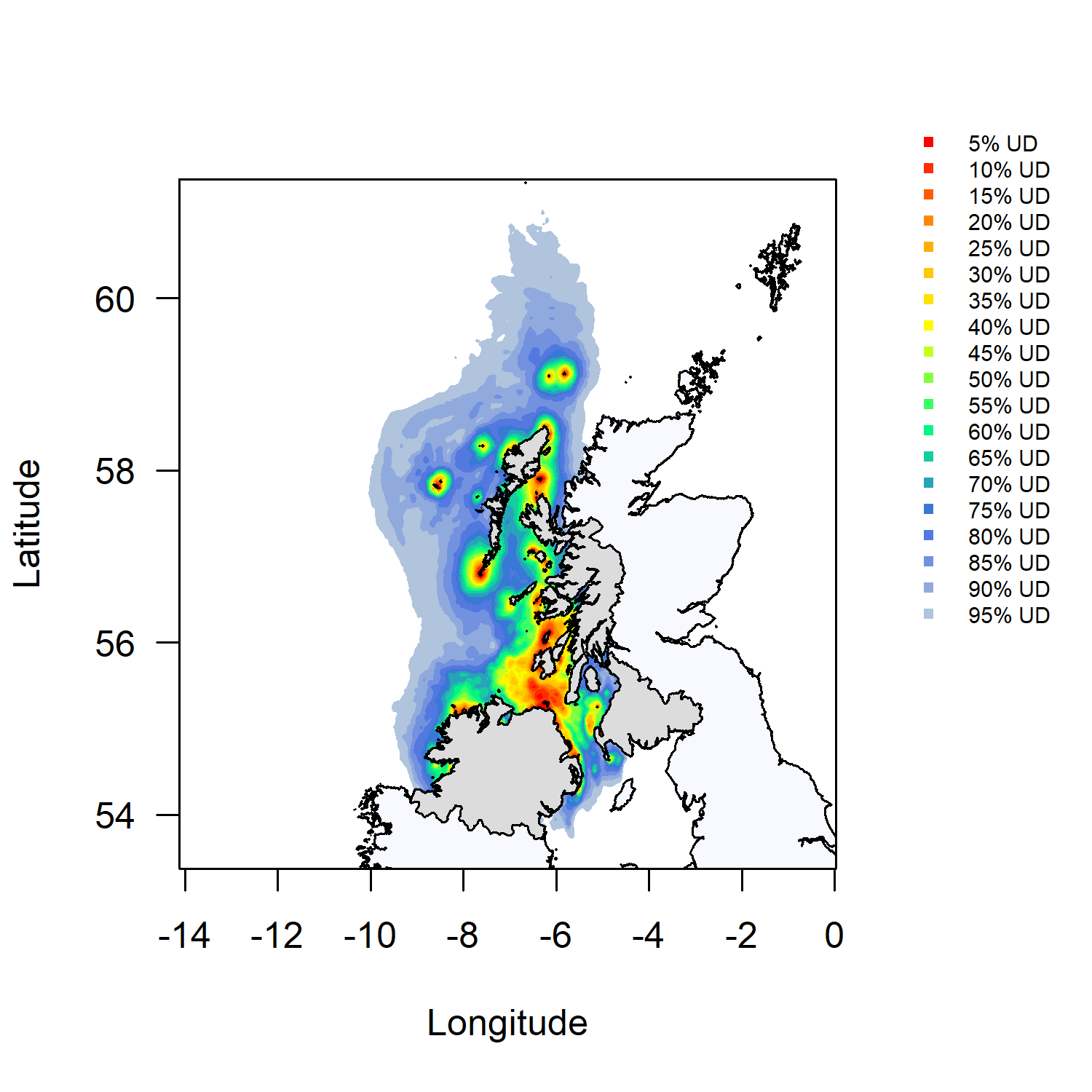 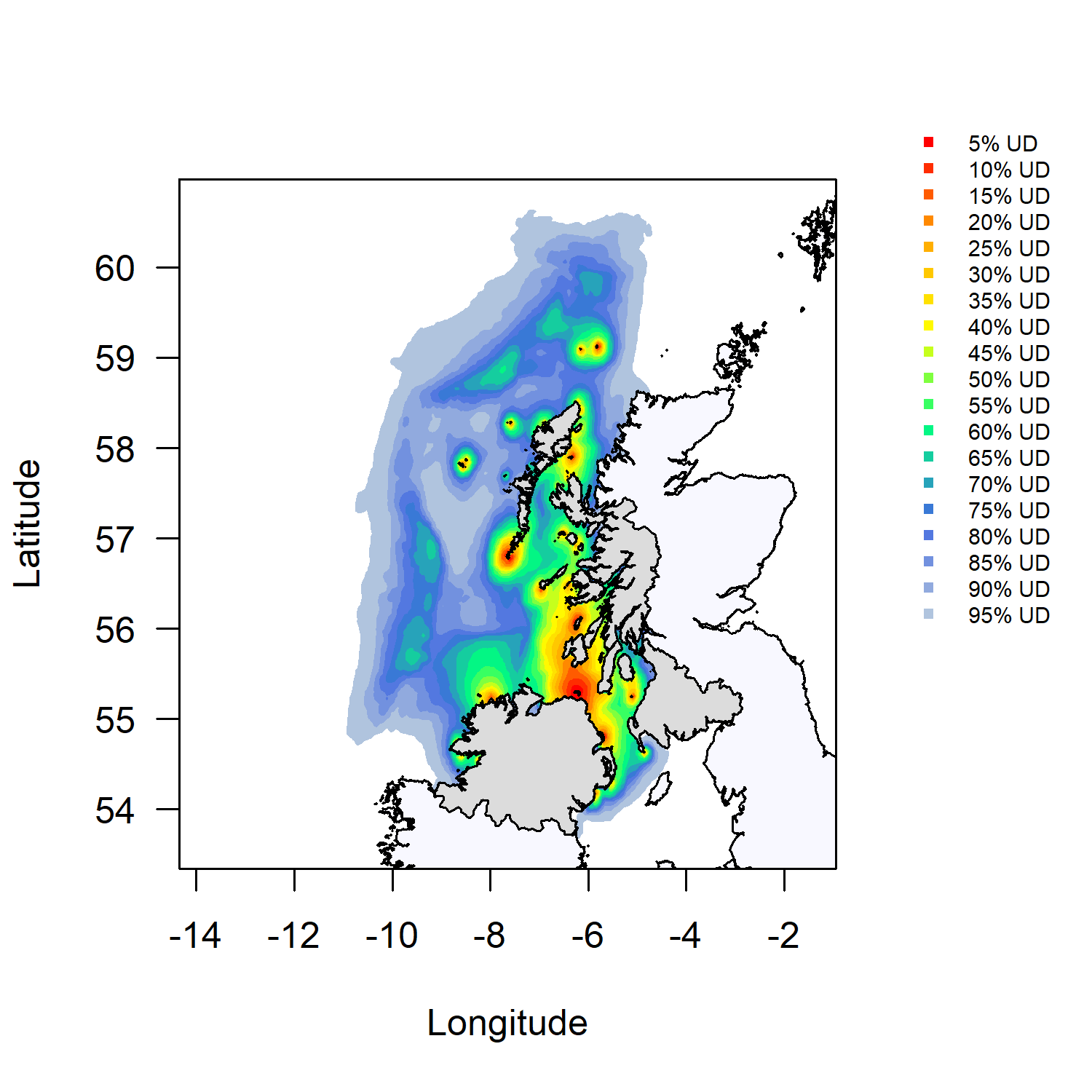 Black-legged kittiwake distributions throughout UK and IrelandFig. S2. The predicted density of breeding Black-legged Kittiwakes (No. birds per km2) based on habitat models in Wakefield et al. (2017). Density represents the density of birds originating from colonies located in the UK and Ireland. a) Original predictions from Wakefield et al. (2017) based on current conditions. b) Predictions based upon climate modelling of key oceanographic variables and updated estimates of population size from Davies et al. (2020).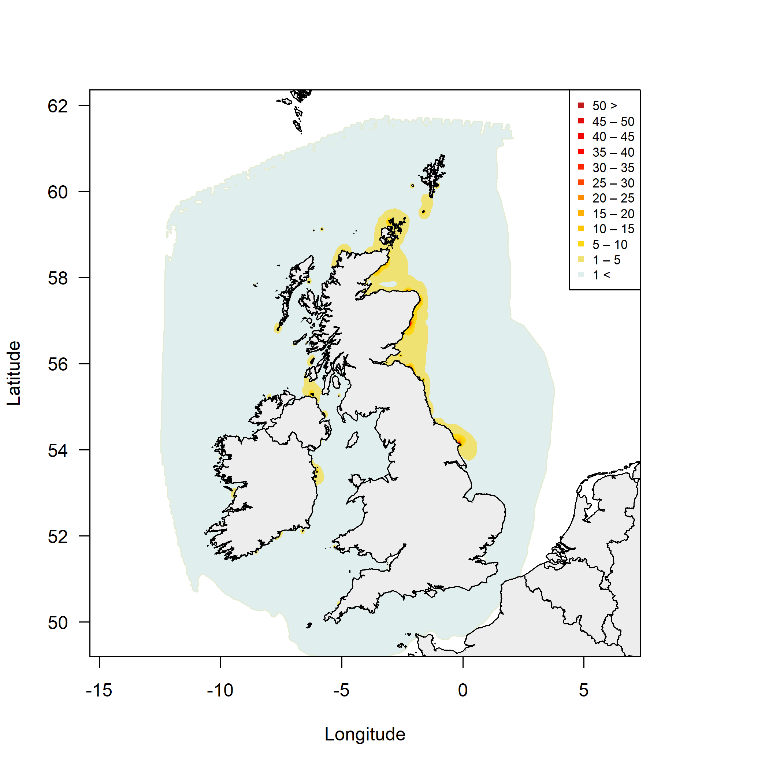 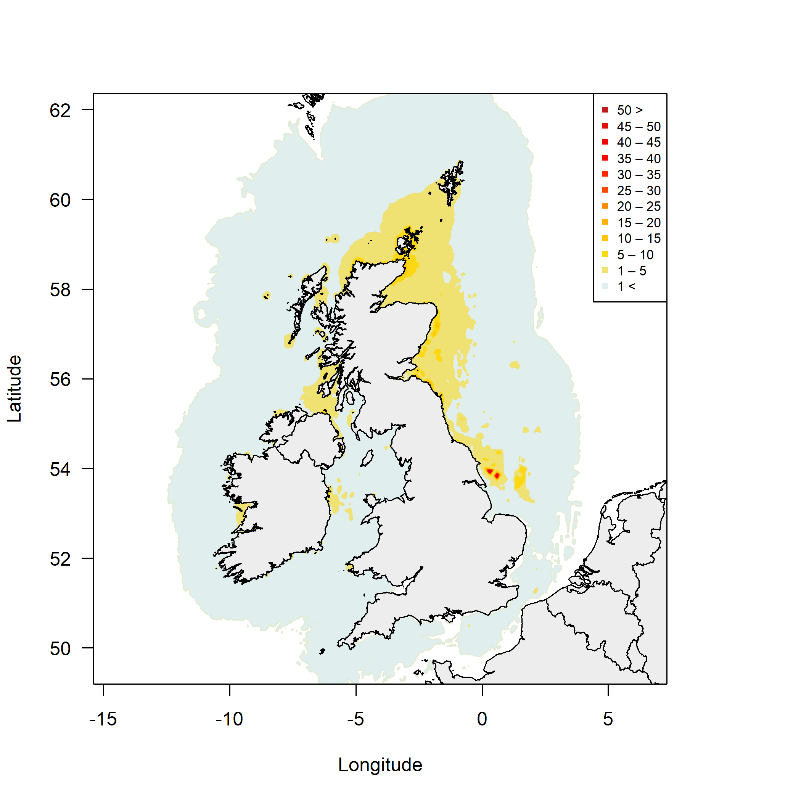 Fig. S3. Absolute change in the density of breeding Kittiwakes (change in No. birds per km2) between current conditions and under climate change for birds originating from colonies throughout the UK and Ireland. Blue colours indicate reductions in absolute density with darker blue colours indicating greater reductions. Red colours indicate an increase in absolute density with darker red colours indicating greater increases.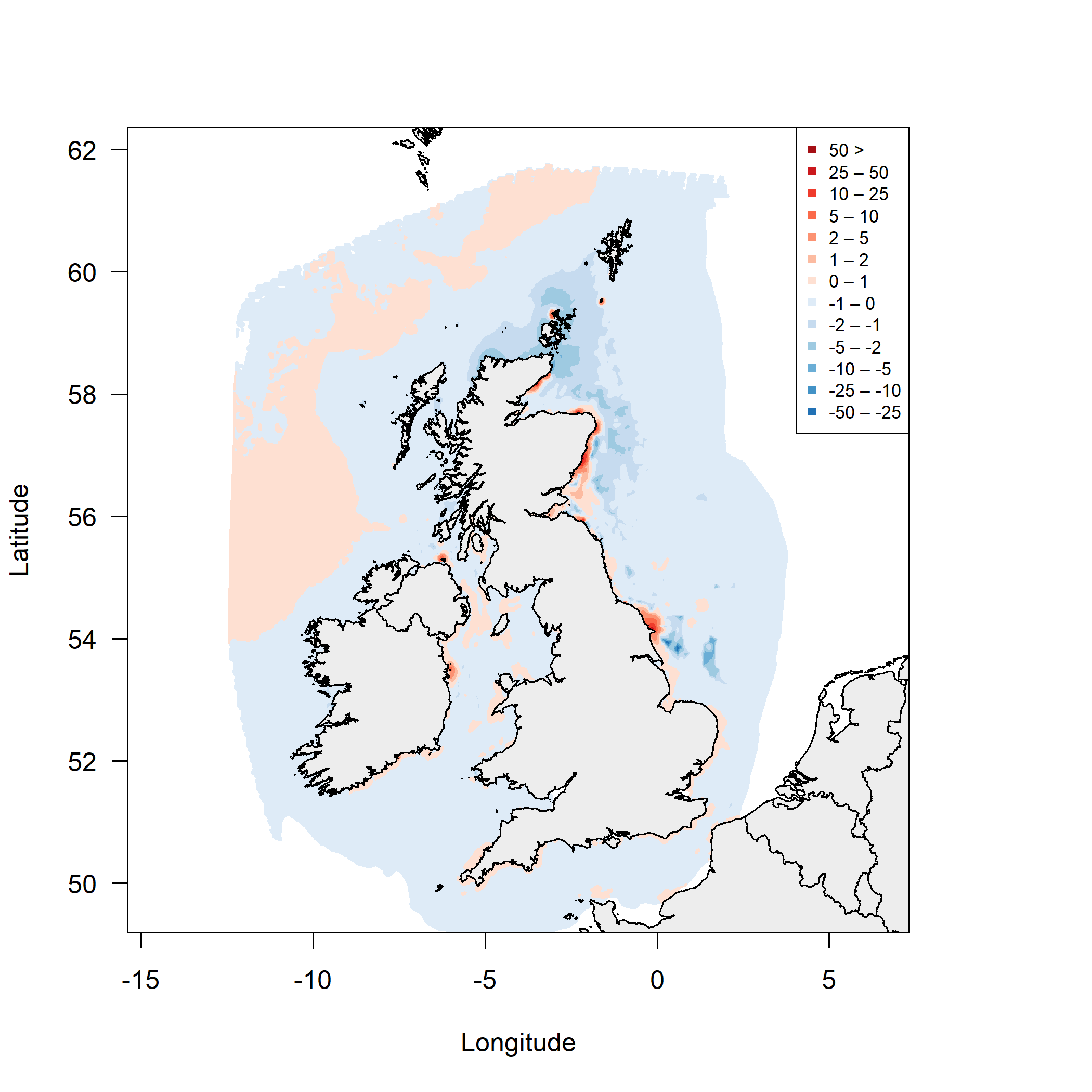 Fig. S4. Predicted Kittiwake distributions for breeding birds throughout the UK and Ireland. Maps show Utilisation Distribution (UD) contours in 5% bands from 5% to 95% for current (a) and projected (b) climate conditions.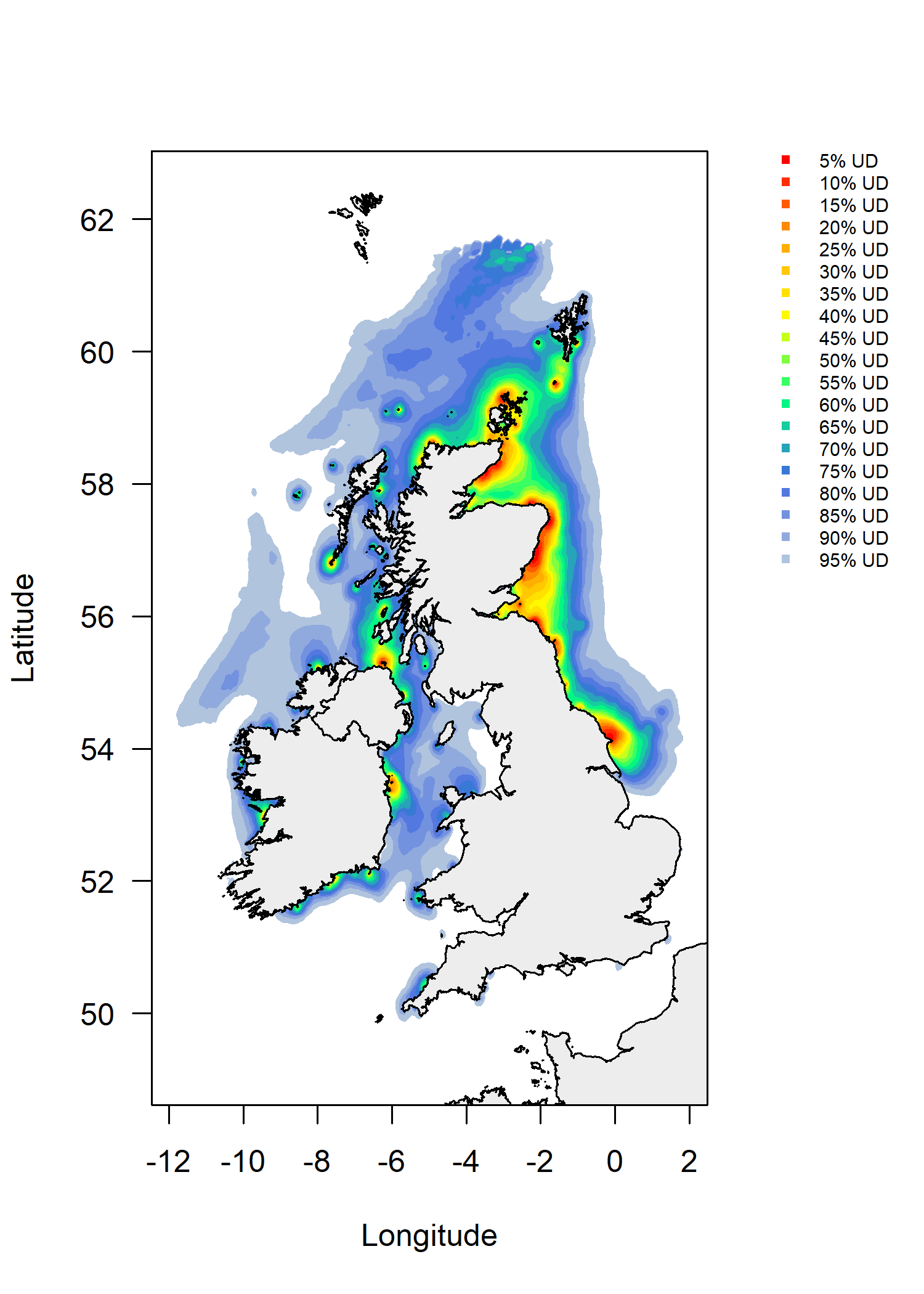 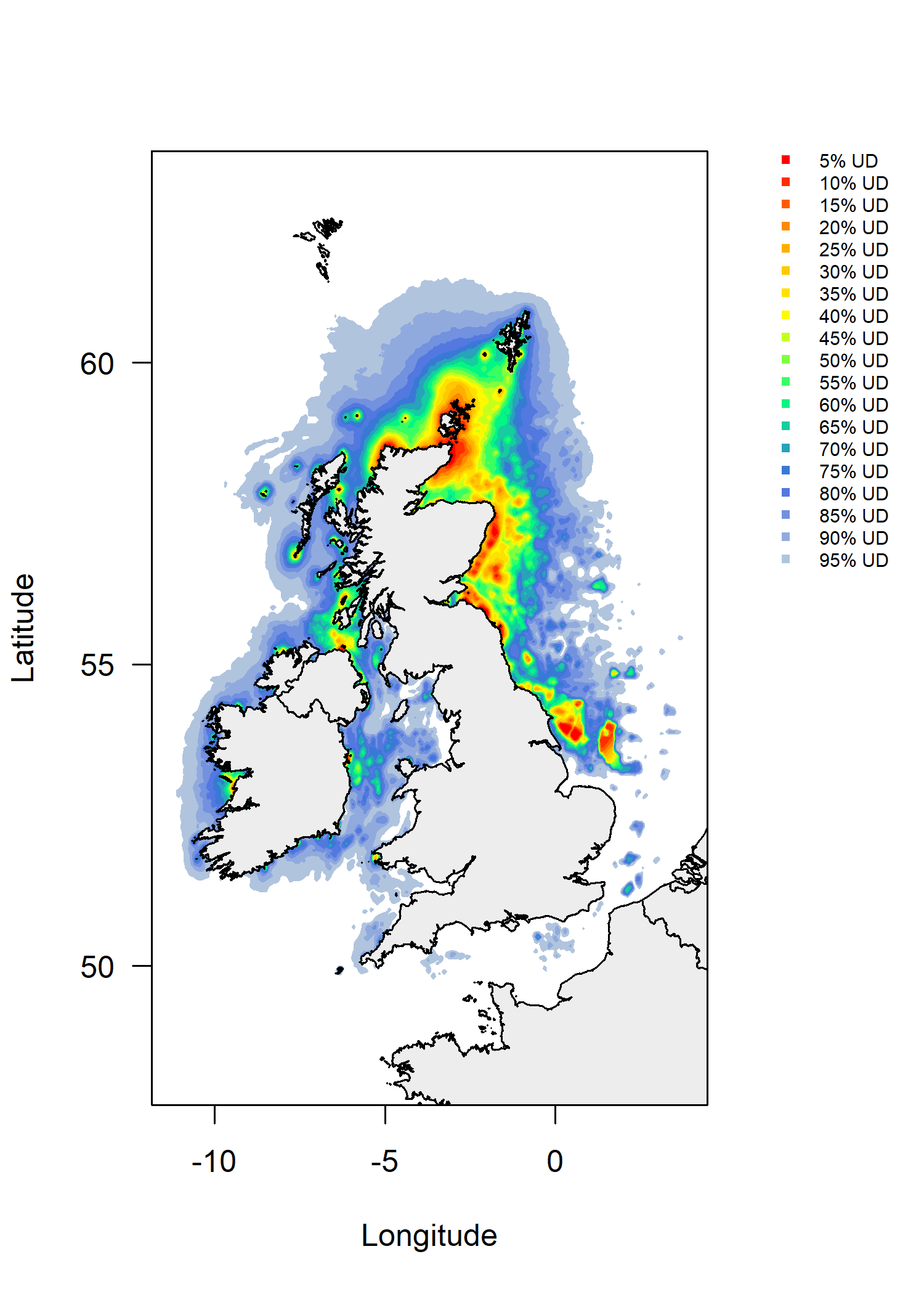 Fig. S5. Overlap of 50% (core range) and 95% (home range) UD contours for breeding Kittiwakes originating from colonies throughout the UK and Ireland, highlighting areas where UD contours overlap or diverge. a) 50% UD contour; b) 95% UD contour.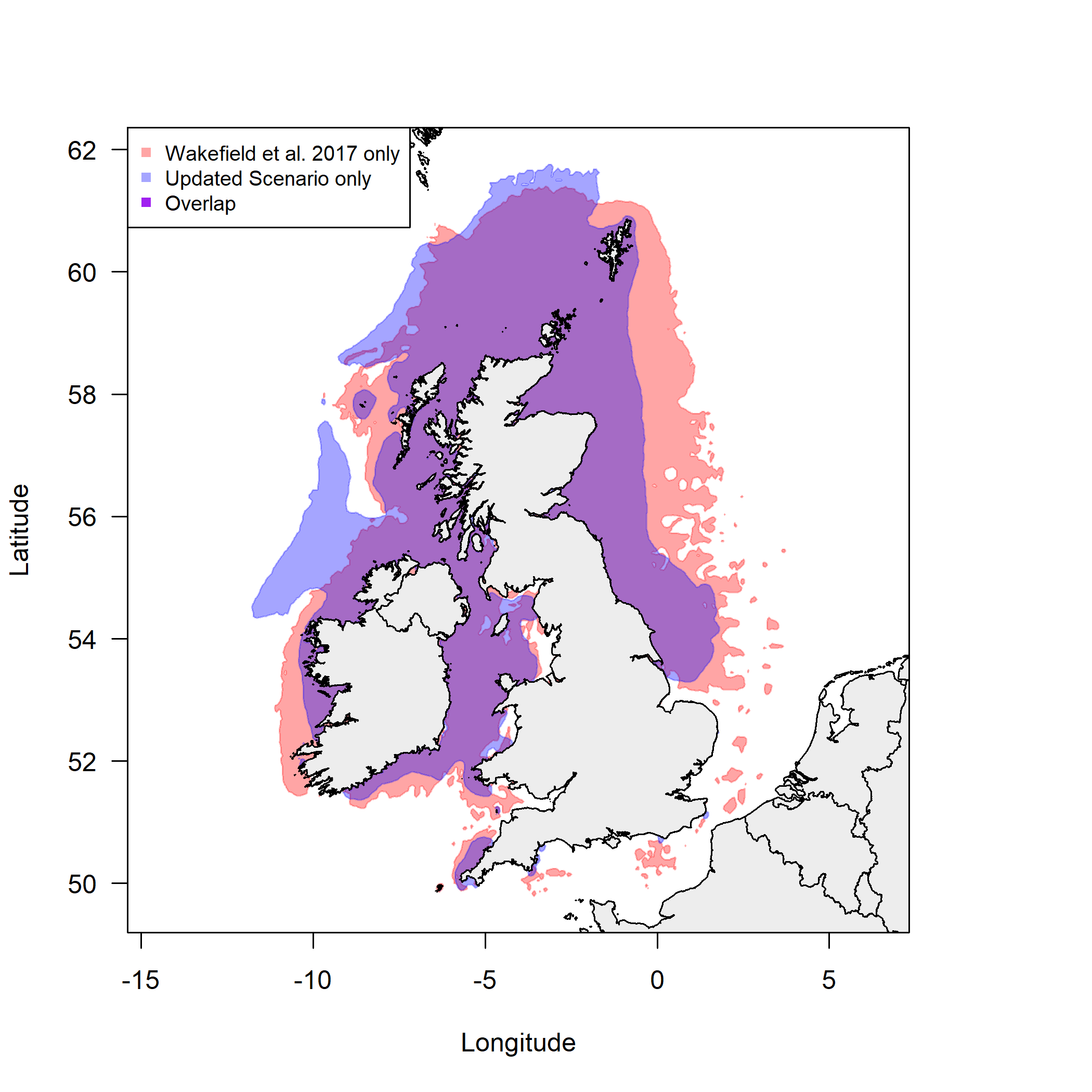 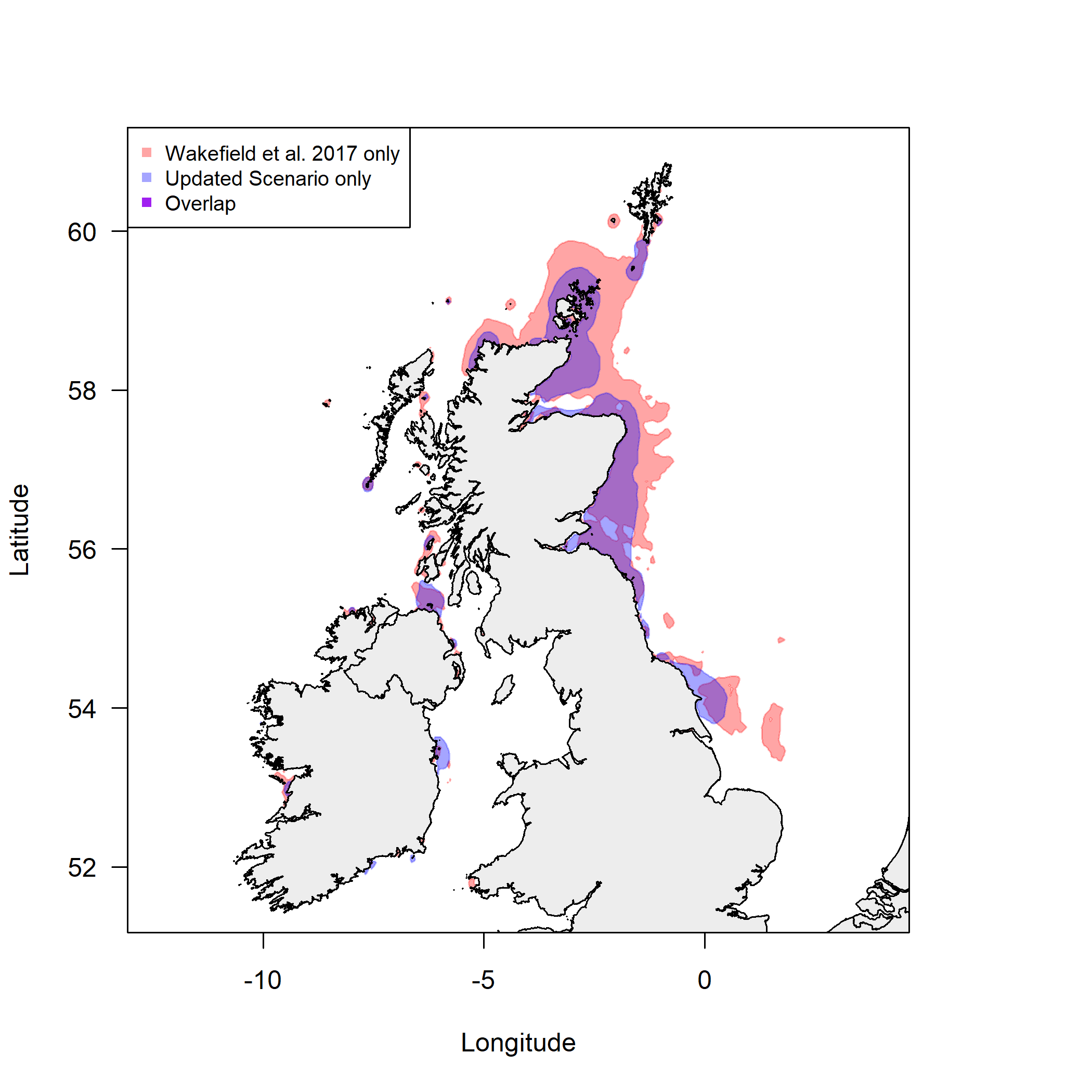 Common Guillemot distributions within MarPAMM regionFig. S6. Predicted Guillemot distributions for breeding birds originating from colonies within the MarPAMM region. Maps show Utilisation Distribution (UD) contours in 5% bands from 5% to 95% for (a) current and (b) projected climate conditions. 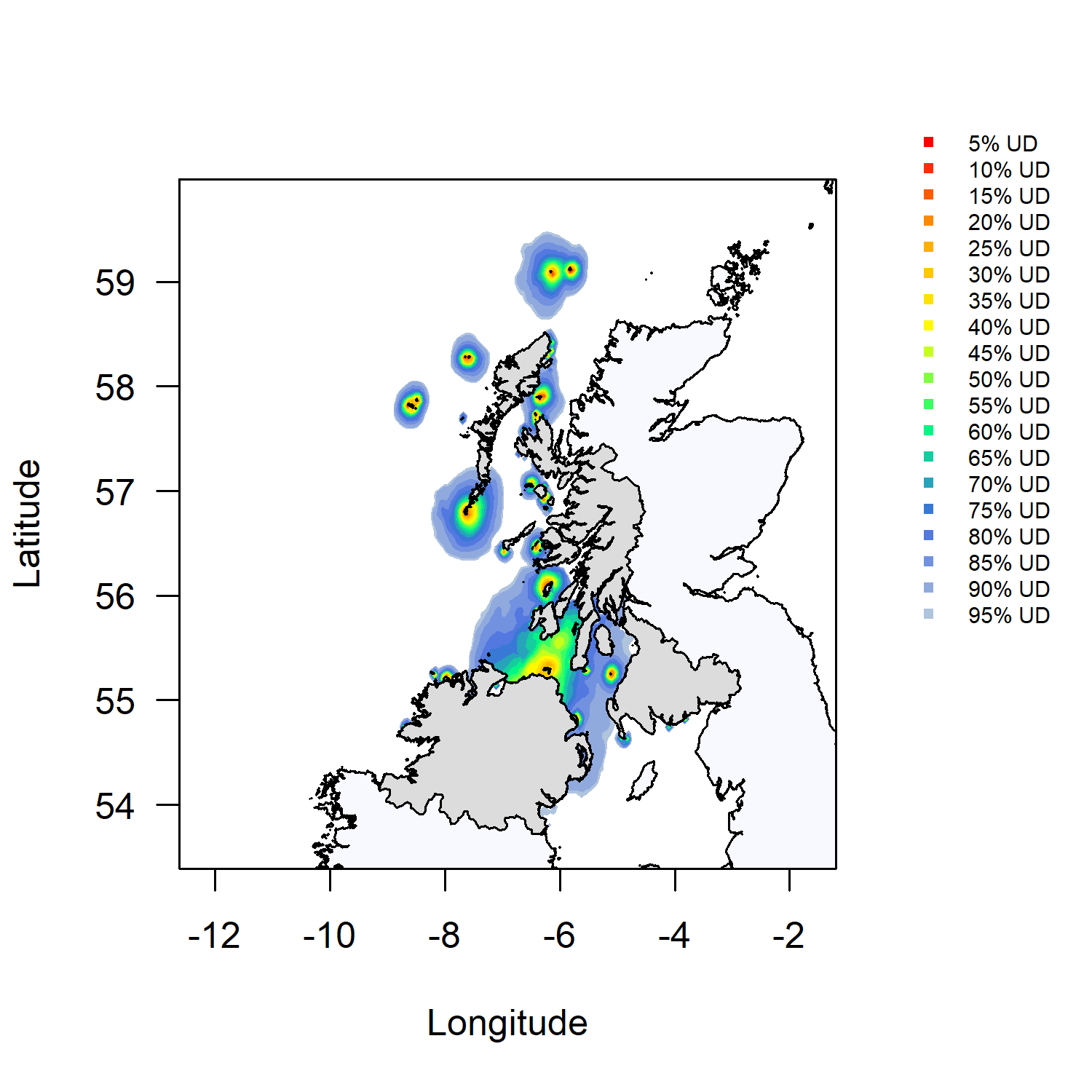 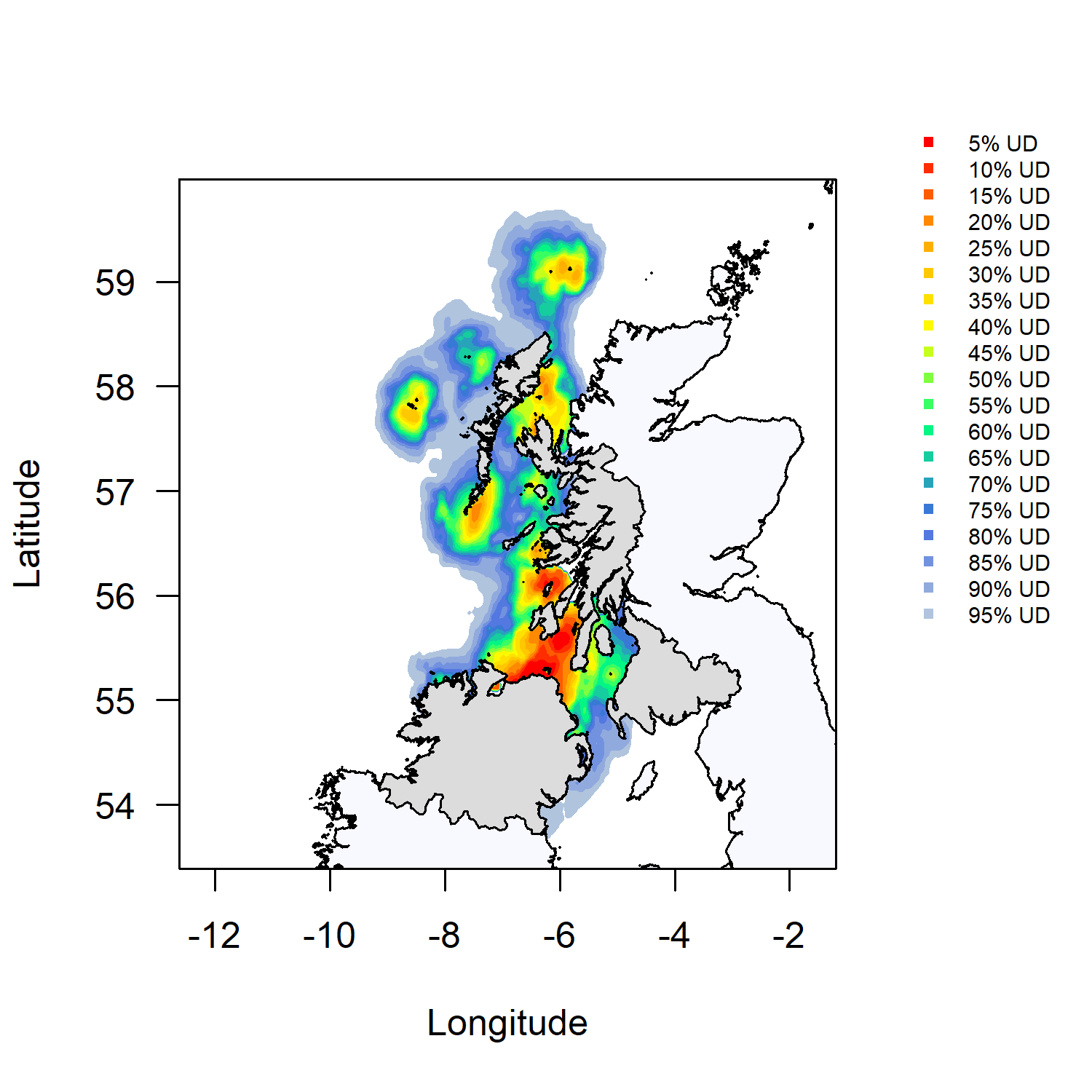 Common Guillemot distributions throughout UK and IrelandFig. S7. The predicted density of breeding Common Guillemot (No. birds per km2) based on habitat models in Wakefield et al. (2017). Density represents the density of birds originating from colonies located in the UK and Ireland. a) Original predictions from Wakefield et al. (2017) based on current conditions. b) Predictions based upon climate modelling of key oceanographic variables and updated estimates of population size from Davies et al. (2020).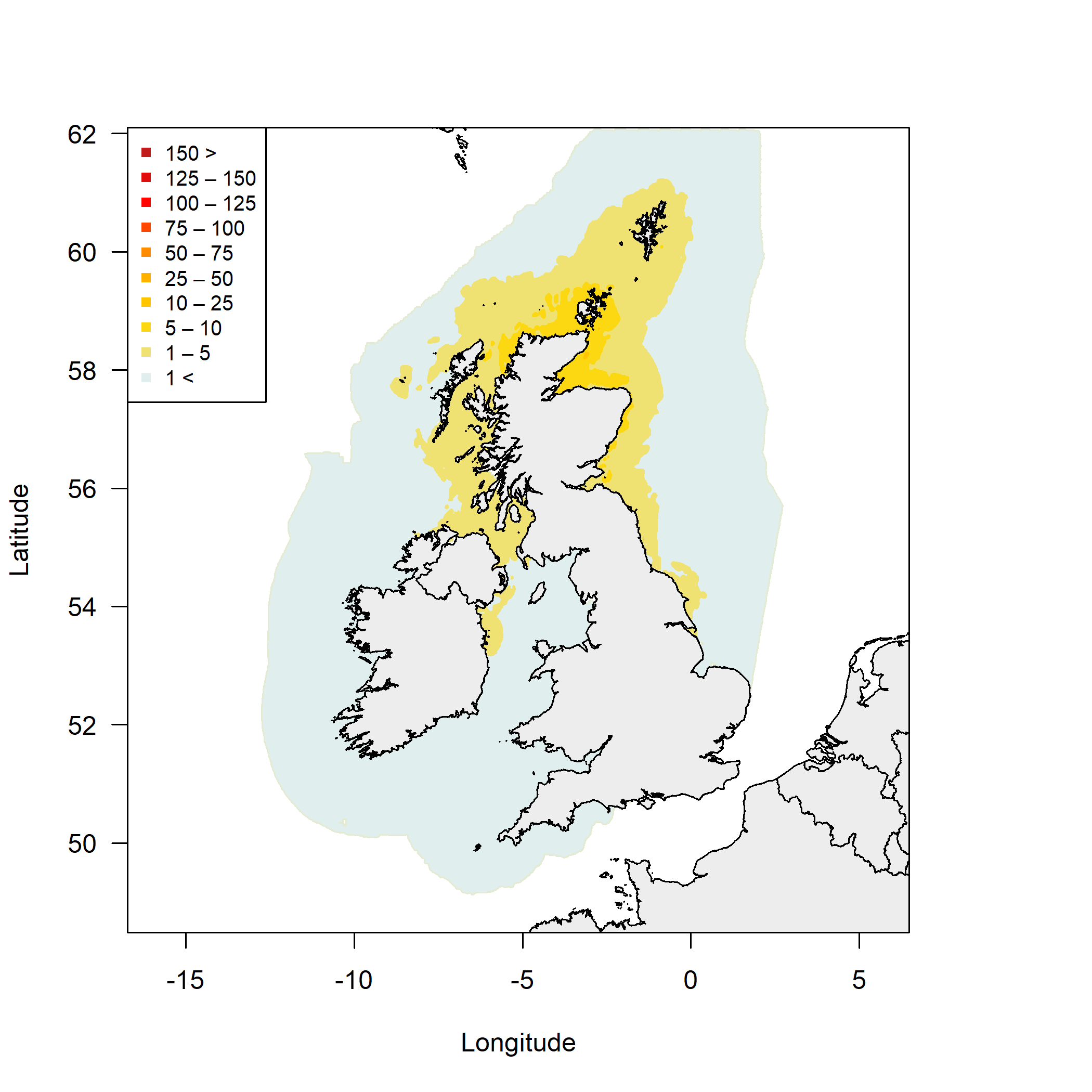 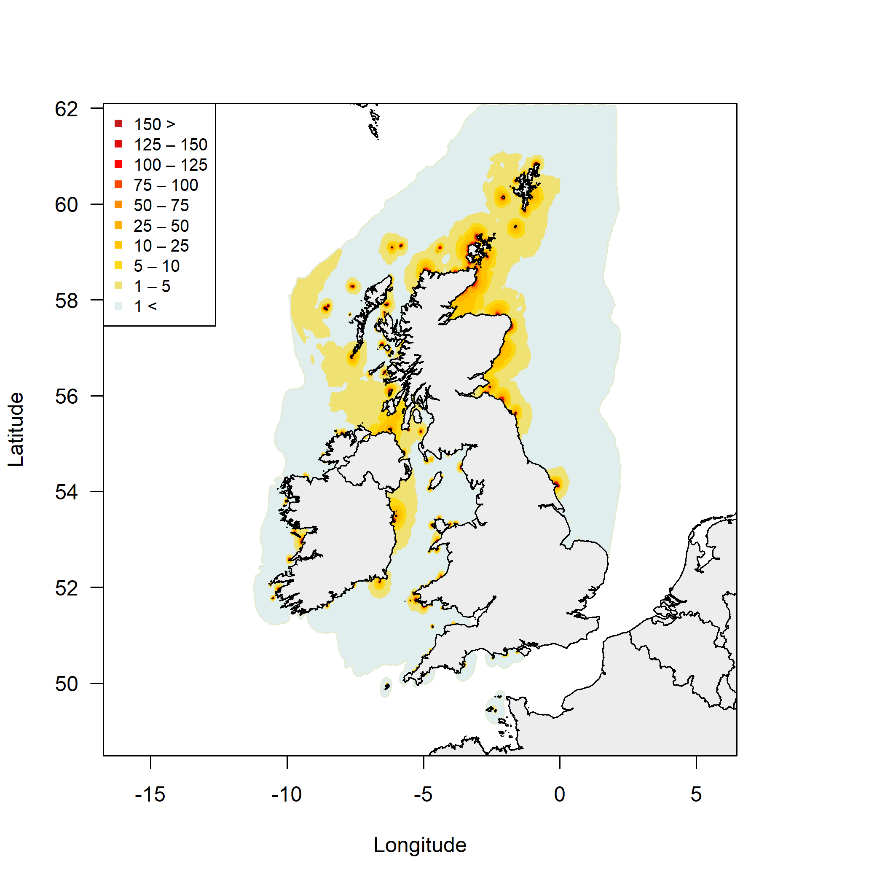 Fig. S8. Absolute change in the density of breeding Guillemot (change in No. birds per km2) between current conditions and under climate change for birds originating from colonies throughout the UK and Ireland. Blue colours indicate reductions in absolute density with darker blue colours indicating greater reductions. Red colours indicate an increase in absolute density with darker red colours indicating greater increases.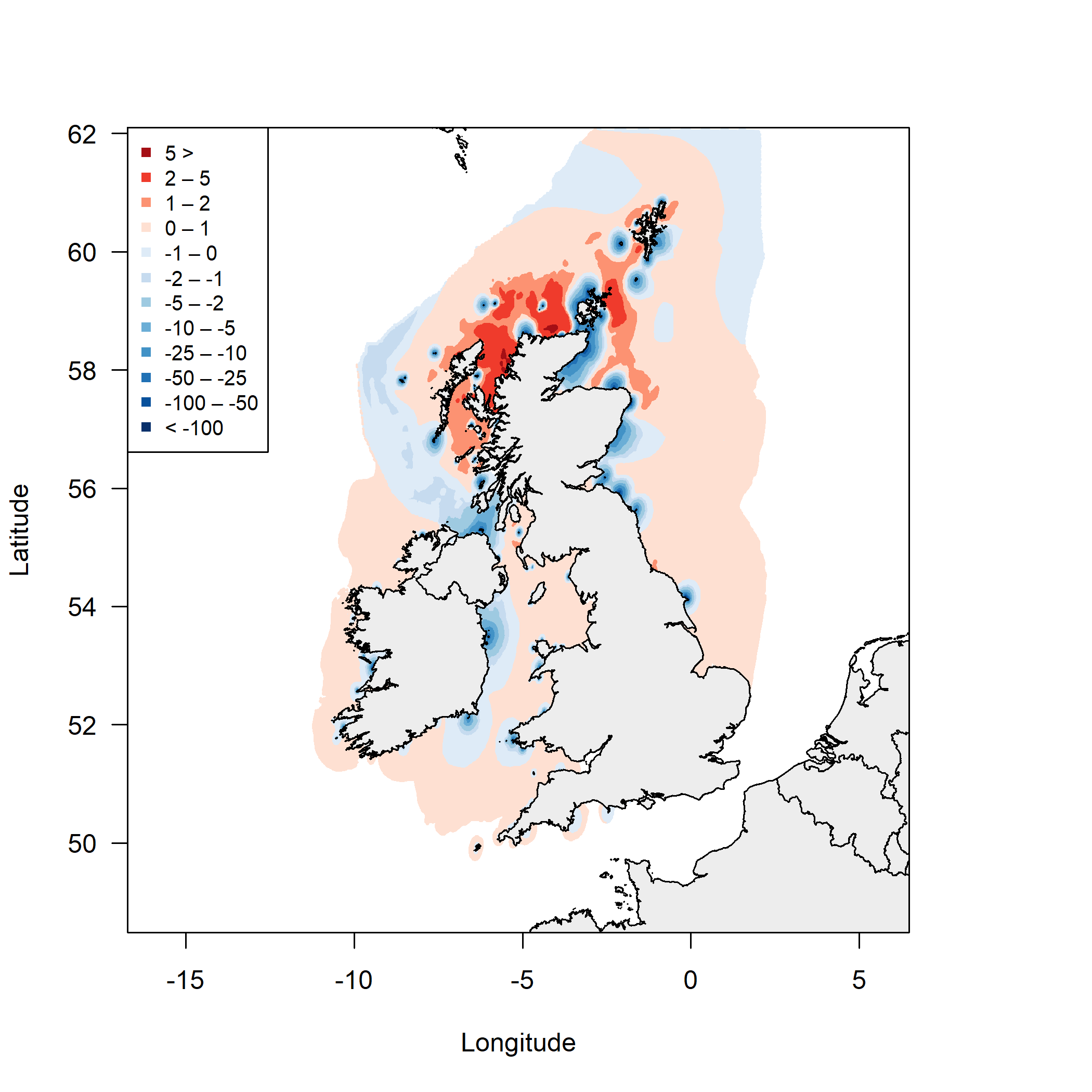 Fig. S9. Predicted Guillemot distributions for breeding birds throughout the UK and Ireland. Maps show Utilisation Distribution (UD) contours in 5% bands from 5% to 95% for current (a) and projected (b) climate conditions.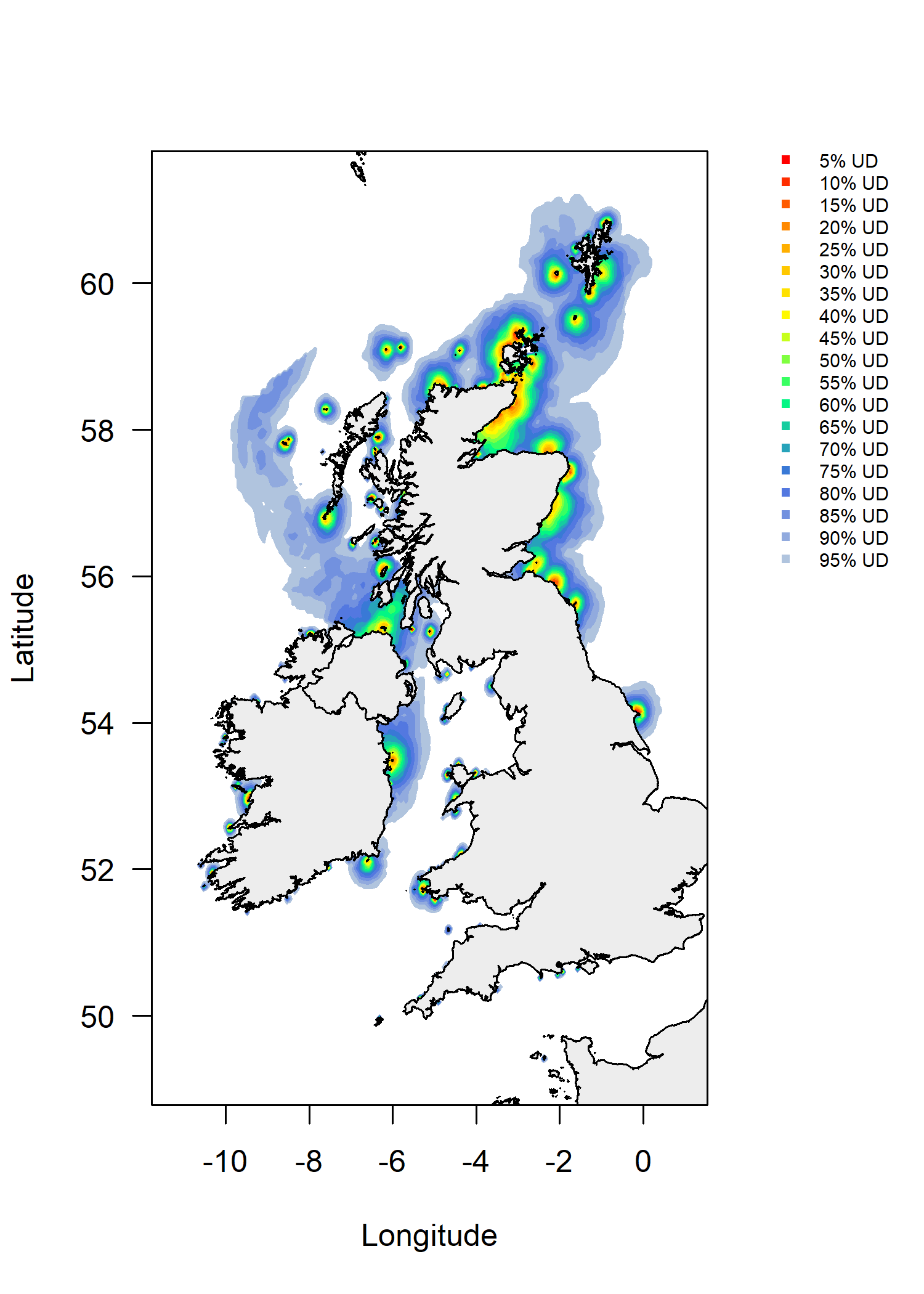 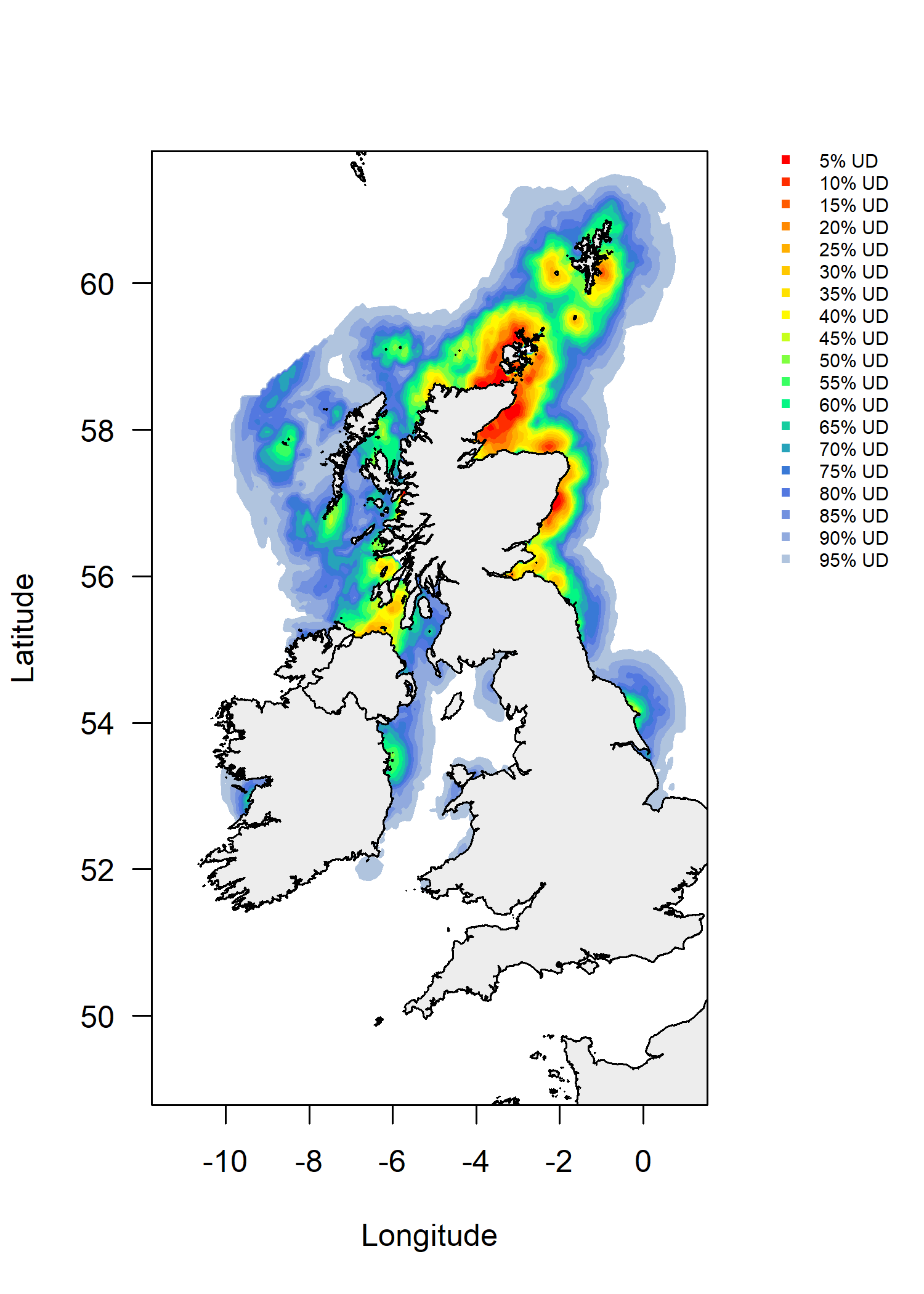 Fig. S10. Overlap of 50% (core range) and 95% (home range) UD contours for breeding Guillemot originating from colonies throughout the UK and Ireland, highlighting areas where UD contours overlap or diverge. a) 50% UD contour; b) 95% UD contour.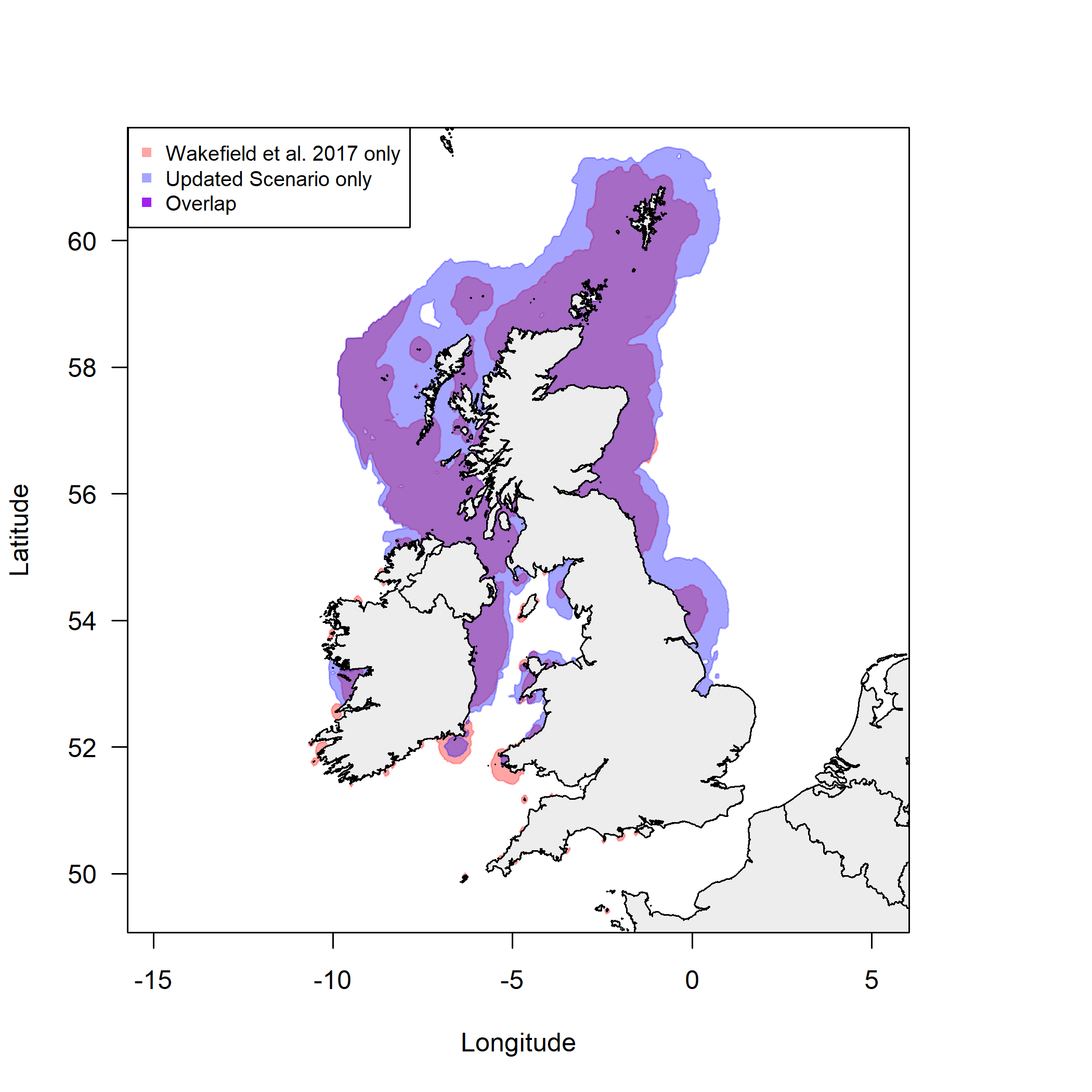 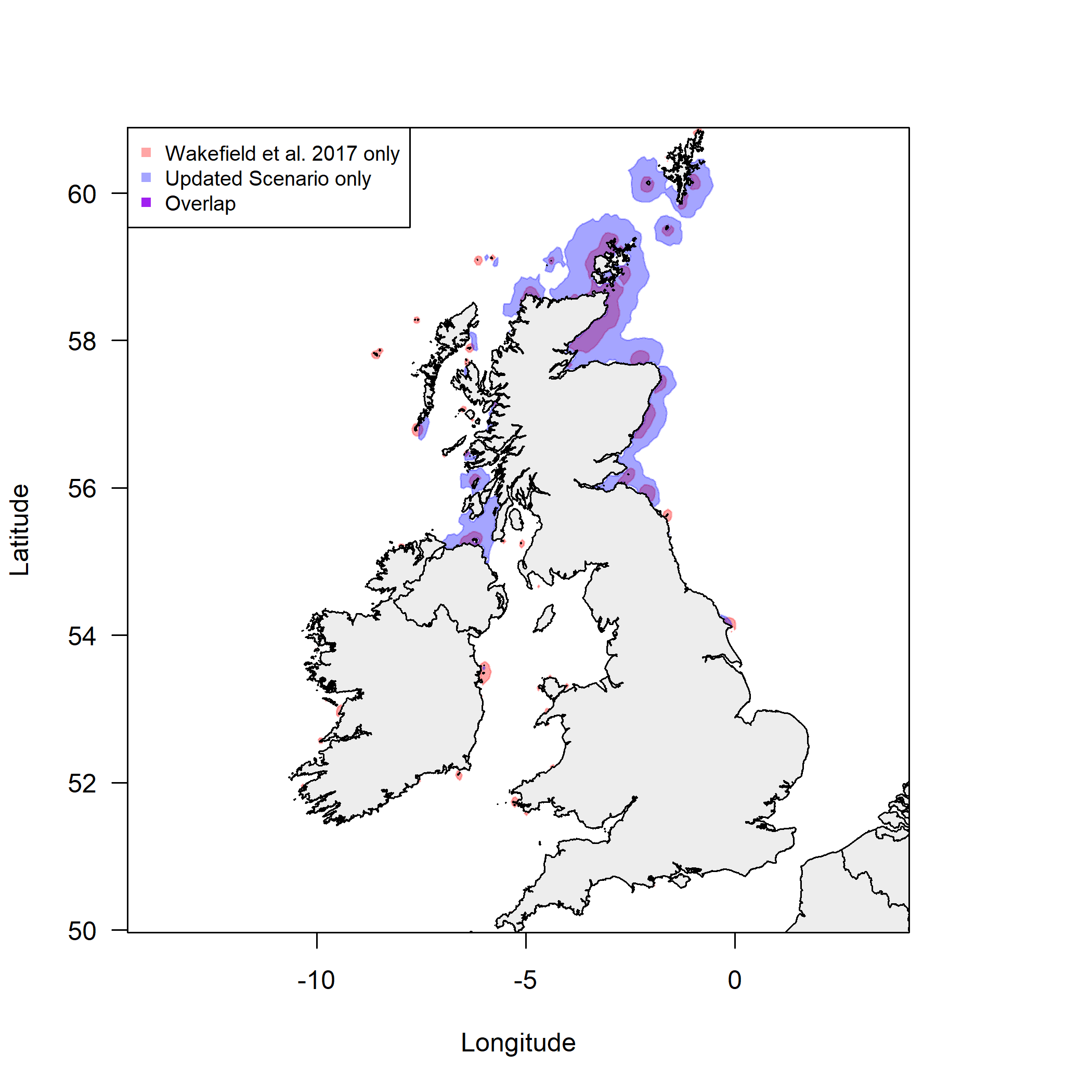 Razorbill distributions within MarPAMM regionFig. S11. Predicted Razorbill distributions for breeding birds originating from colonies within the MarPAMM region. Maps show Utilisation Distribution (UD) contours in 5% bands from 5% to 95% for (a) current and (b) projected climate conditions. 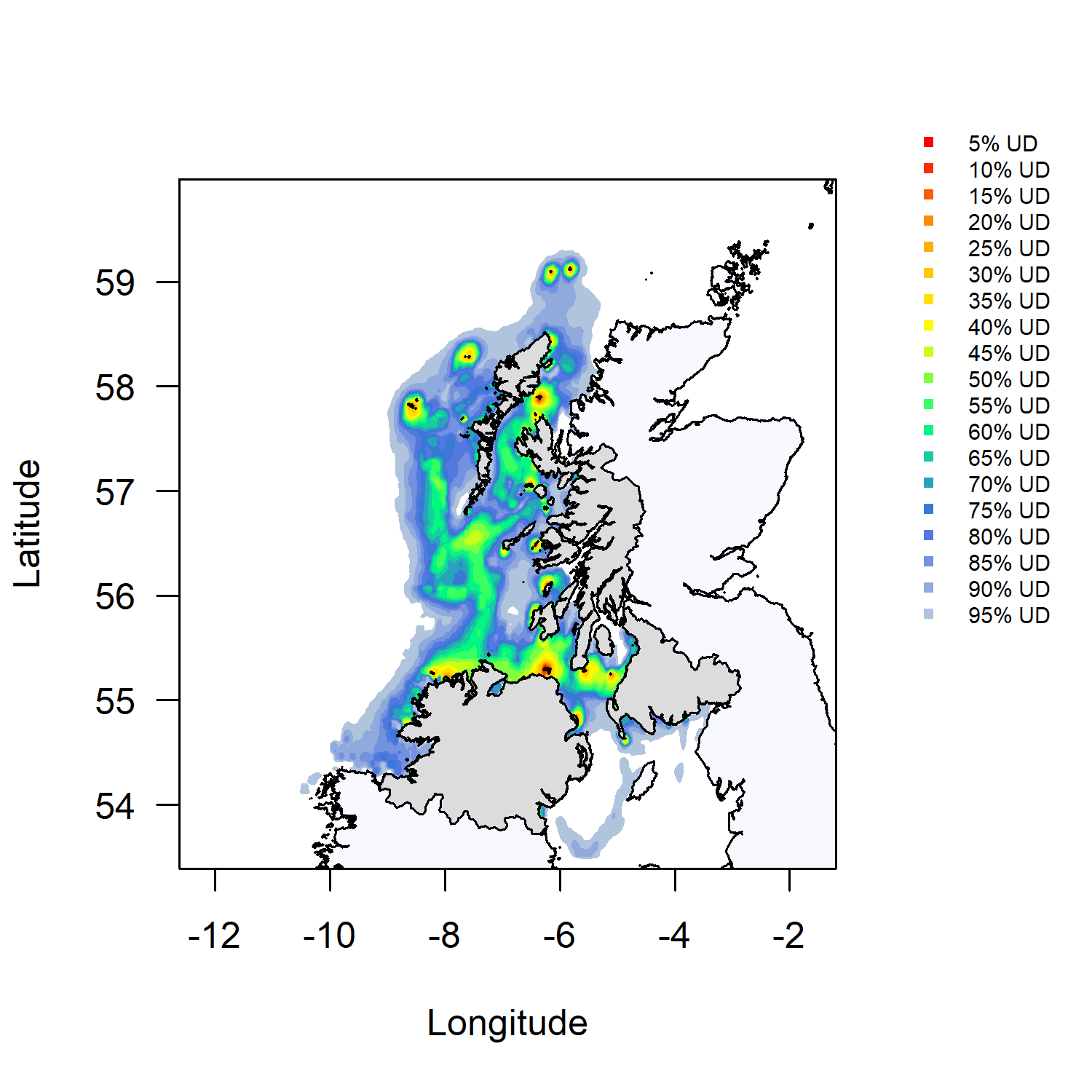 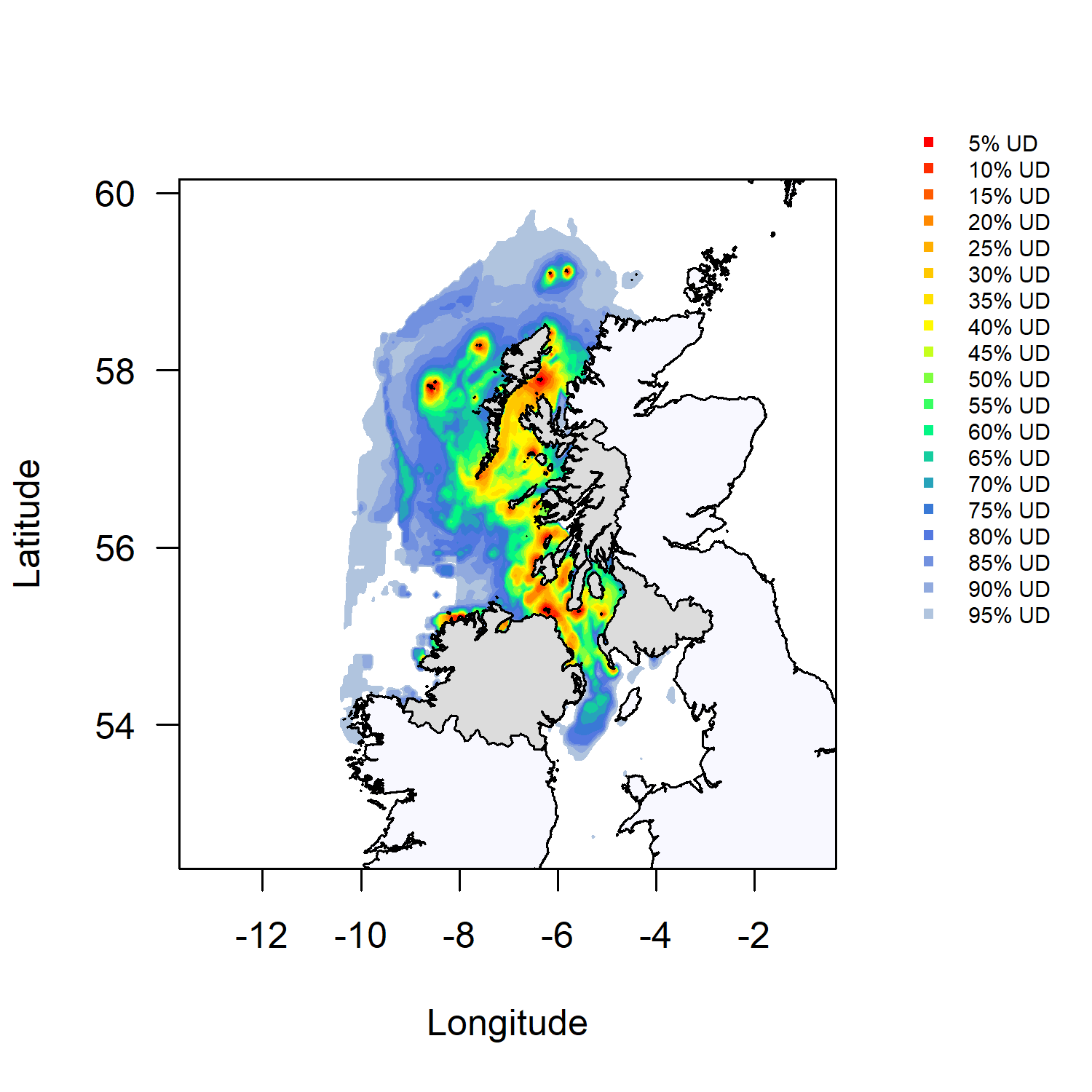 Razorbill distributions throughout UK and IrelandFig. S12. The predicted density of breeding Razorbill (No. birds per km2) based on habitat models in Wakefield et al. (2017). Density represents the density of birds originating from colonies located in the UK and Ireland. a) Original predictions from Wakefield et al. (2017) based on current conditions. b) Predictions based upon climate modelling of key oceanographic variables and updated estimates of population size from Davies et al. (2020).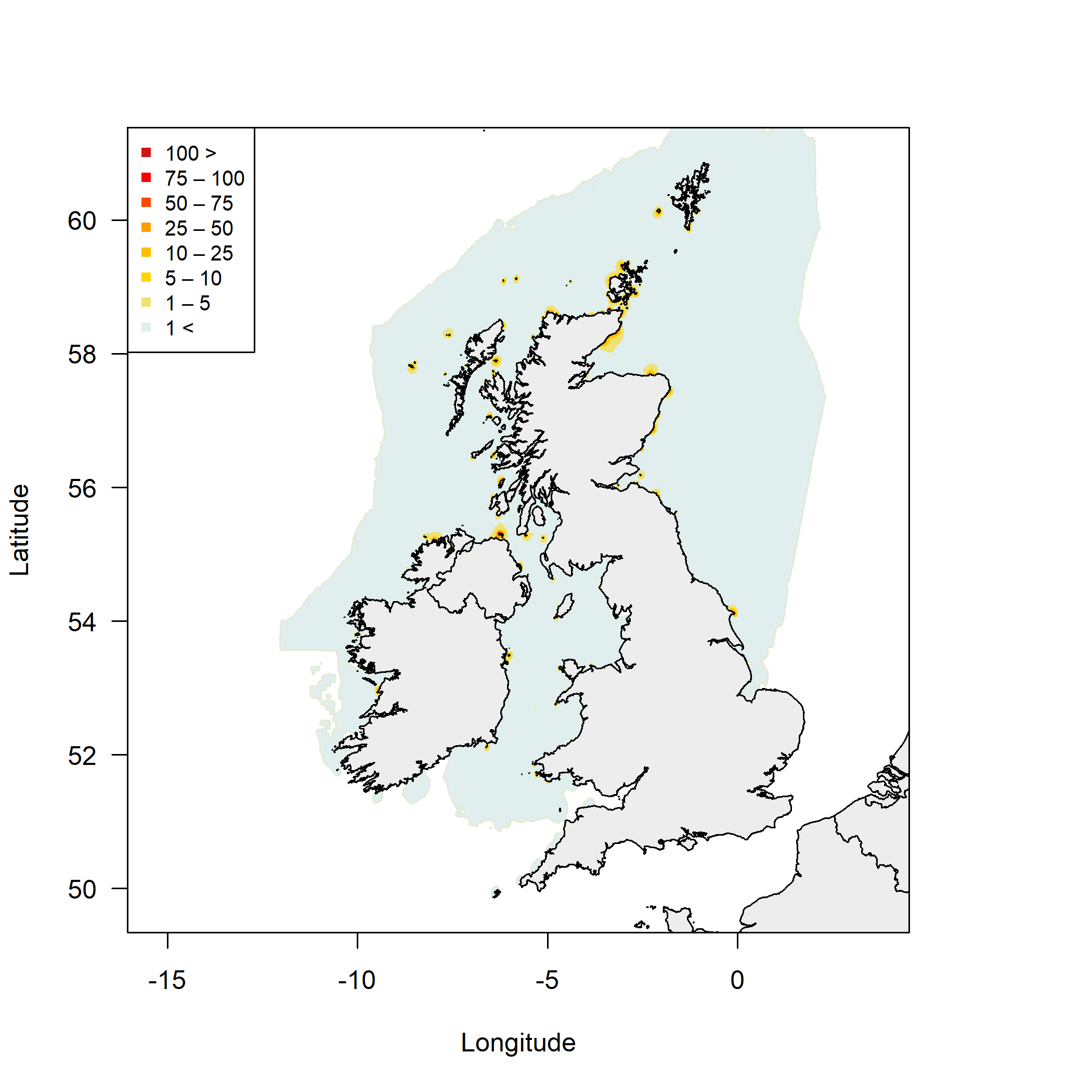 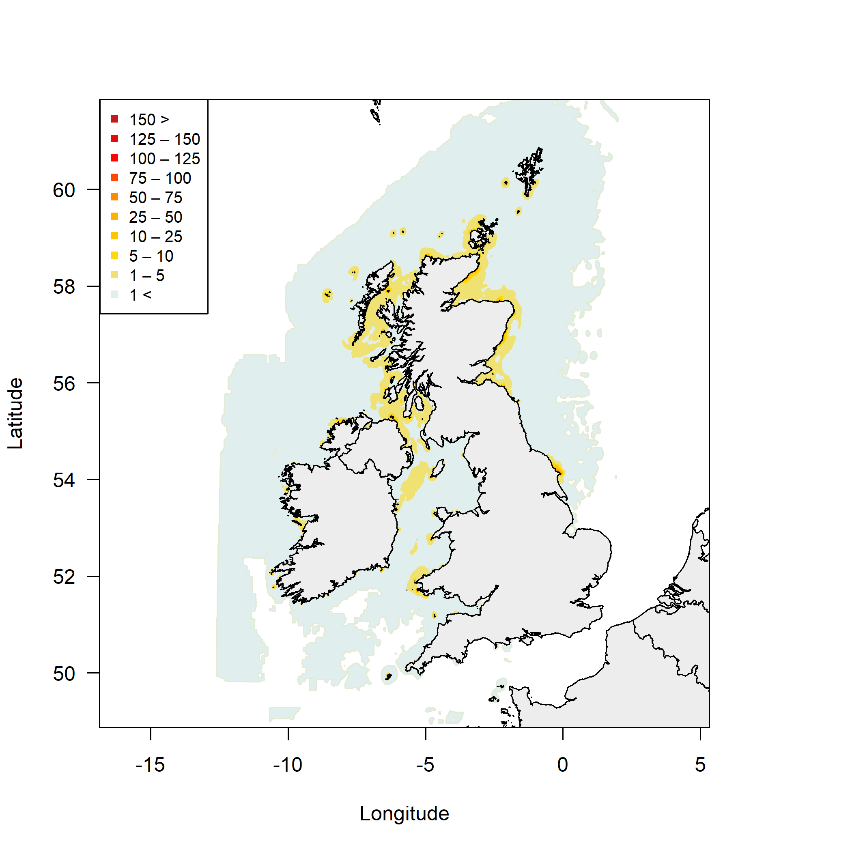 Fig. S13. Absolute change in the density of breeding Razorbill (change in No. birds per km2) between current conditions and under climate change for birds originating from colonies throughout the UK and Ireland. Blue colours indicate reductions in absolute density with darker blue colours indicating greater reductions. Red colours indicate an increase in absolute density with darker red colours indicating greater increases.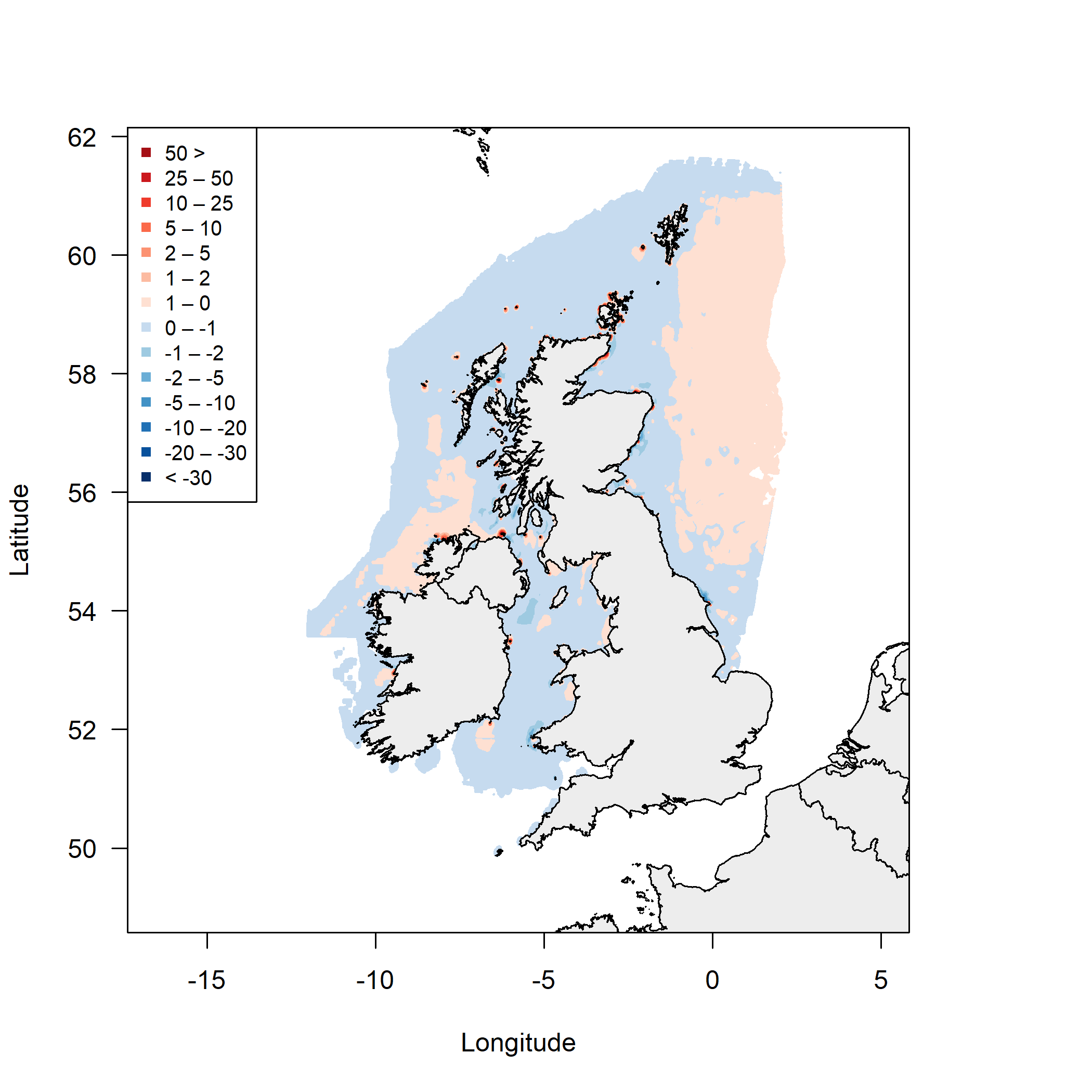 Fig. S14. Predicted Razorbill distributions for breeding birds throughout the UK and Ireland. Maps show Utilisation Distribution (UD) contours in 5% bands from 5% to 95% for current (a) and projected (b) climate conditions. 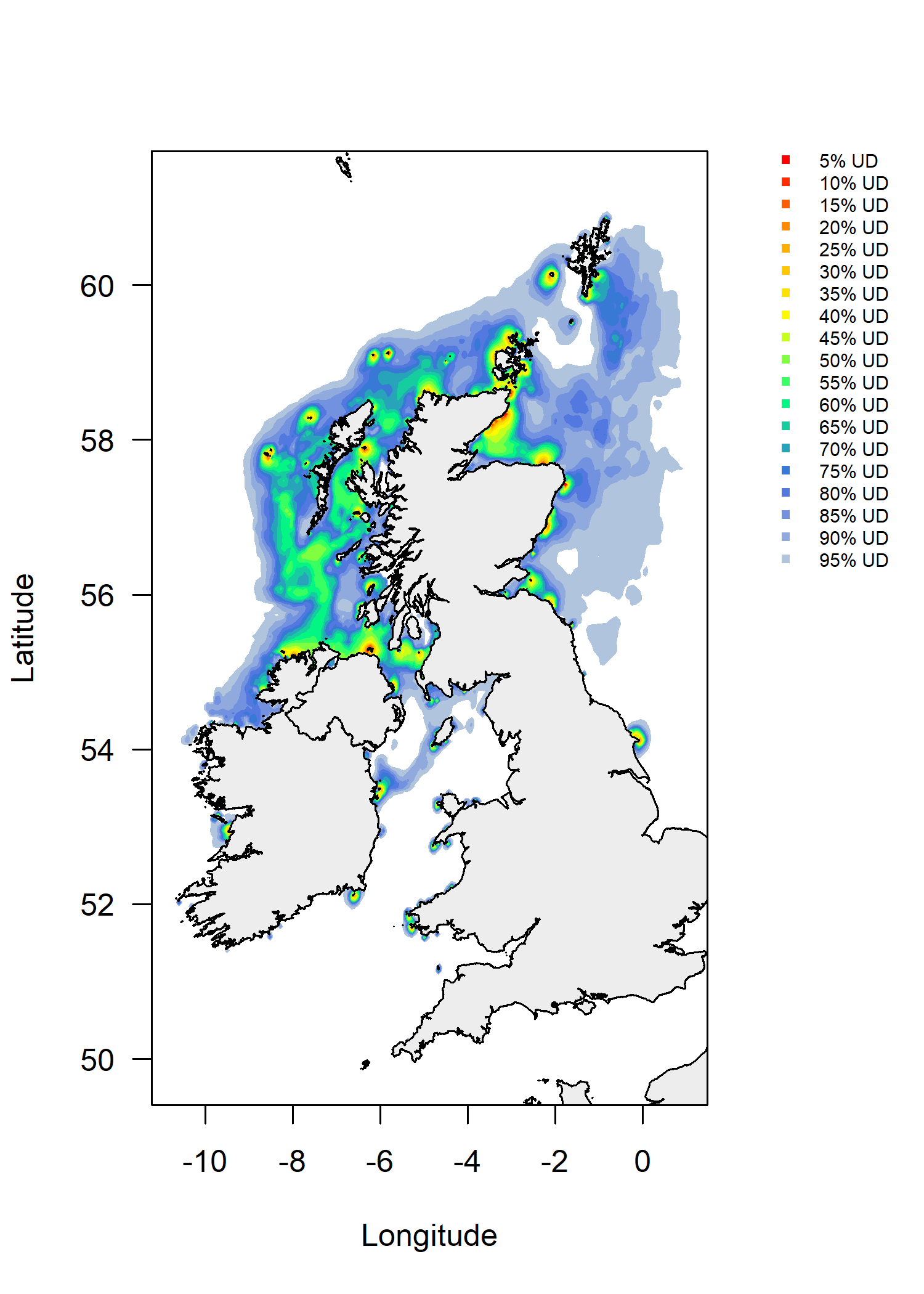 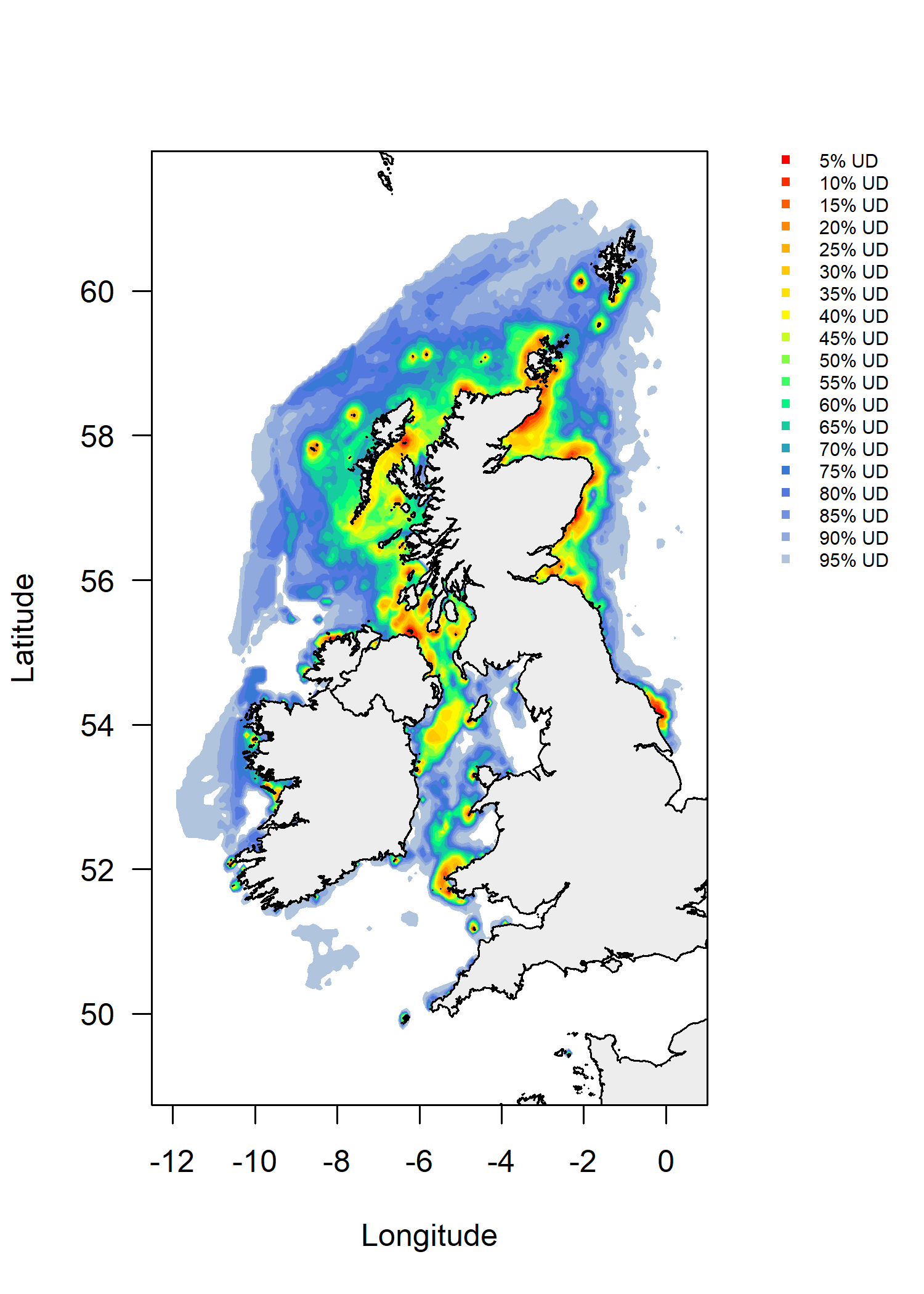 Fig. S15. Overlap of 50% (core range) and 95% (home range) UD contours for breeding Razorbill originating from colonies throughout the UK and Ireland, highlighting areas where UD contours overlap or diverge. a) 50% UD contour; b) 95% UD contour. 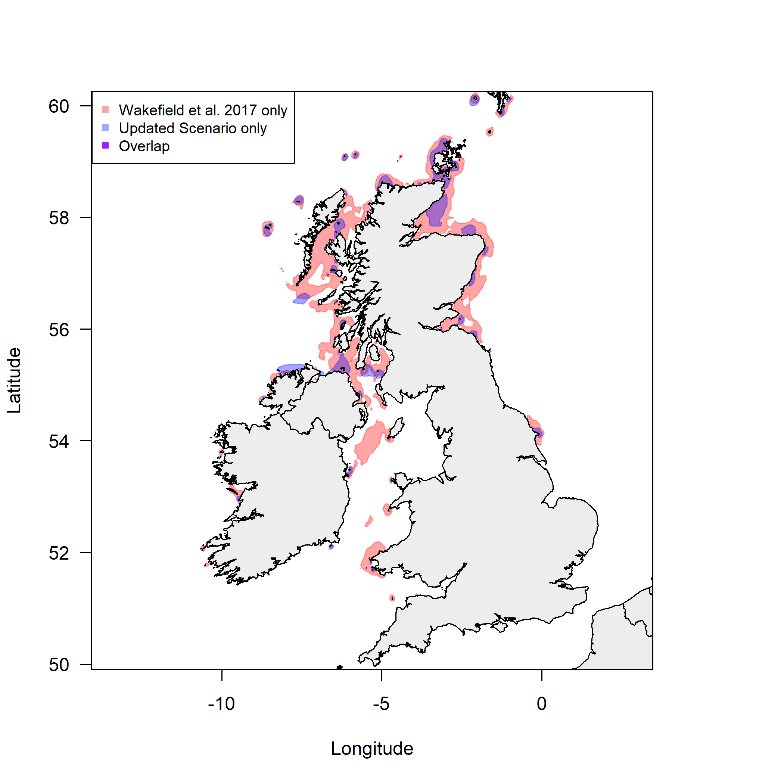 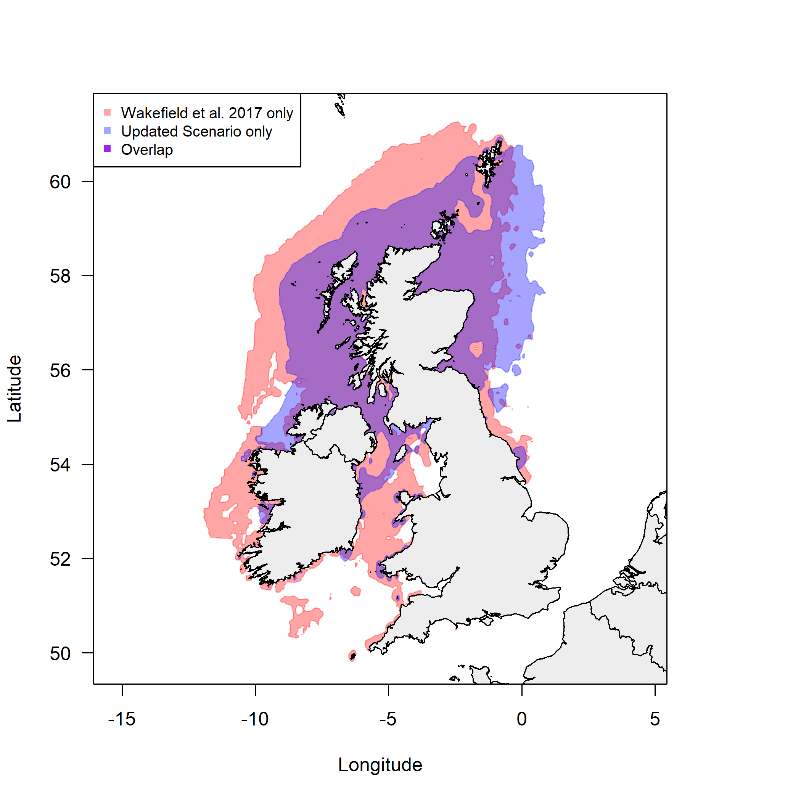 European Shag distributions within MarPAMM regionFig. S16. Predicted European Shag distributions for breeding birds originating from colonies within the MarPAMM region. Maps show Utilisation Distribution (UD) contours in 5% bands from 5% to 95% for (a) current and (b) projected climate conditions. 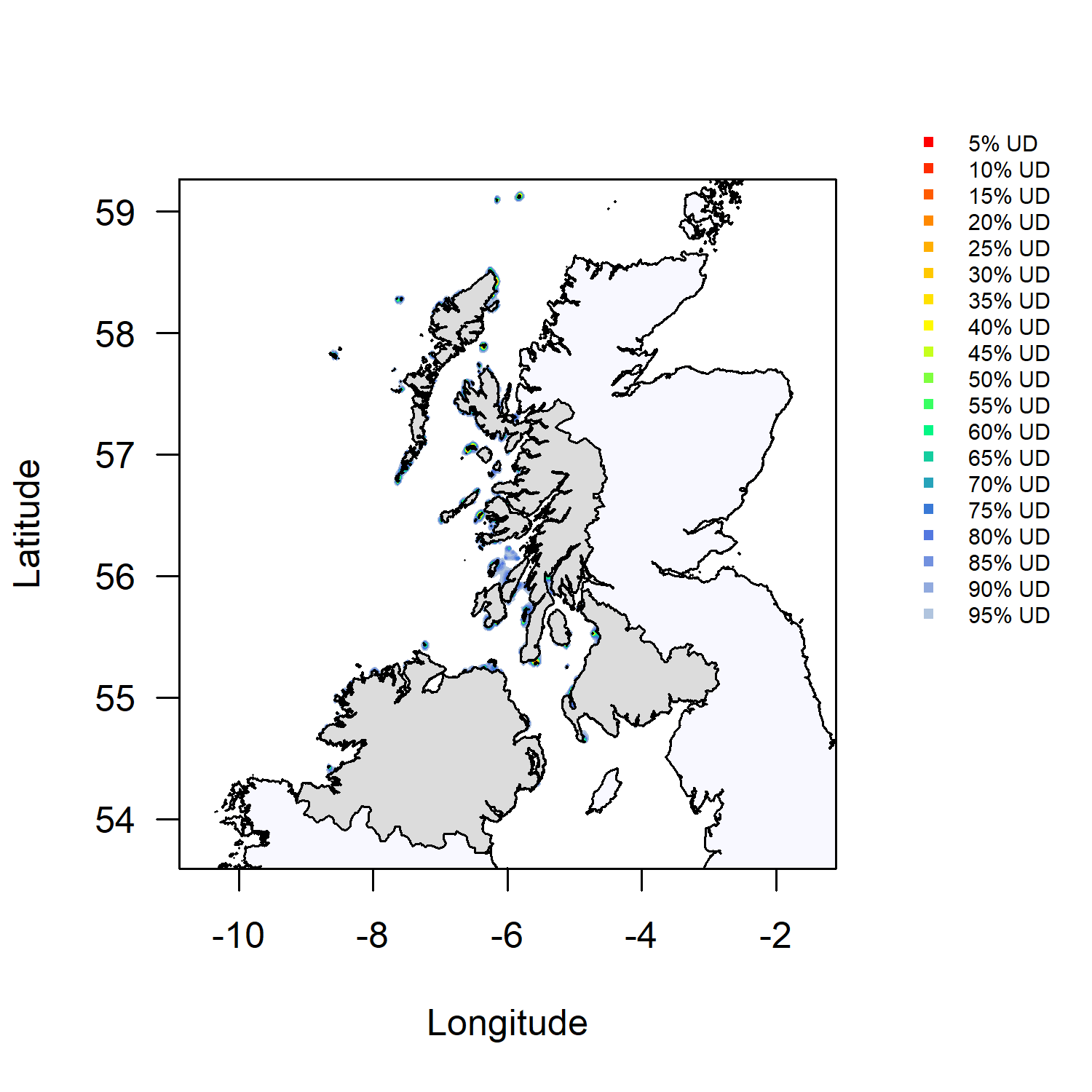 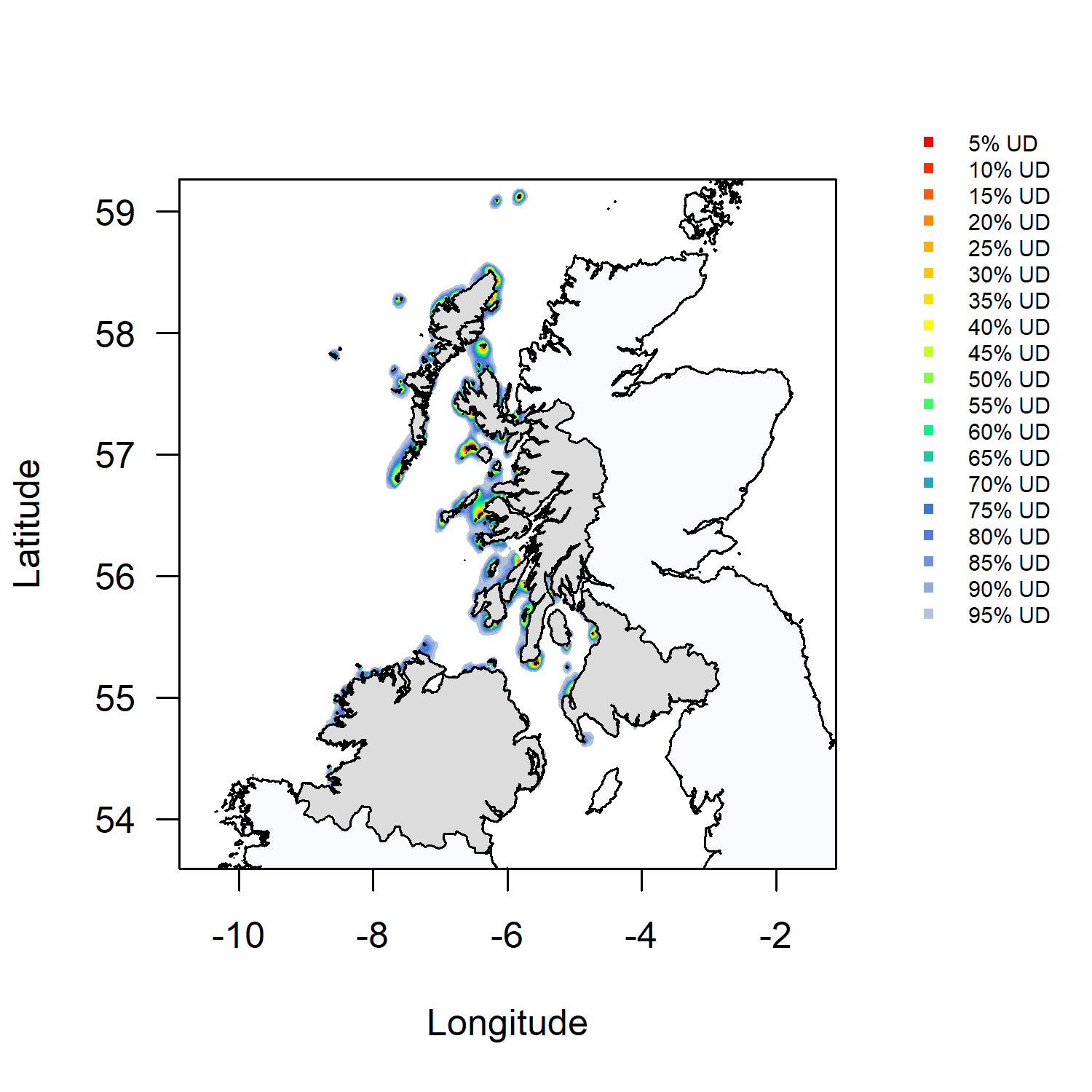 European Shag distribution throughout the UK and IrelandFig. S17. The predicted density of breeding European Shag (No. birds per 0.5 km2) based on habitat models in Wakefield et al. (2017). Density represents the density of birds originating from colonies located in the UK and Ireland. a) Original predictions from Wakefield et al. (2017) based on current conditions. b) Predictions based upon climate modelling of key oceanographic variables and updated estimates of population size from Davies et al. (2020). 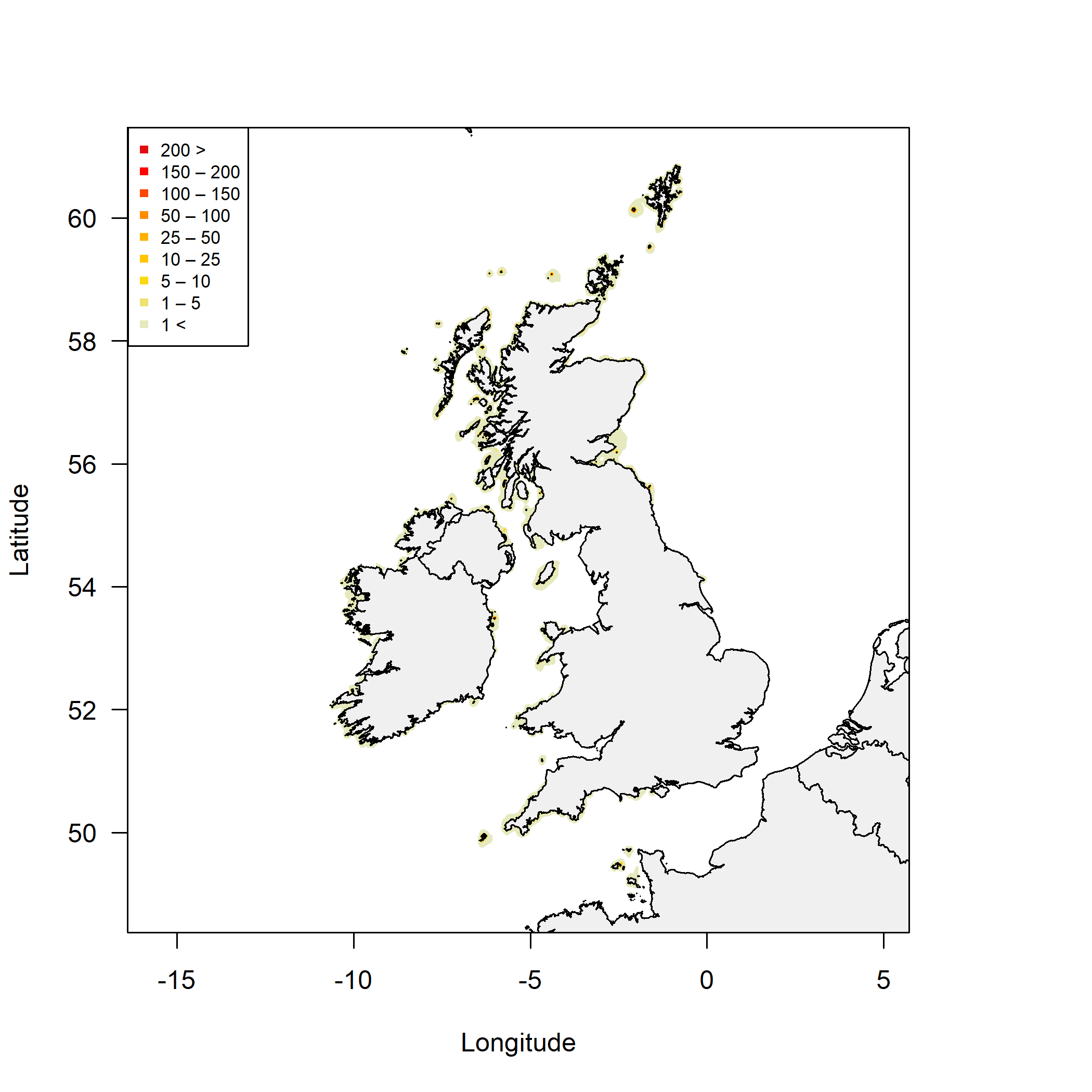 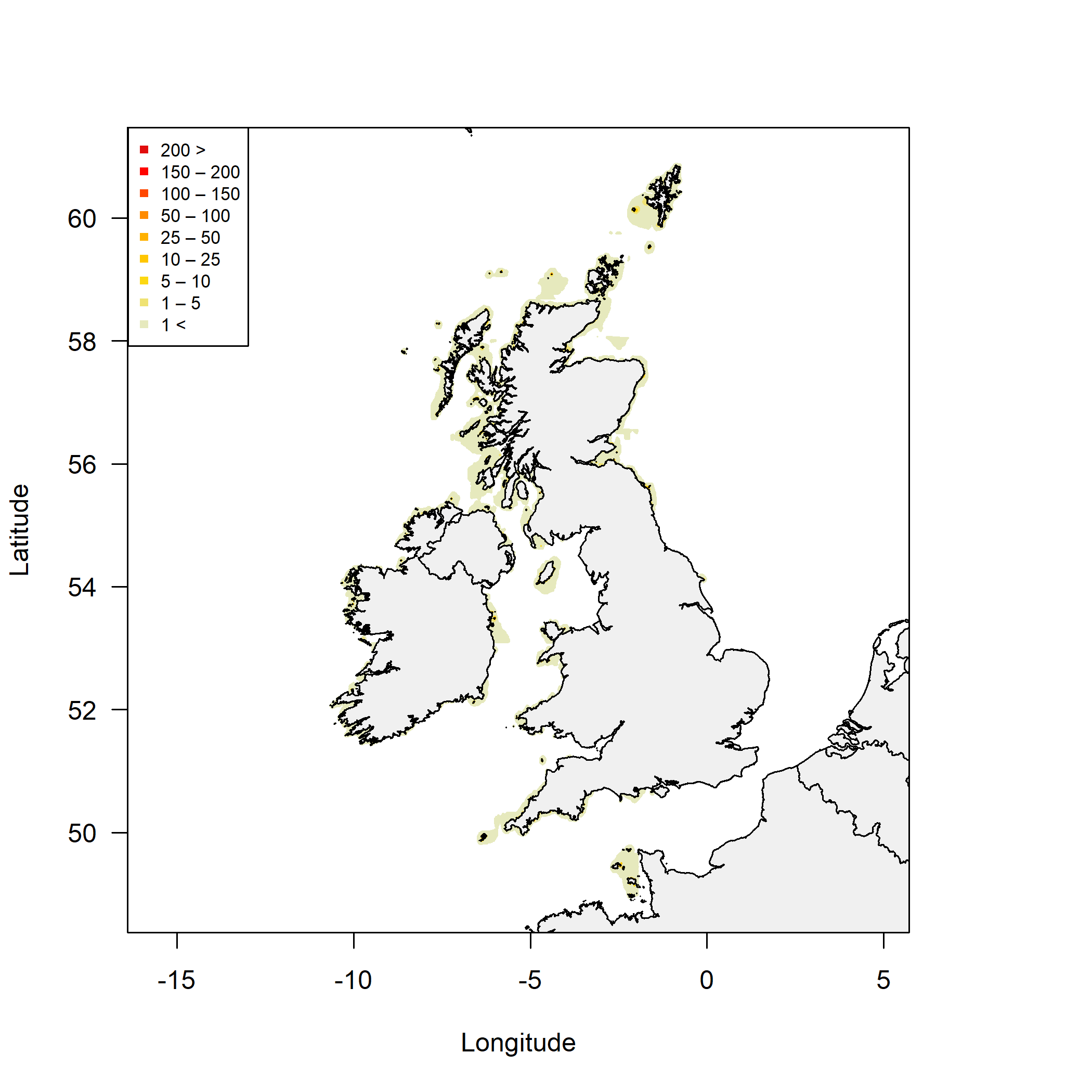 Fig. S18. Absolute change in the density of breeding European Shag (change in No. birds per 0.5 km2) between current conditions and under climate change for birds originating from colonies throughout the UK and Ireland. Blue colours indicate reductions in absolute density with darker blue colours indicating greater reductions. Red colours indicate an increase in absolute density with darker red colours indicating greater increases.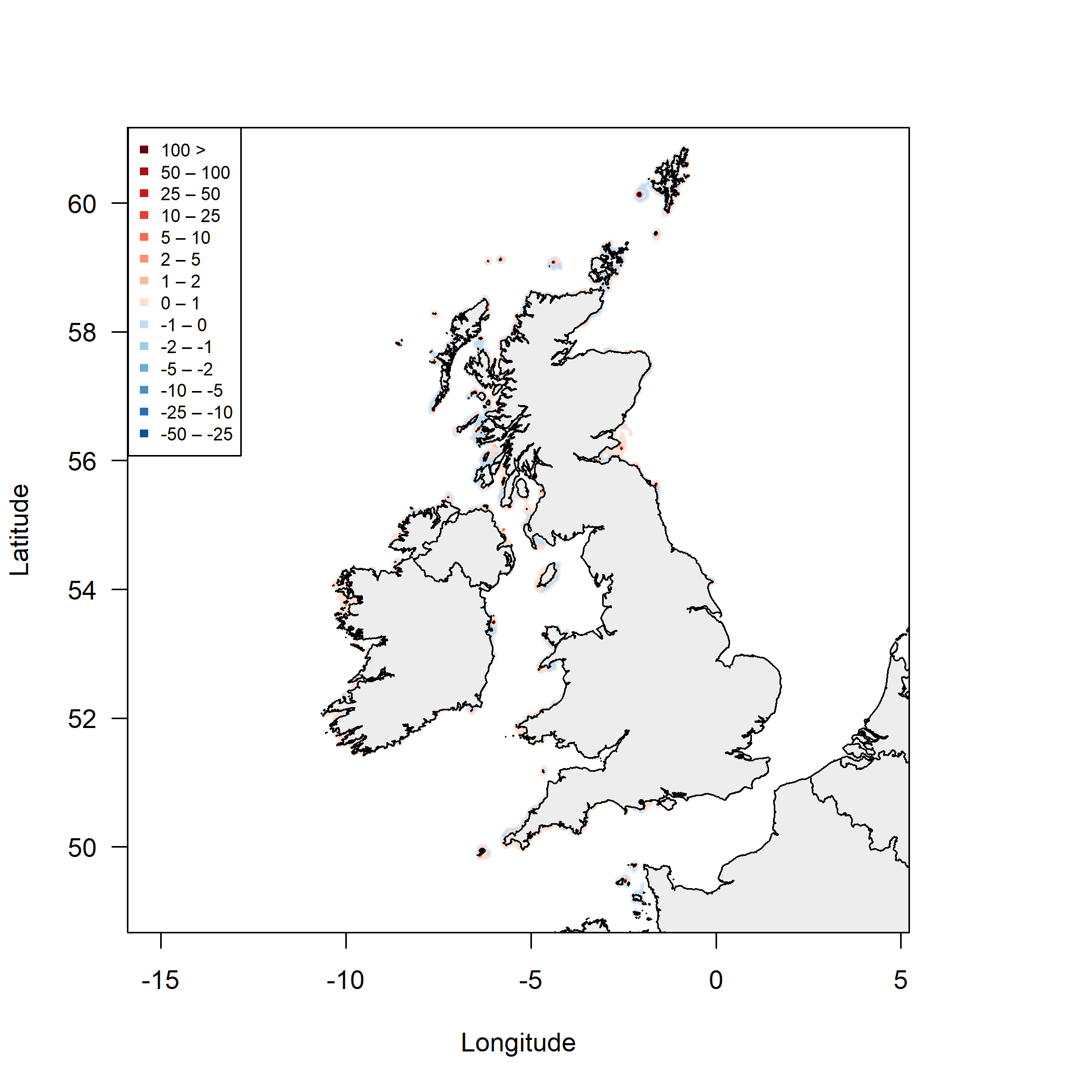 Fig. S19. Predicted European Shag distributions for breeding birds throughout the UK and Ireland. Maps show Utilisation Distribution (UD) contours in 5% bands from 5% to 95% for current (a) and projected (b) climate conditions.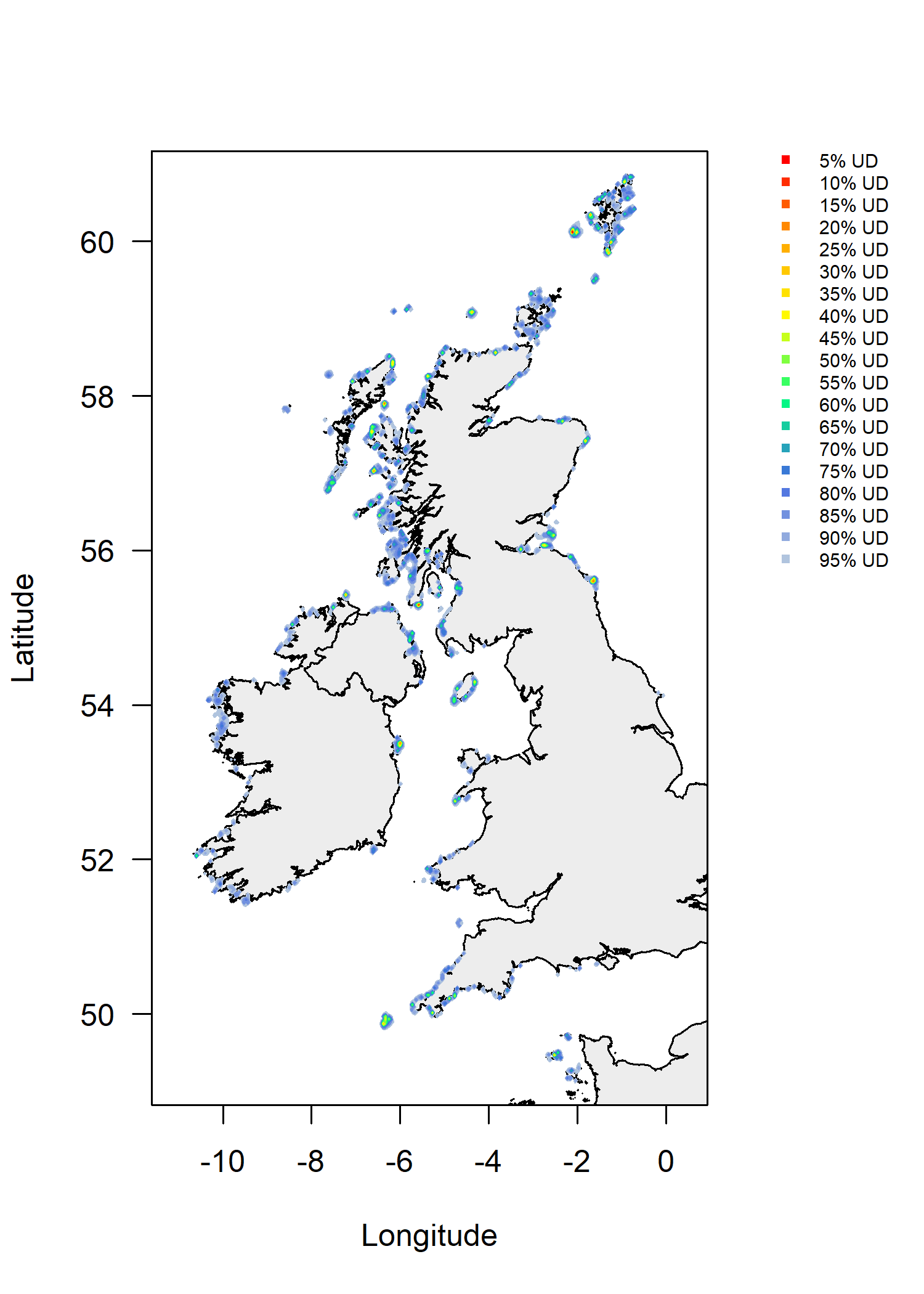 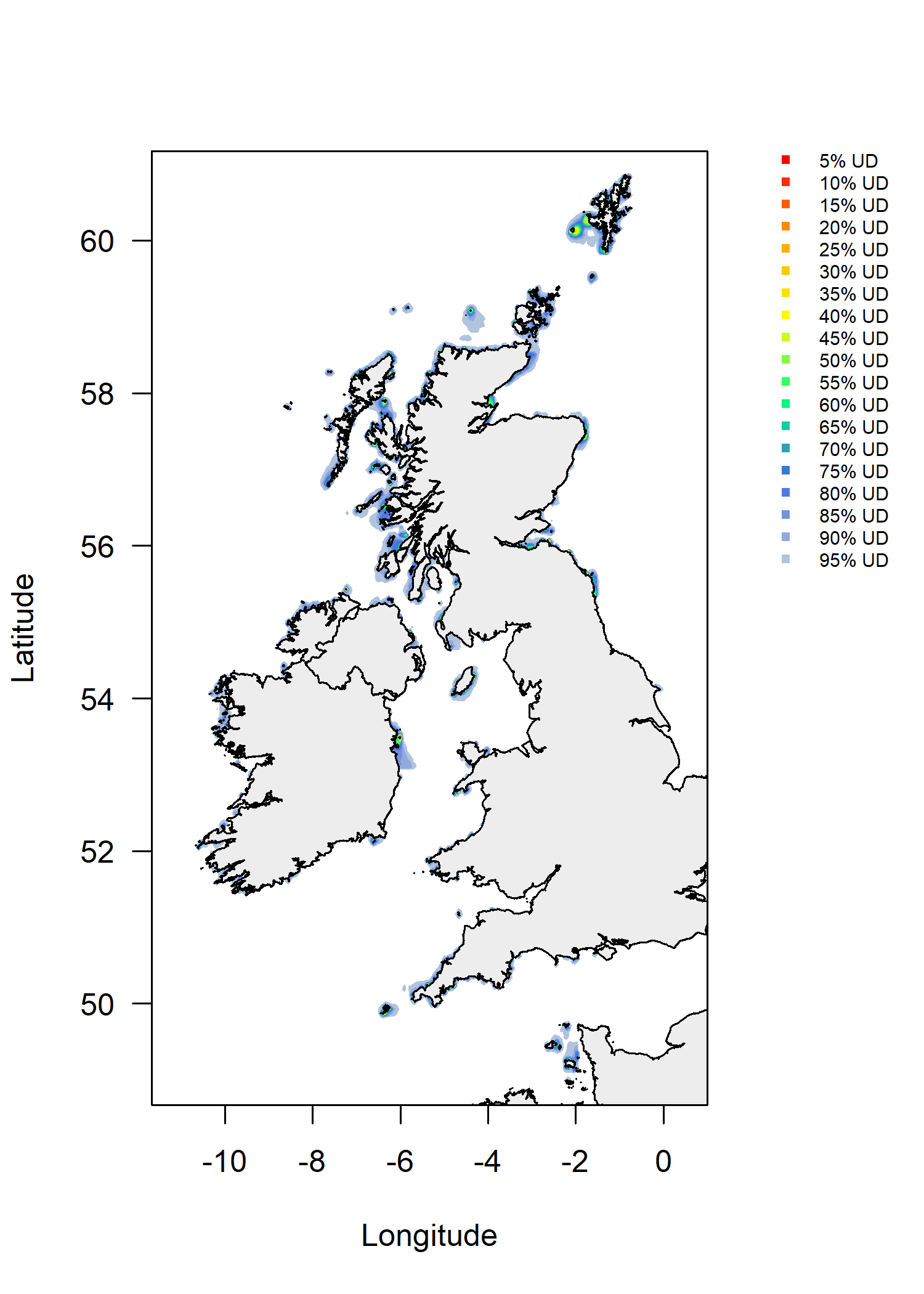 Fig. S20. Overlap of and 95% (home range) UD contours for breeding European Shag originating from colonies throughout the UK and Ireland, highlighting areas where UD contours overlap or diverge. Note figures displaying overlap of 50% UD not displayed for this species due to difficulty in visualising these contours at such a broad spatial scale.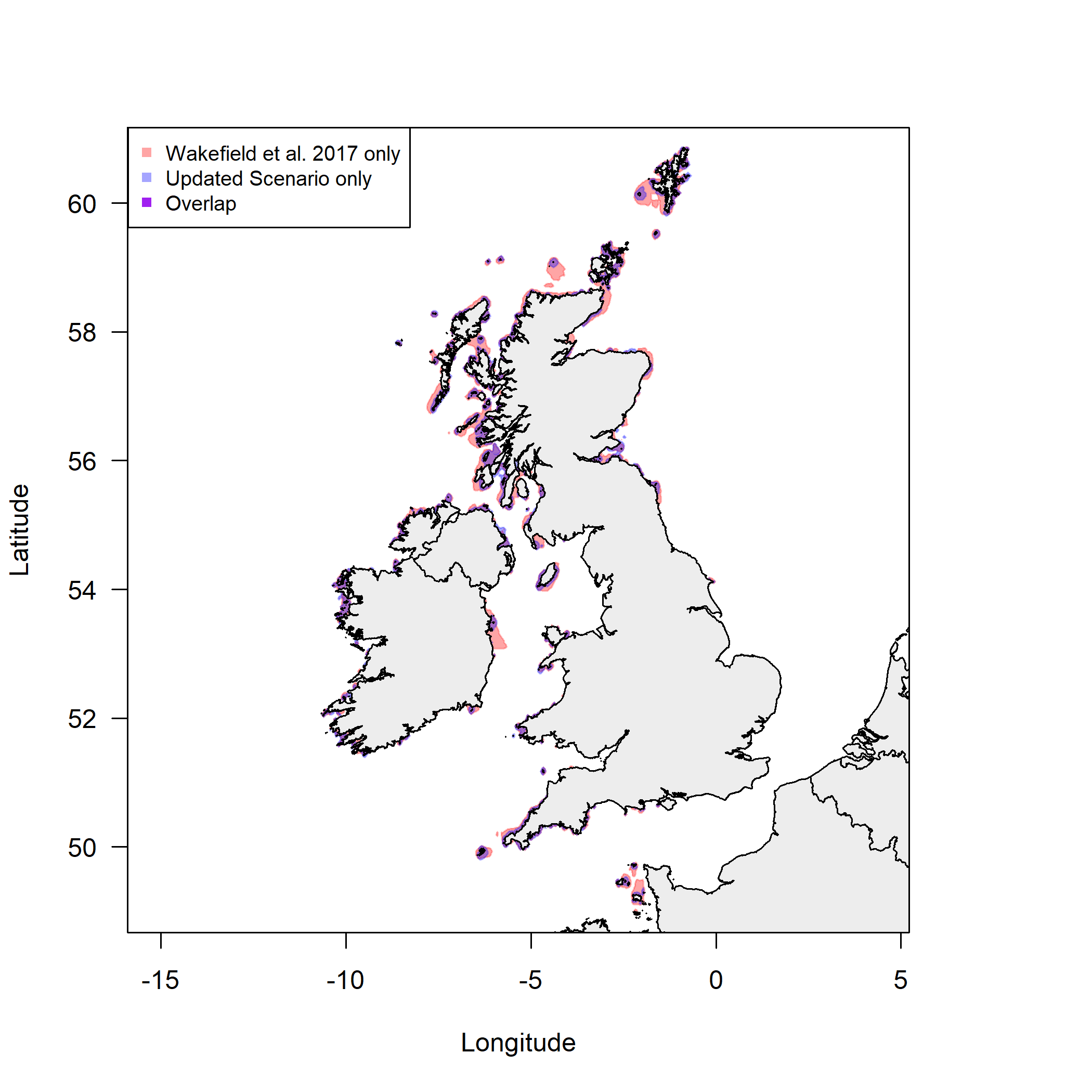 Arctic Tern distributions within MarPAMM regionFig. S21. Predicted Arctic Tern distributions for birds originating from colonies within the MarPAMM region. Maps show Utilisation Distribution (UD) contours in 5% bands from 5% to 95% for (a) current and (b) projected climate conditions. 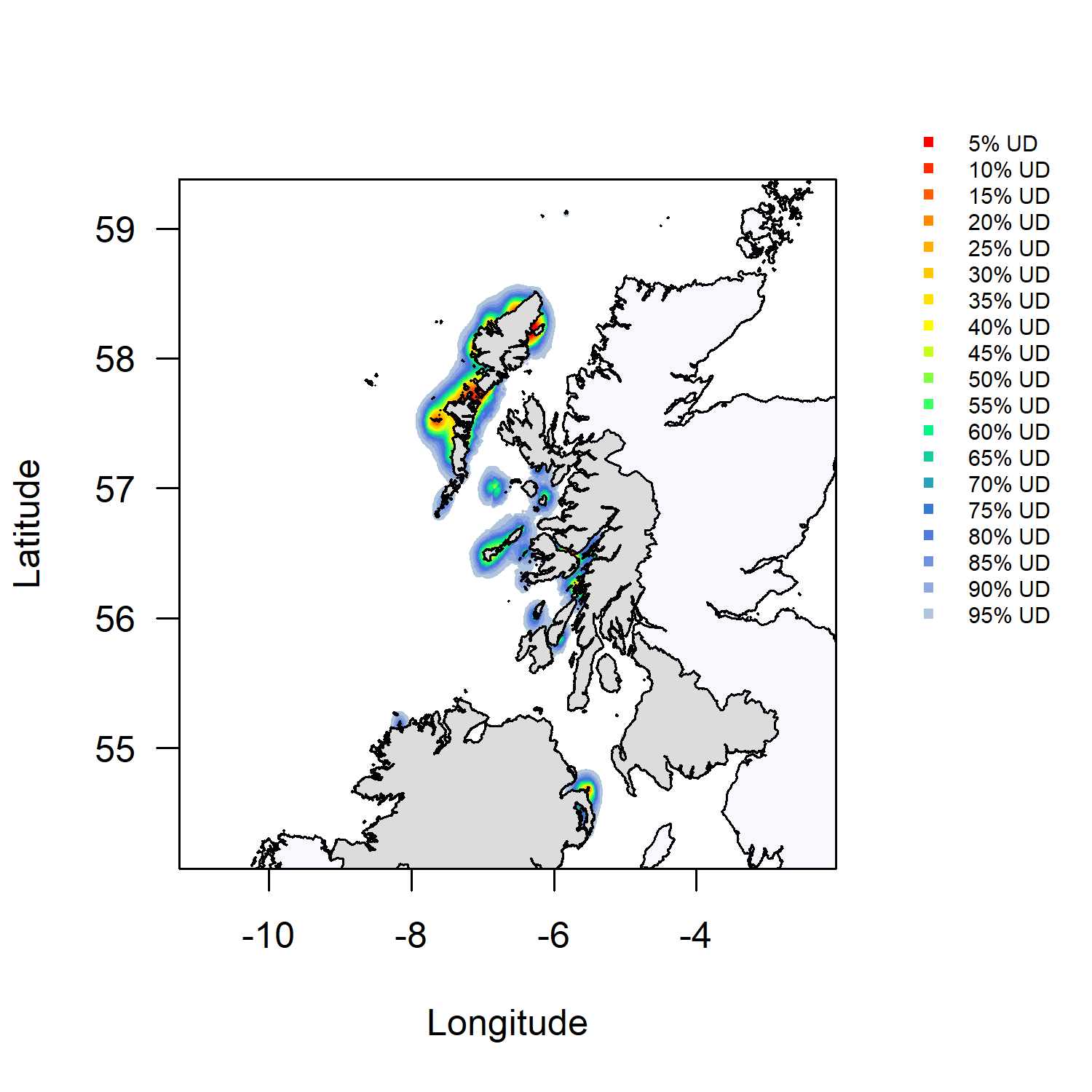 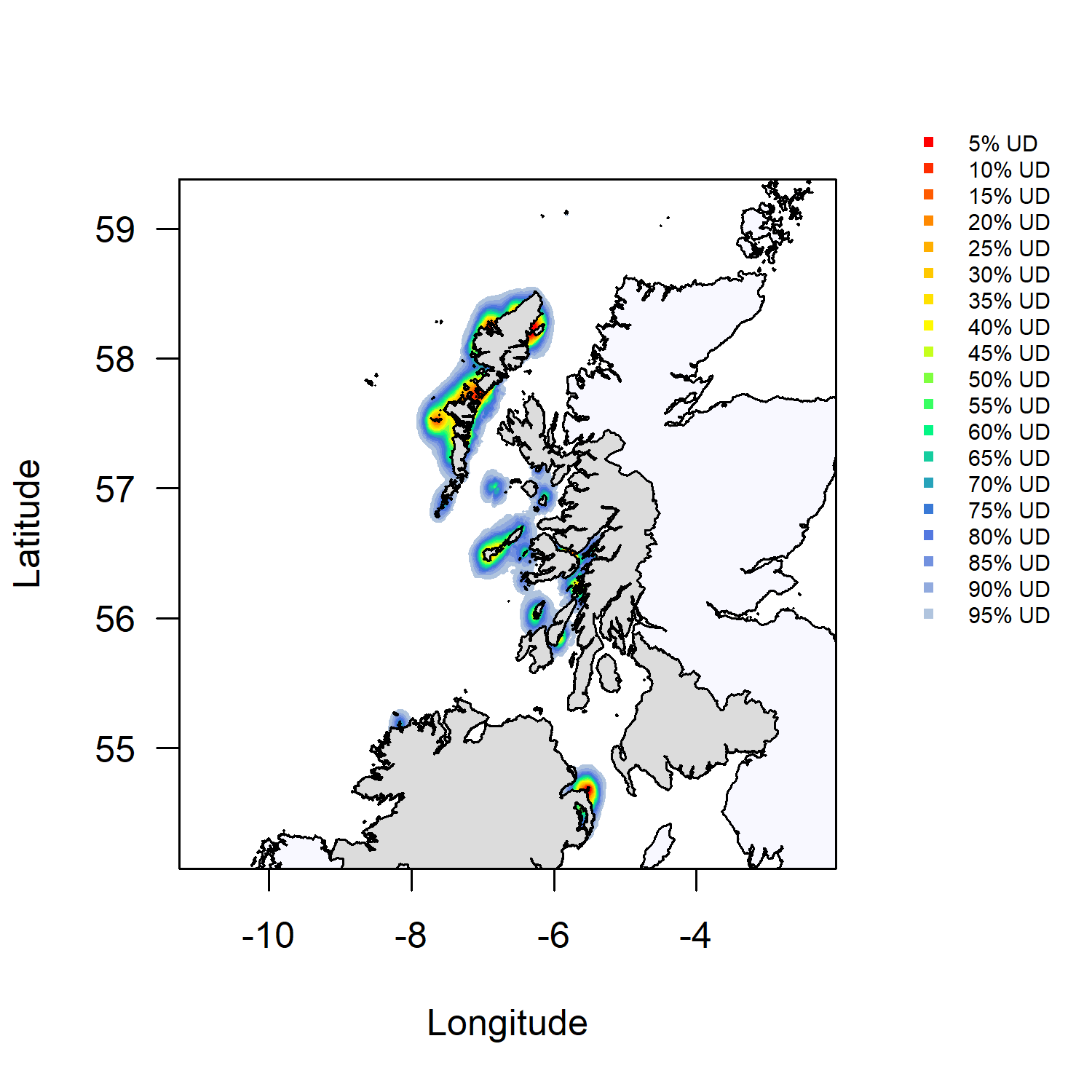 Arctic Tern distribution throughout the UK and IrelandFig. S22. The predicted density of Arctic Tern (No. birds per 0.5 km2) based on habitat models in Wilson et al. (2014). Density represents the density of birds originating from colonies located in the UK and Ireland. a) Original predictions from Wilson et al. (2014) based on current conditions. b) Predictions based upon updated estimates of population size from Davies et al. (2020). 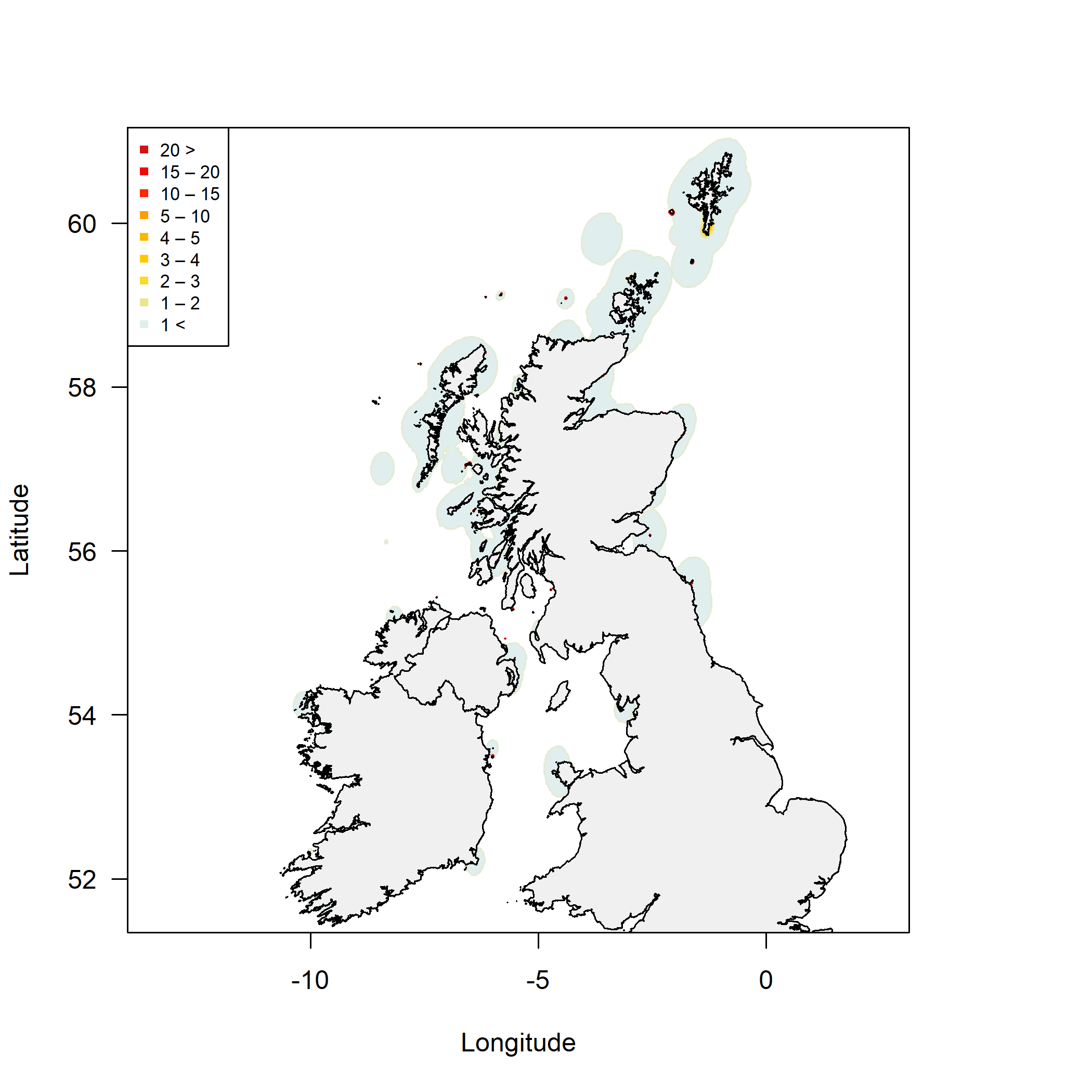 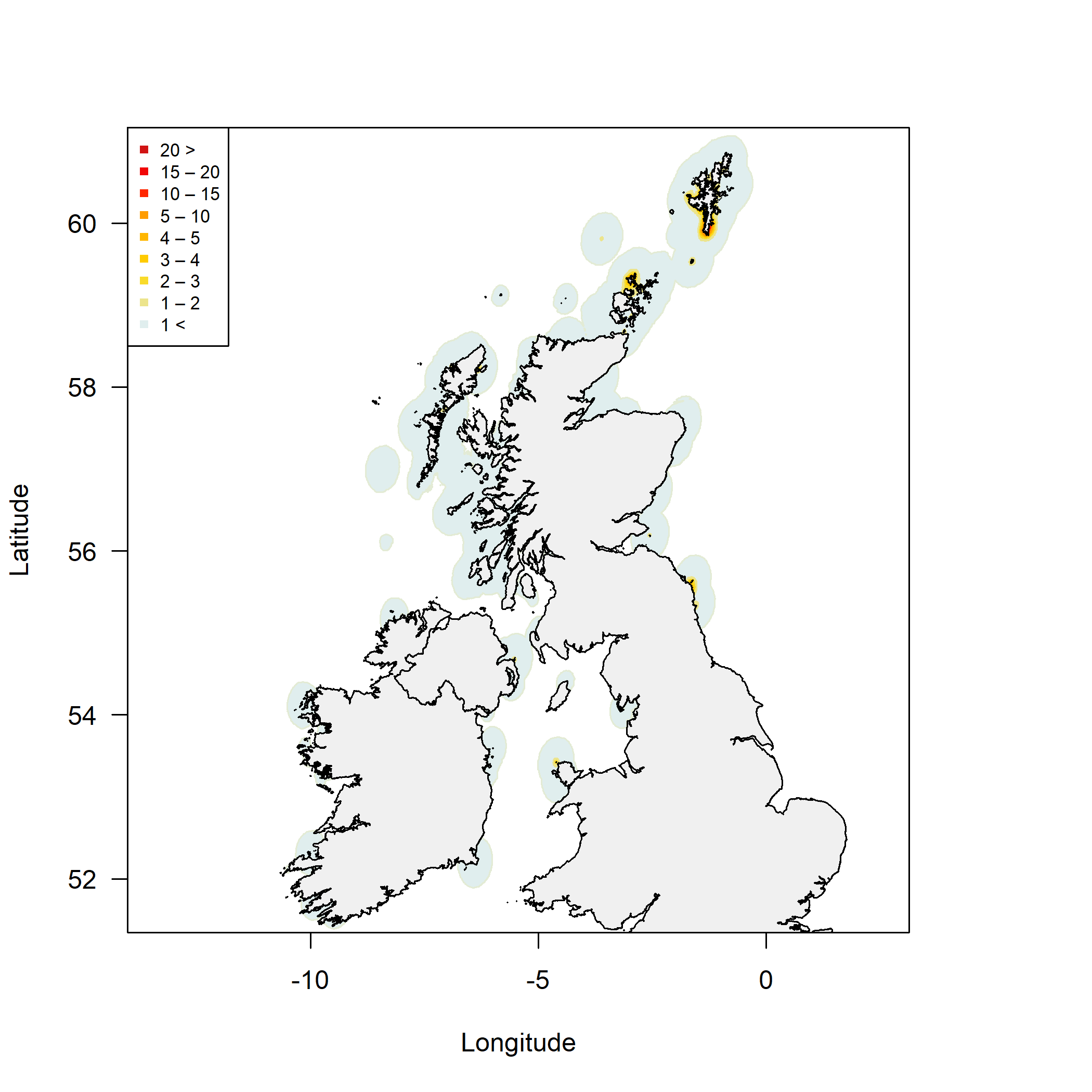 Fig. S23. Absolute change in the density of Arctic Tern (change in No. birds per 0.5 km2) between current conditions and under climate change for birds originating from colonies throughout the UK and Ireland. Blue colours indicate reductions in absolute density with darker blue colours indicating greater reductions. Red colours indicate an increase in absolute density with darker red colours indicating greater increases.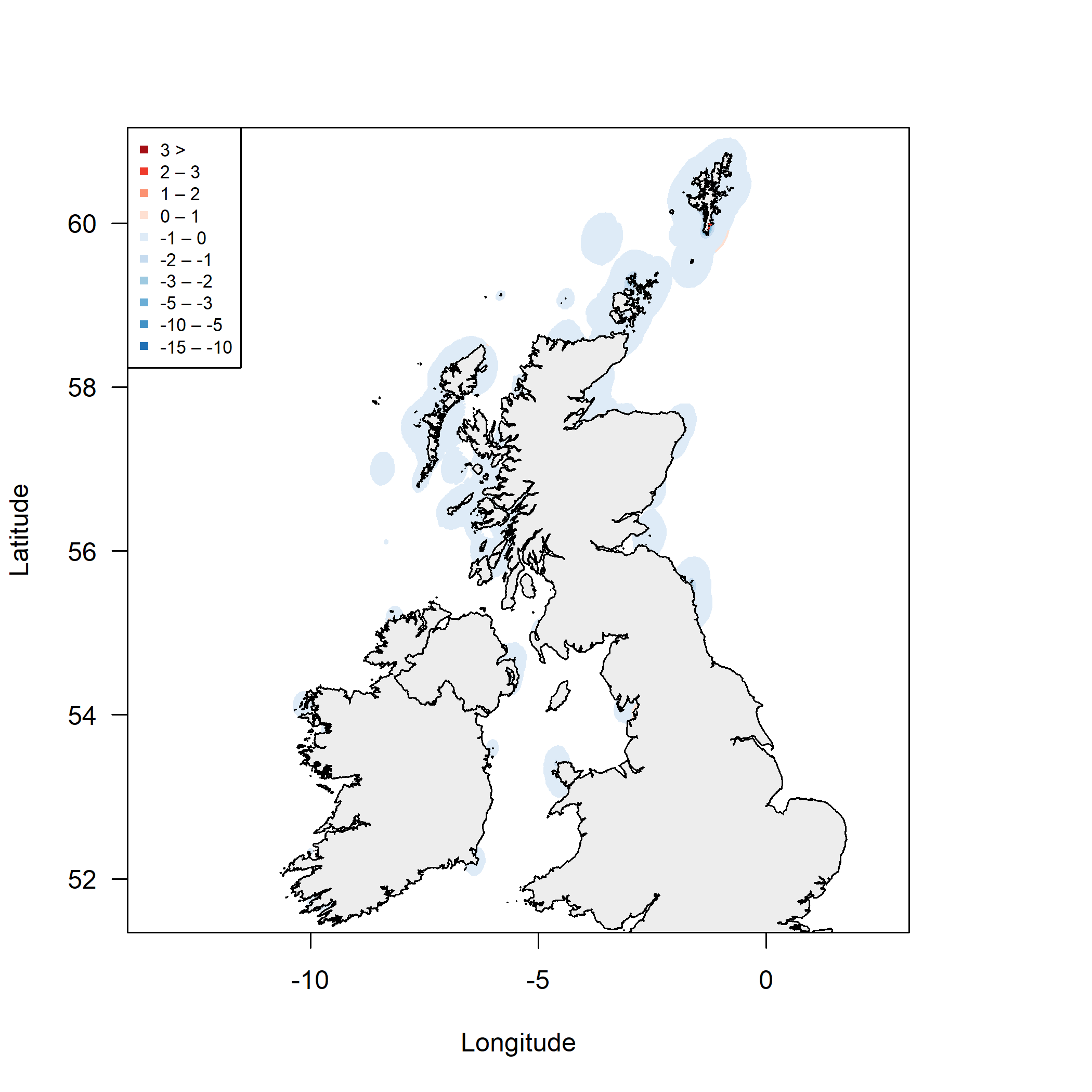 Fig. S24. Predicted Arctic Tern distributions for birds throughout the UK and Ireland. Maps show Utilisation Distribution (UD) contours in 5% bands from 5% to 95% for current (a) and projected (b) climate conditions.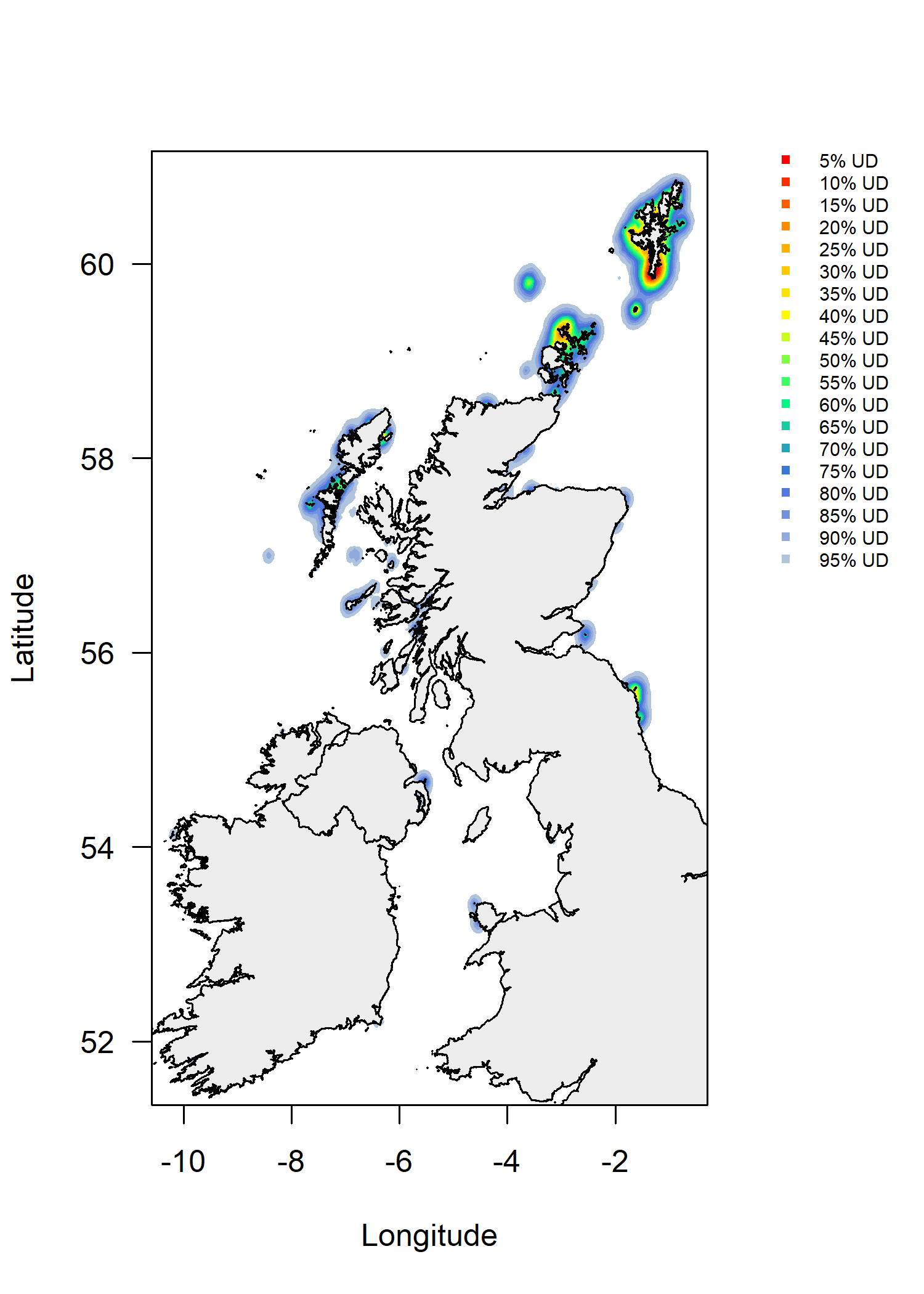 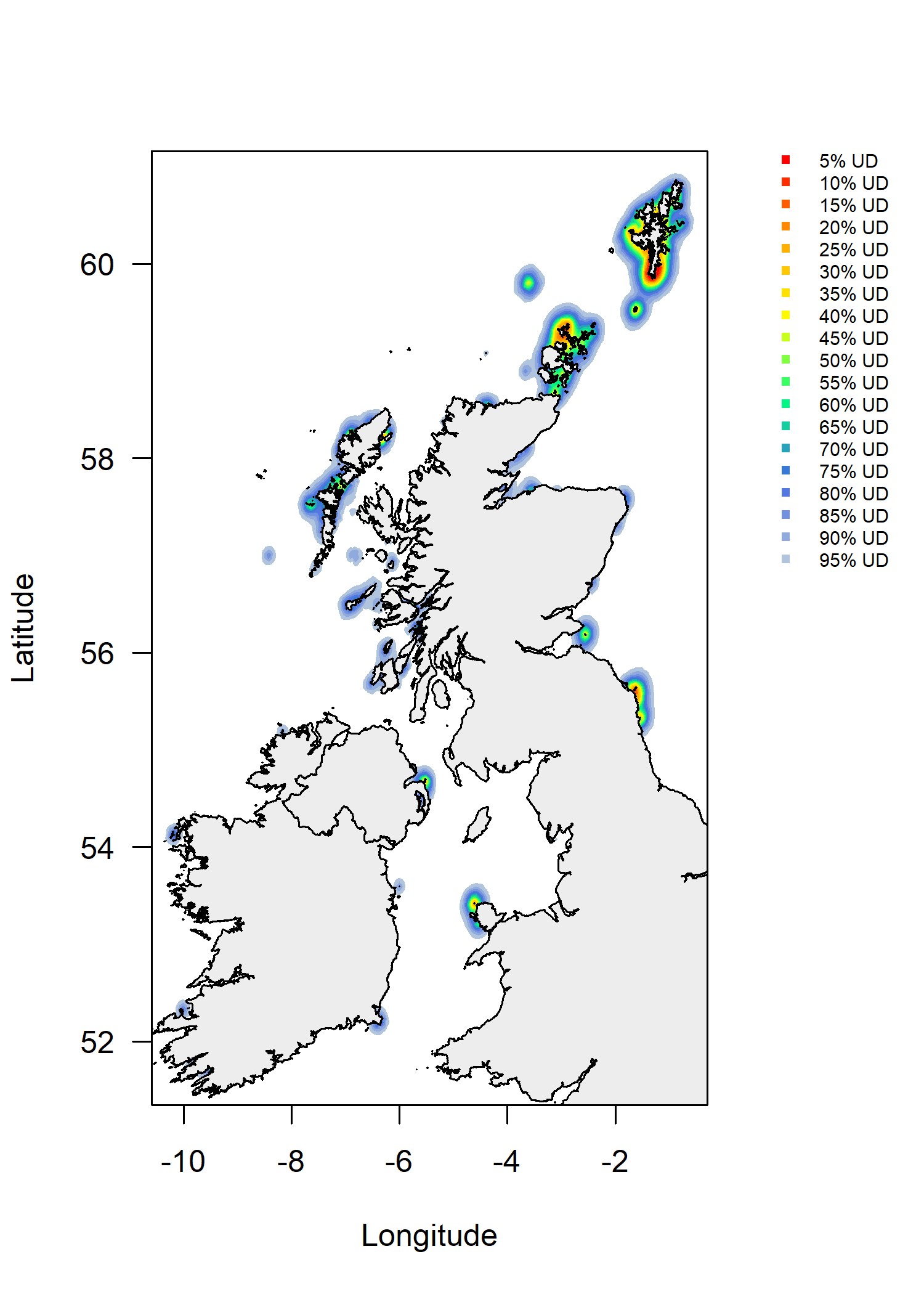 Fig. S25. Overlap of and 95% (home range) UD contours for Arctic Tern originating from colonies throughout the UK and Ireland, highlighting areas where UD contours overlap or diverge. Note figures displaying overlap of 50% UD not displayed for this species due to difficulty in visualising these contours at such a broad spatial scale. 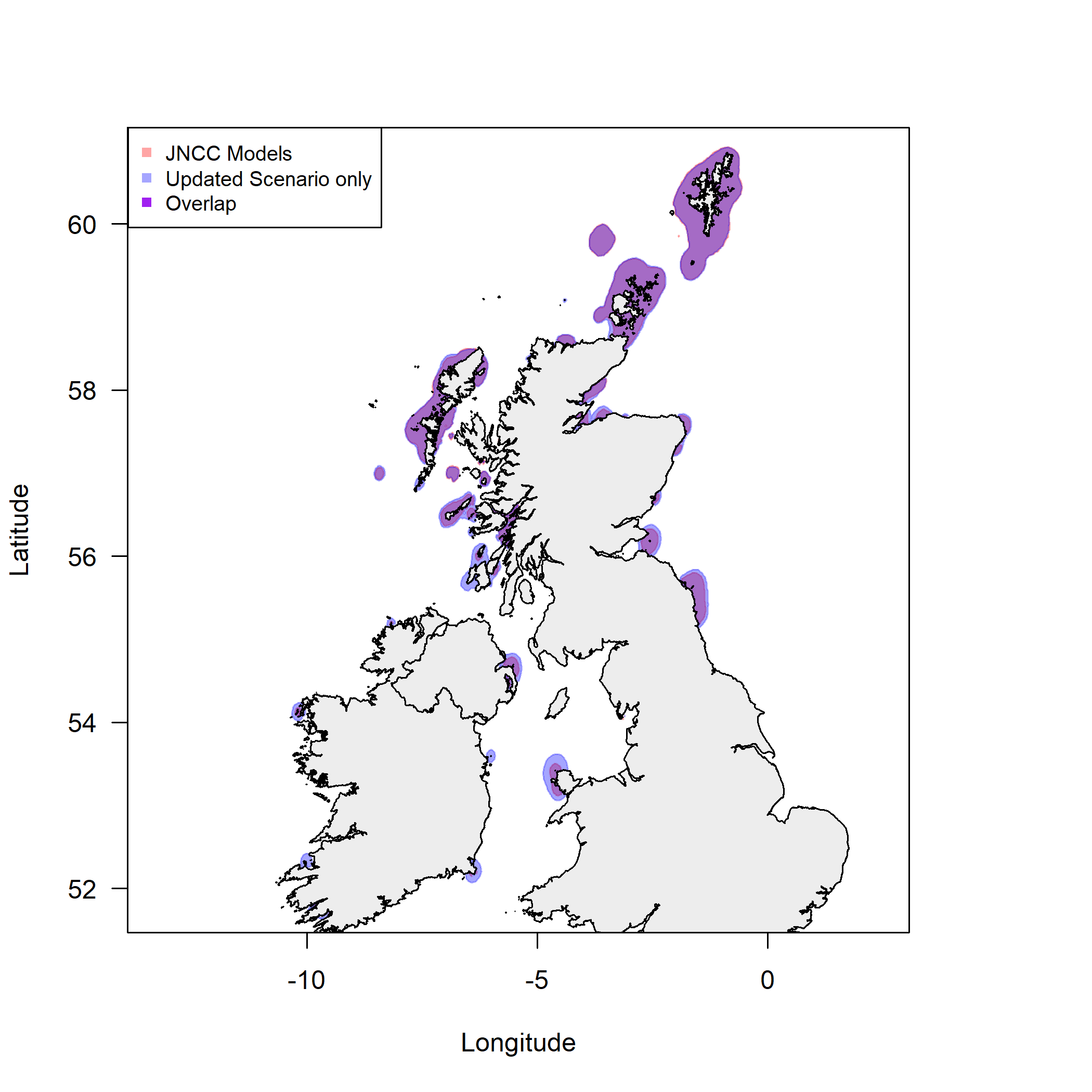 Common Tern distributions within MarPAMM regionFig. S26. Predicted Common Tern distributions for birds originating from colonies within the MarPAMM region. Maps show Utilisation Distribution (UD) contours in 5% bands from 5% to 95% for (a) current and (b) projected climate conditions. 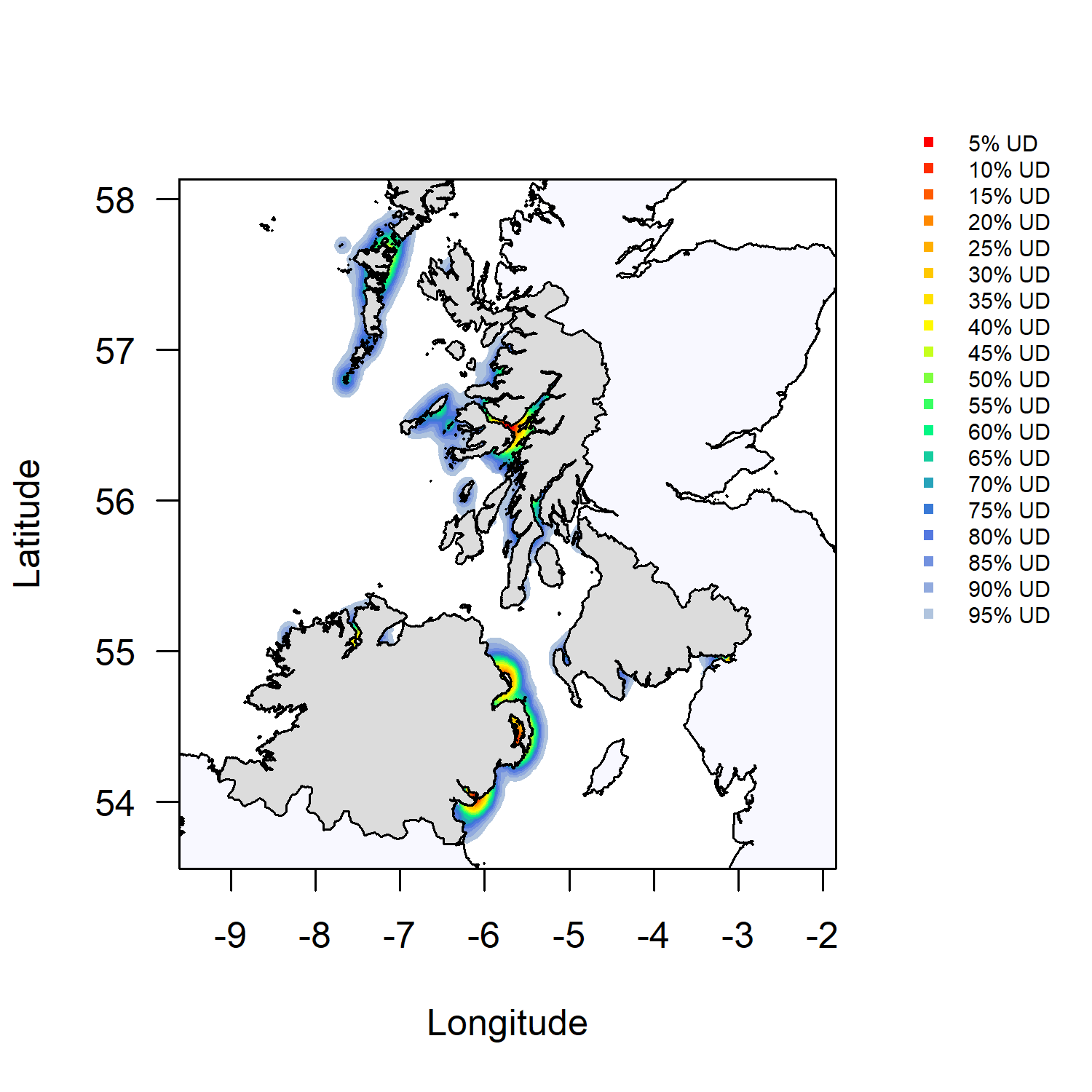 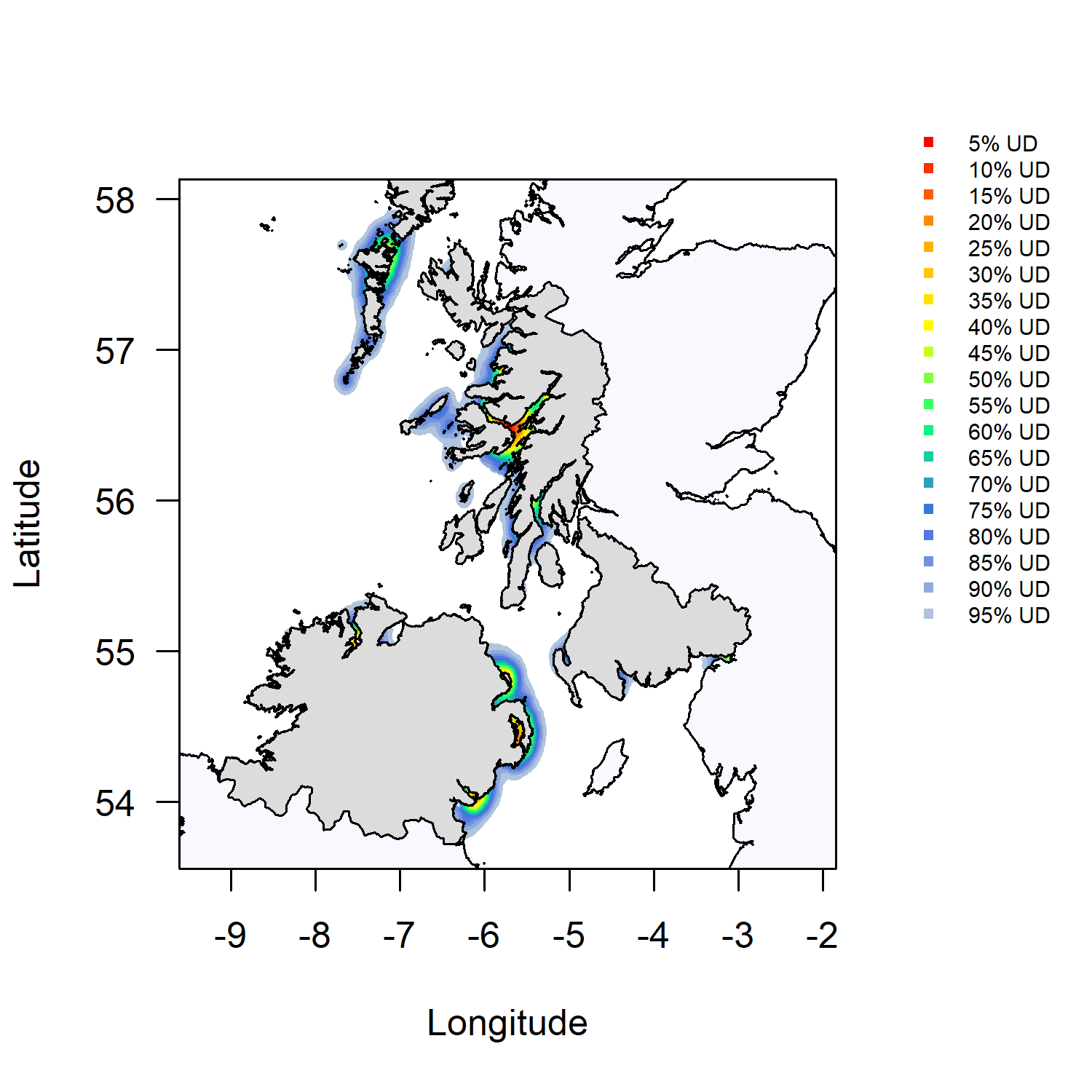 Common Tern distribution throughout the UK and IrelandFig. S27. The predicted density of Common Tern (No. birds per 0.5 km2) based on habitat models in Wilson et al. (2014). Density represents the density of birds originating from colonies located in the UK and Ireland. a) Original predictions from Wilson et al. (2014) based on current conditions. b) Predictions based upon updated estimates of population size from Davies et al. (2020).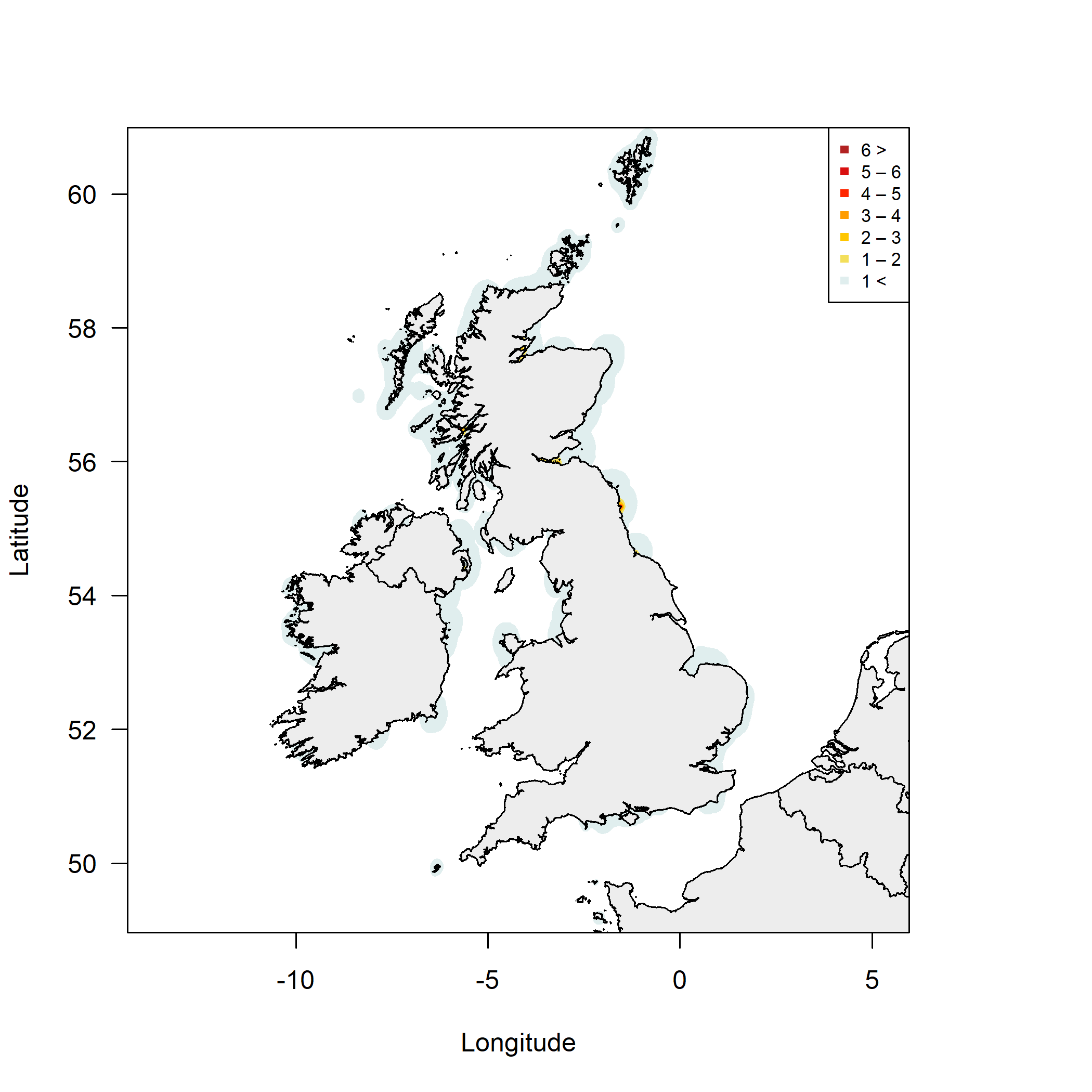 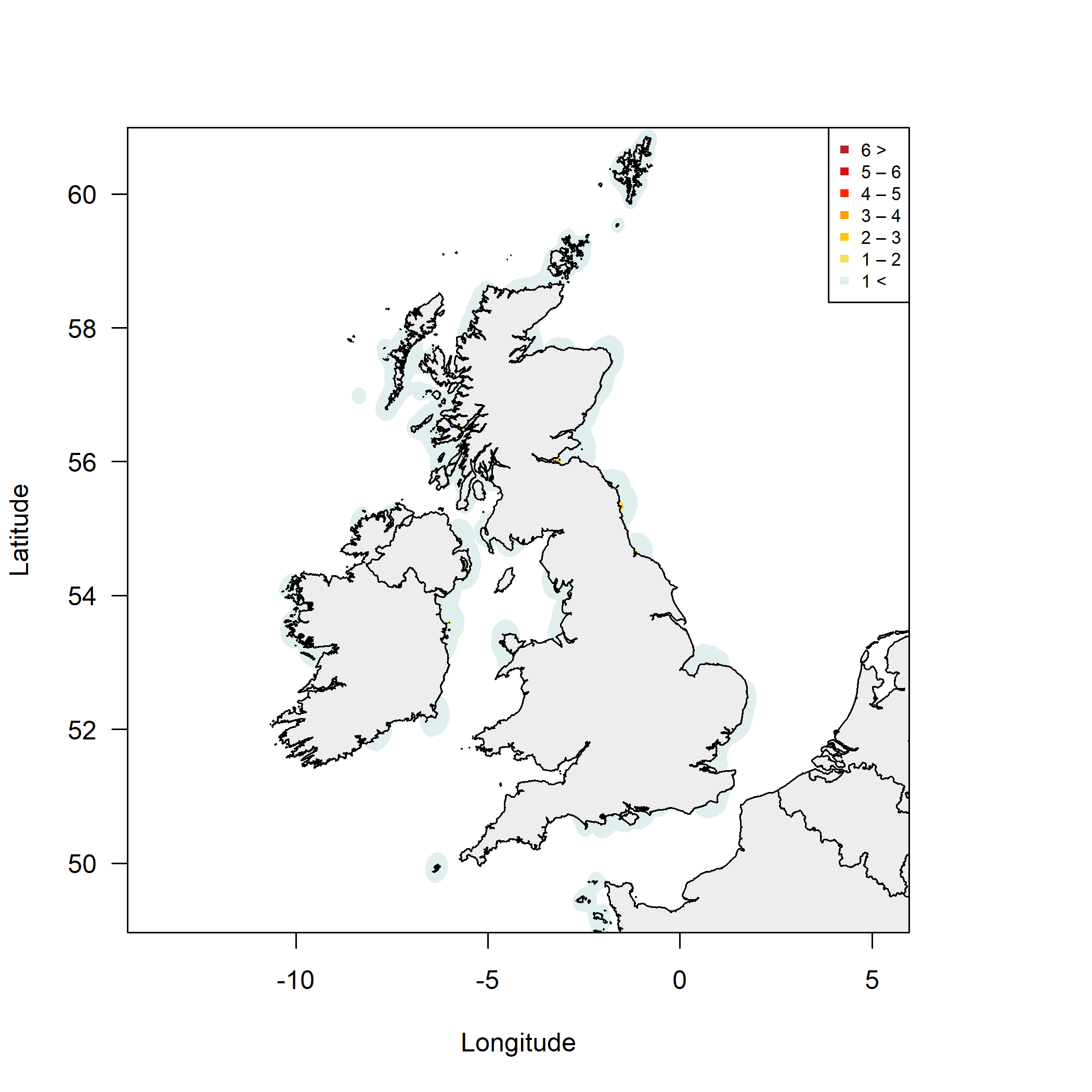 Fig. S28. Absolute change in the density of Common Tern (change in No. birds per 0.5 km2) between current conditions and under climate change for birds originating from colonies throughout the UK and Ireland. Blue colours indicate reductions in absolute density with darker blue colours indicating greater reductions. Red colours indicate an increase in absolute density with darker red colours indicating greater increases.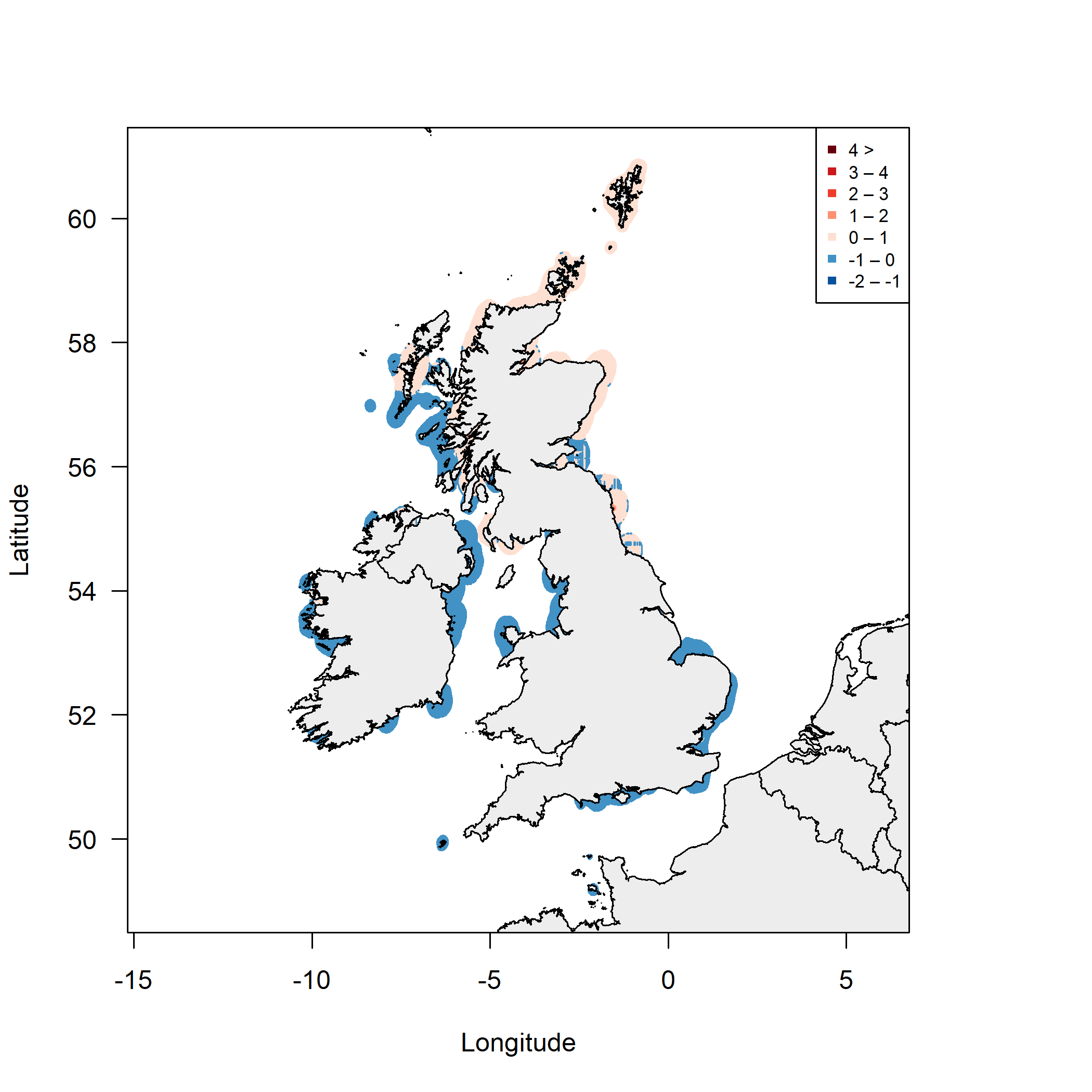 Fig. S29. Predicted Common Tern distributions for birds throughout the UK and Ireland. Maps show Utilisation Distribution (UD) contours in 5% bands from 5% to 95% for current (a) and projected (b) climate conditions. 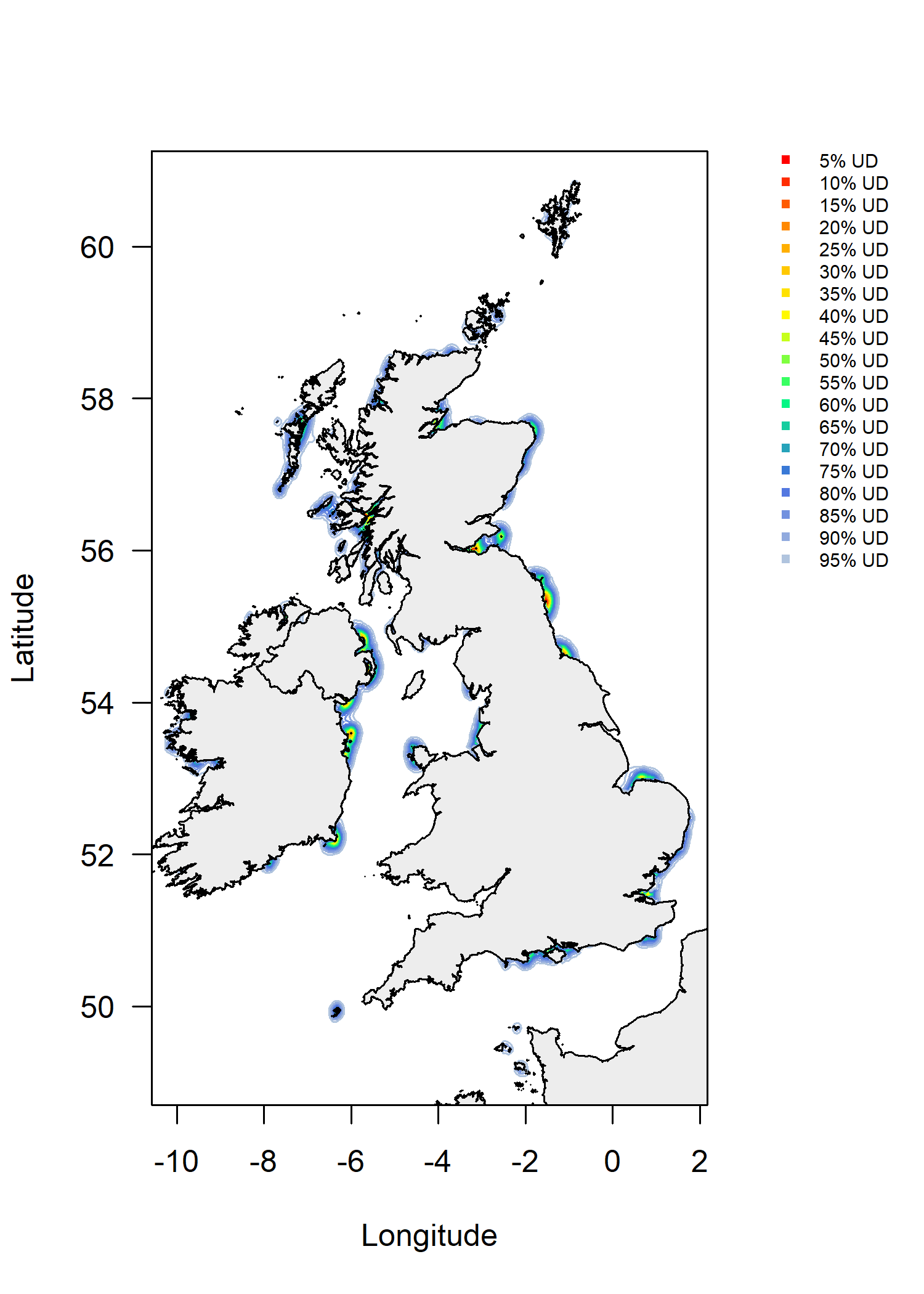 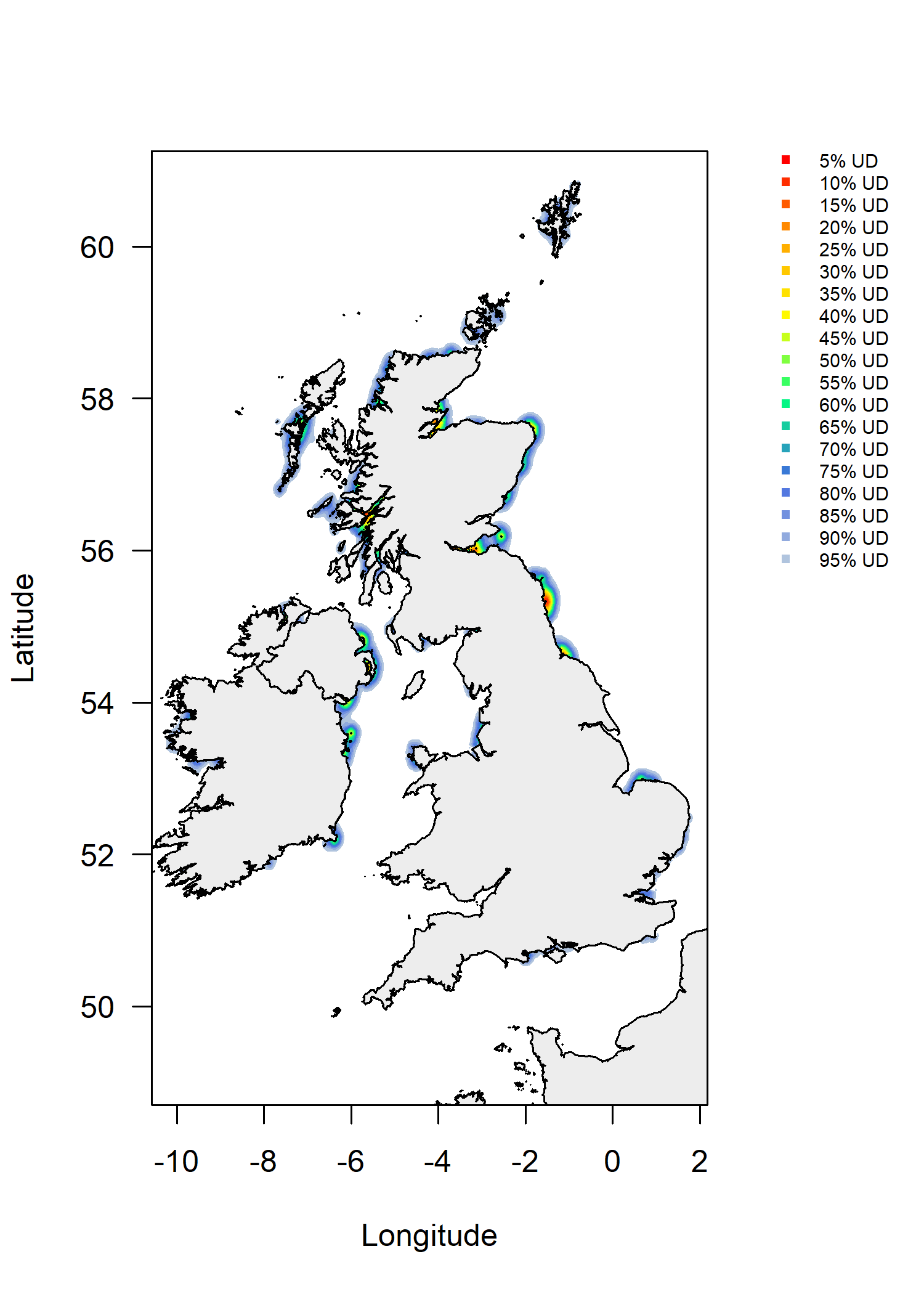 Fig. S30. Overlap of 50% (core range) and 95% (home range) UD contours for Common Tern originating from colonies throughout the UK and Ireland, highlighting areas where UD contours overlap or diverge. a) 50% UD contour; b) 95% UD contour.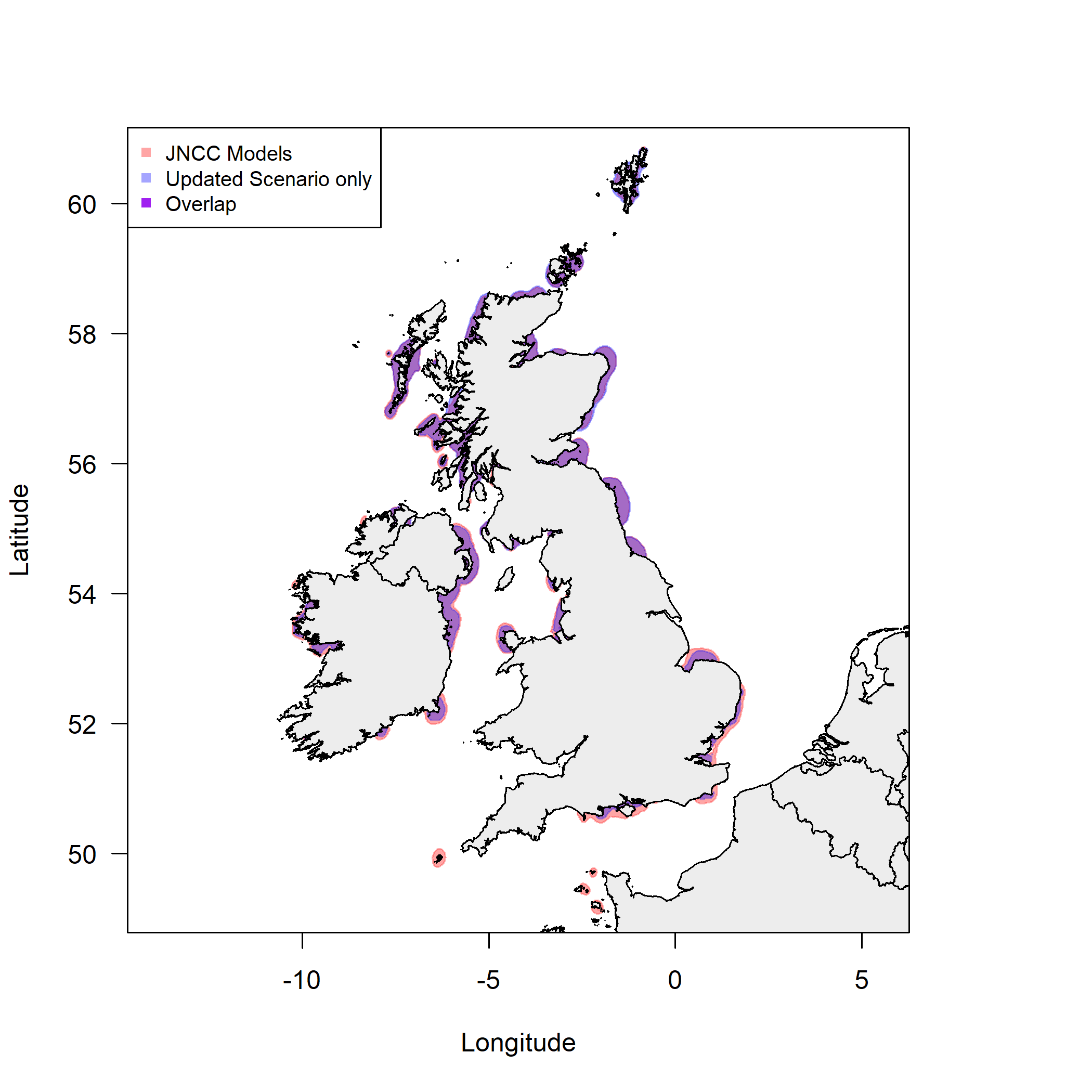 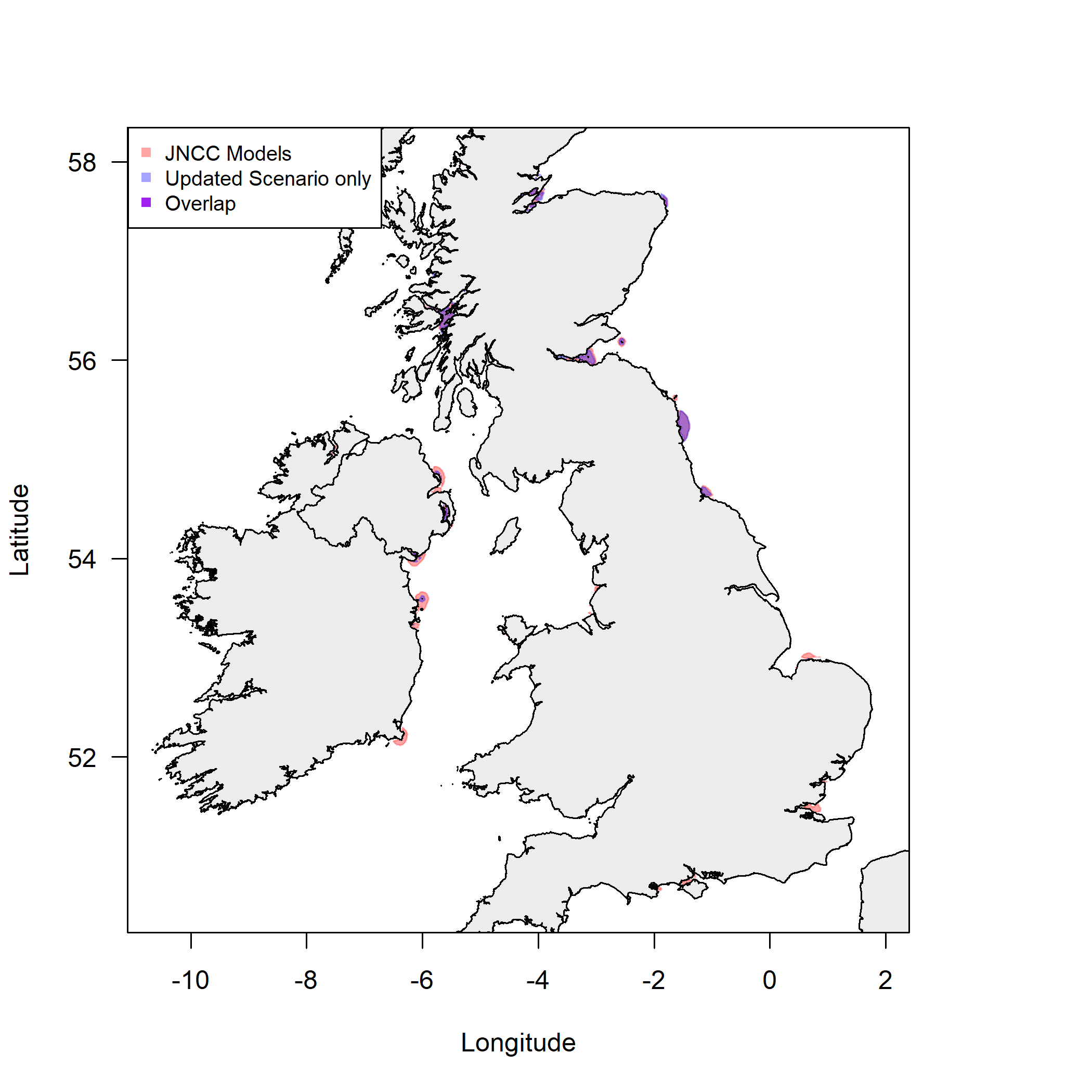 Sandwich Tern distributions within MarPAMM regionFig. S31. Predicted Sandwich Tern distributions for birds originating from colonies within the MarPAMM region. Maps show Utilisation Distribution (UD) contours in 5% bands from 5% to 95% for (a) current and (b) projected climate conditions.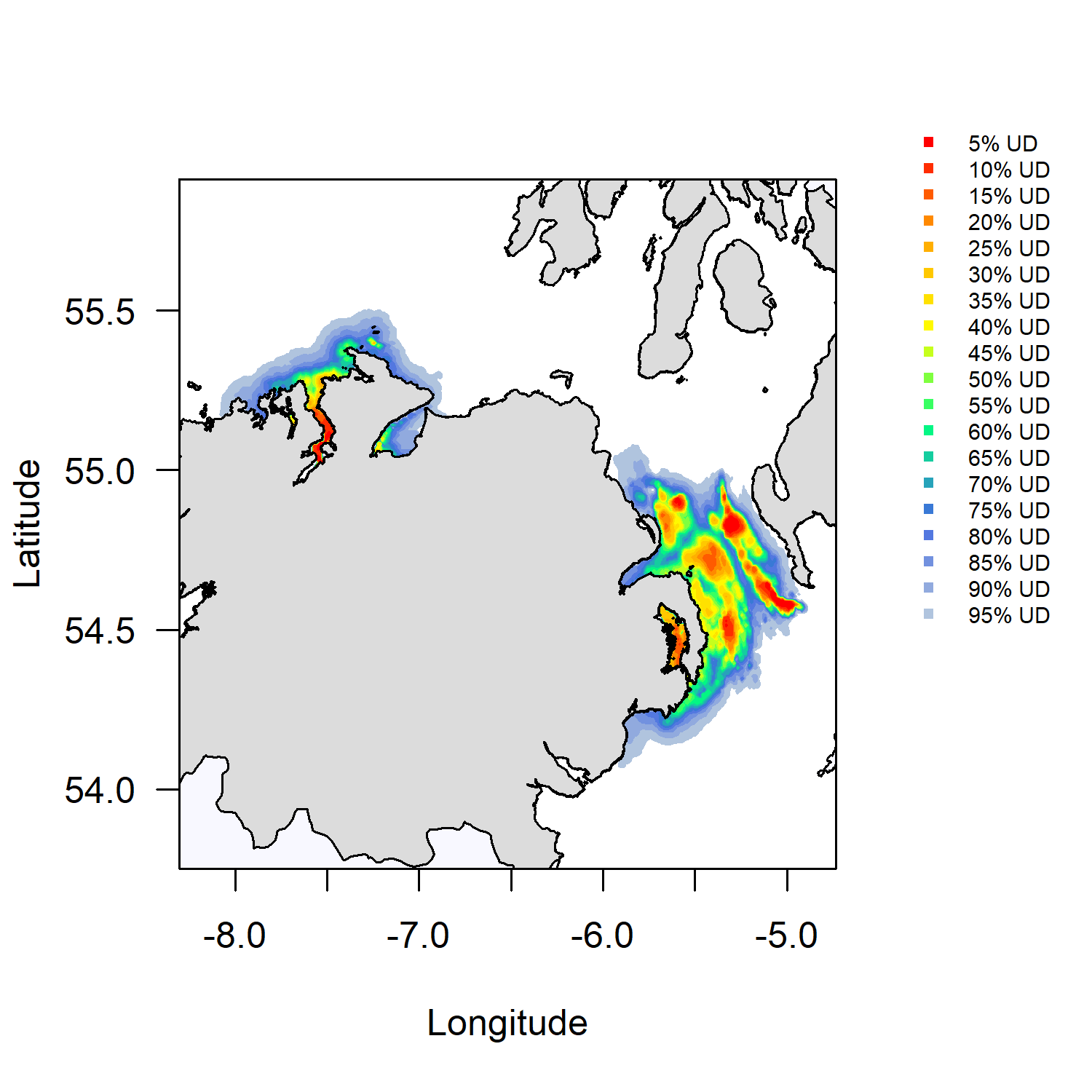 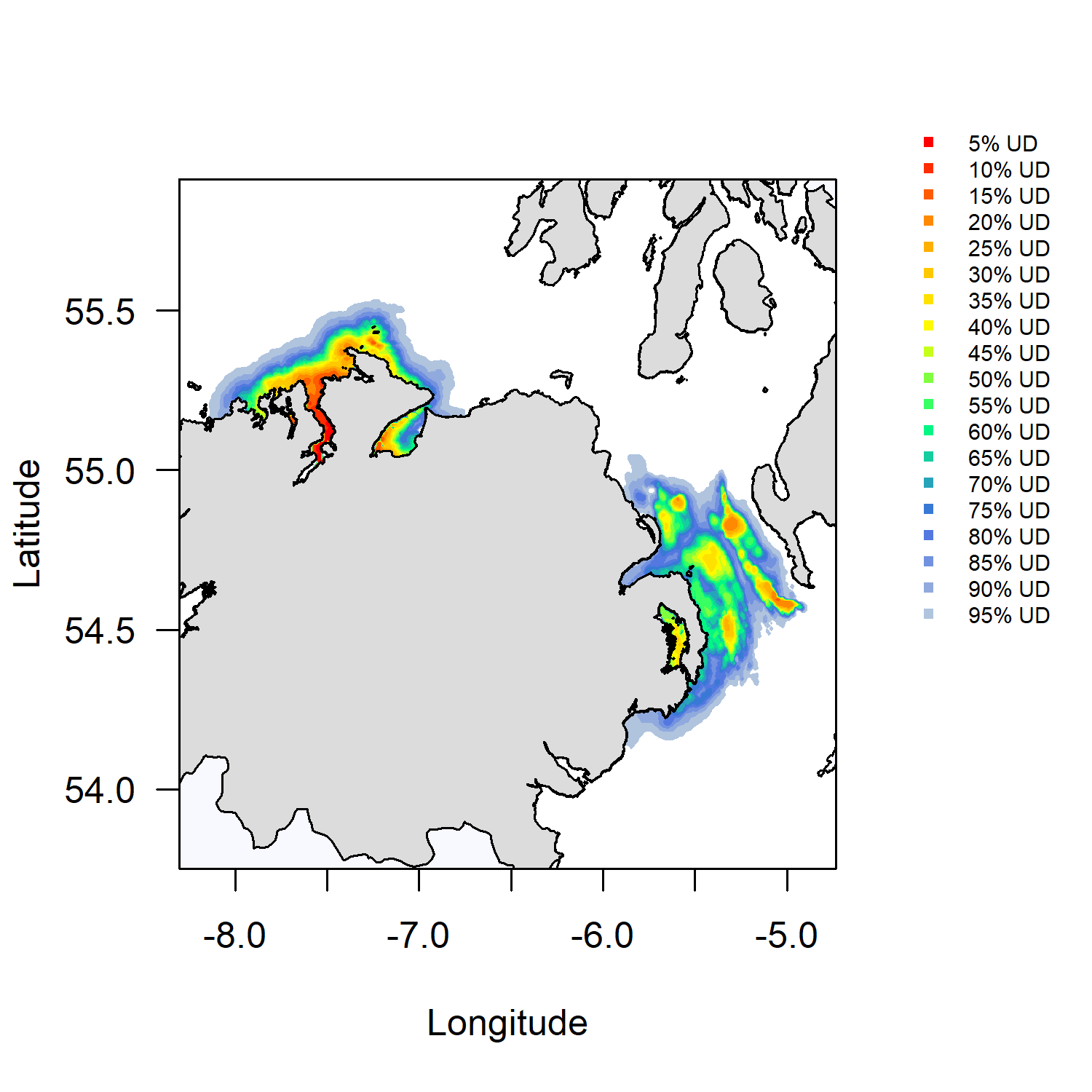 Sandwich Tern distribution throughout the UK and IrelandFig. S32. The predicted density of Sandwich Tern (No. birds per 0.5 km2) based on habitat models in Wilson et al. (2014). Density represents the density of birds originating from colonies located in the UK and Ireland. a) Original predictions from Wilson et al. (2014) based on current conditions. b) Predictions based upon updated estimates of population size from Davies et al. (2020). 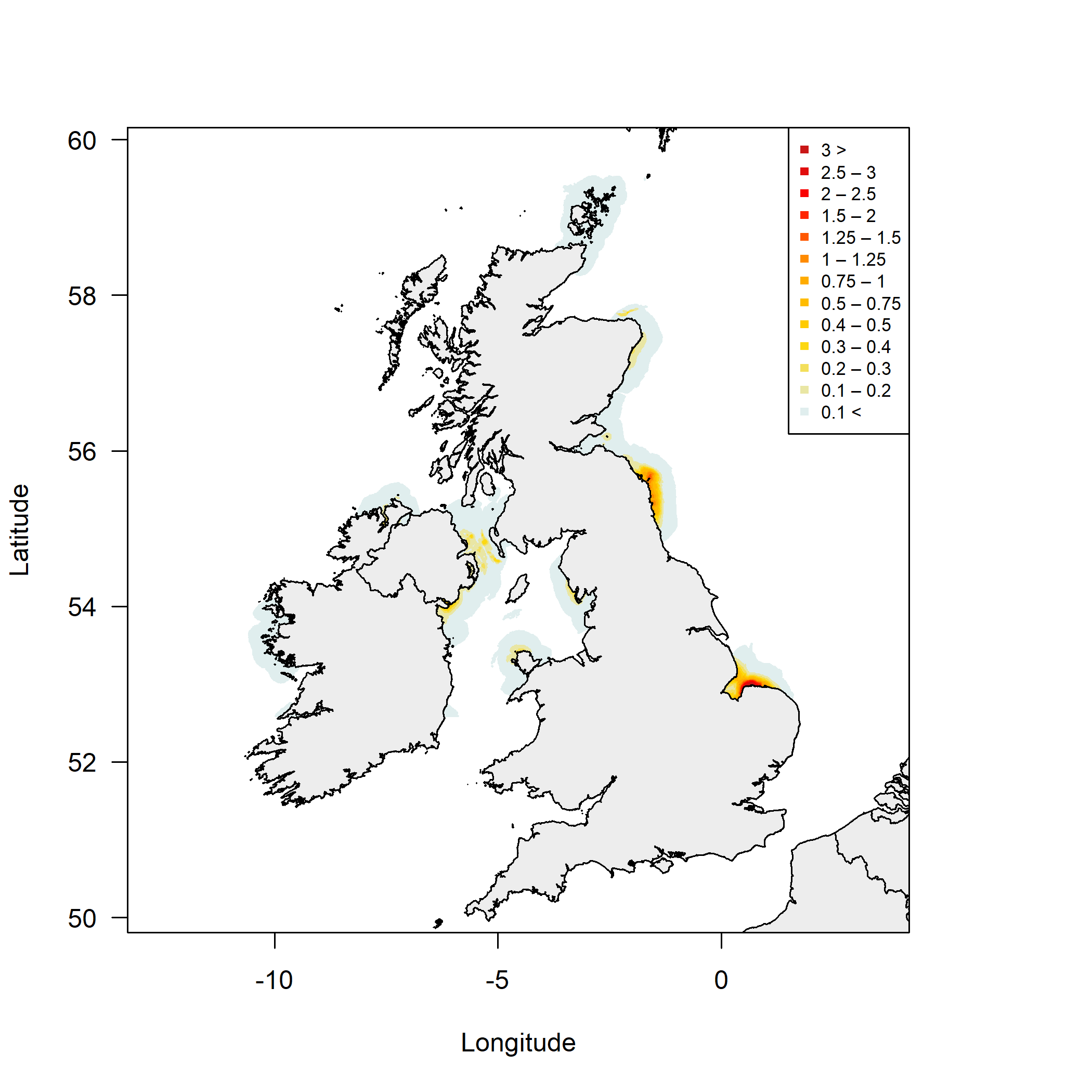 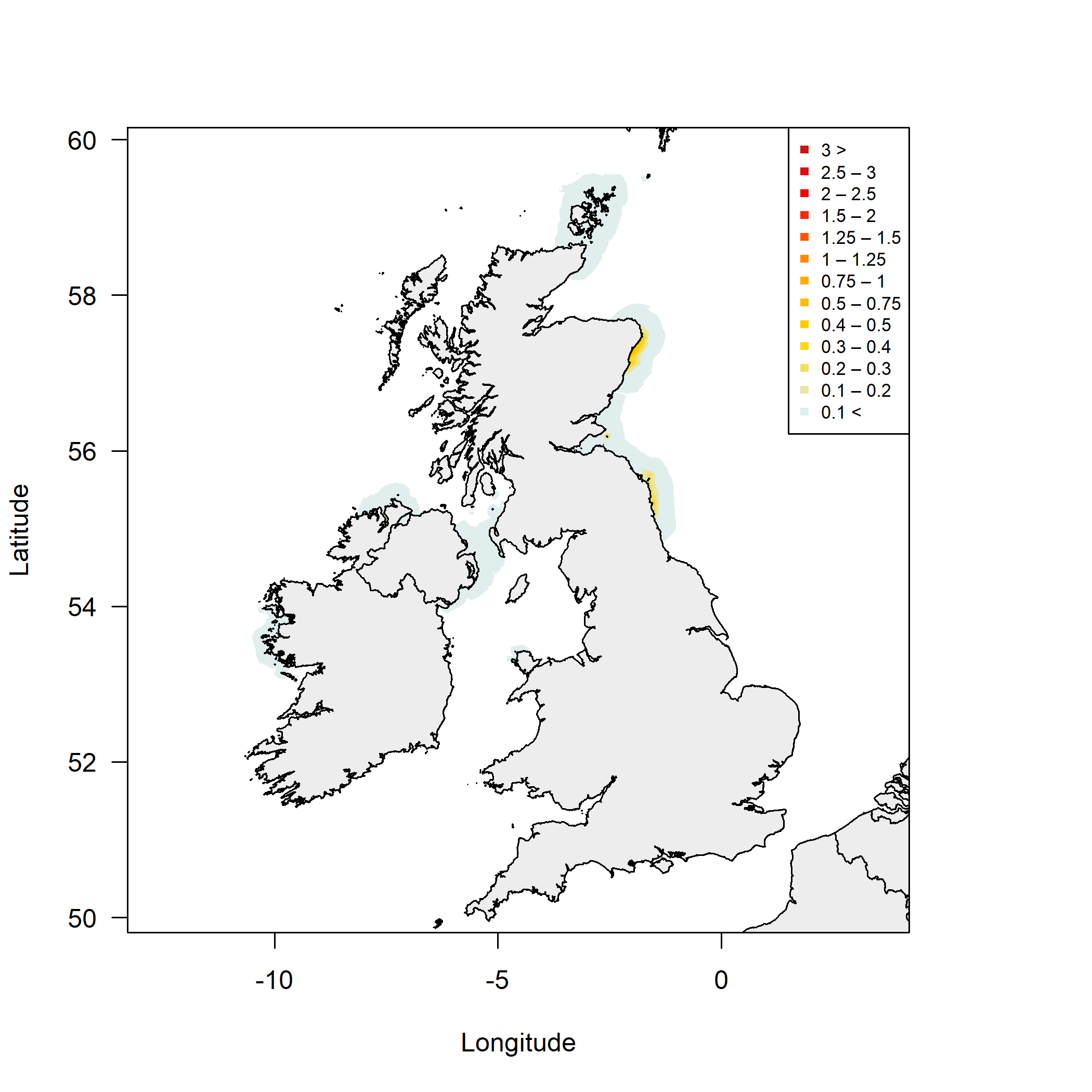 Fig. S33. Absolute change in the density of Sandwich Tern (change in No. birds per 0.5 km2) between current conditions and under climate change for birds originating from colonies throughout the UK and Ireland. Blue colours indicate reductions in absolute density with darker blue colours indicating greater reductions. Red colours indicate an increase in absolute density with darker red colours indicating greater increases.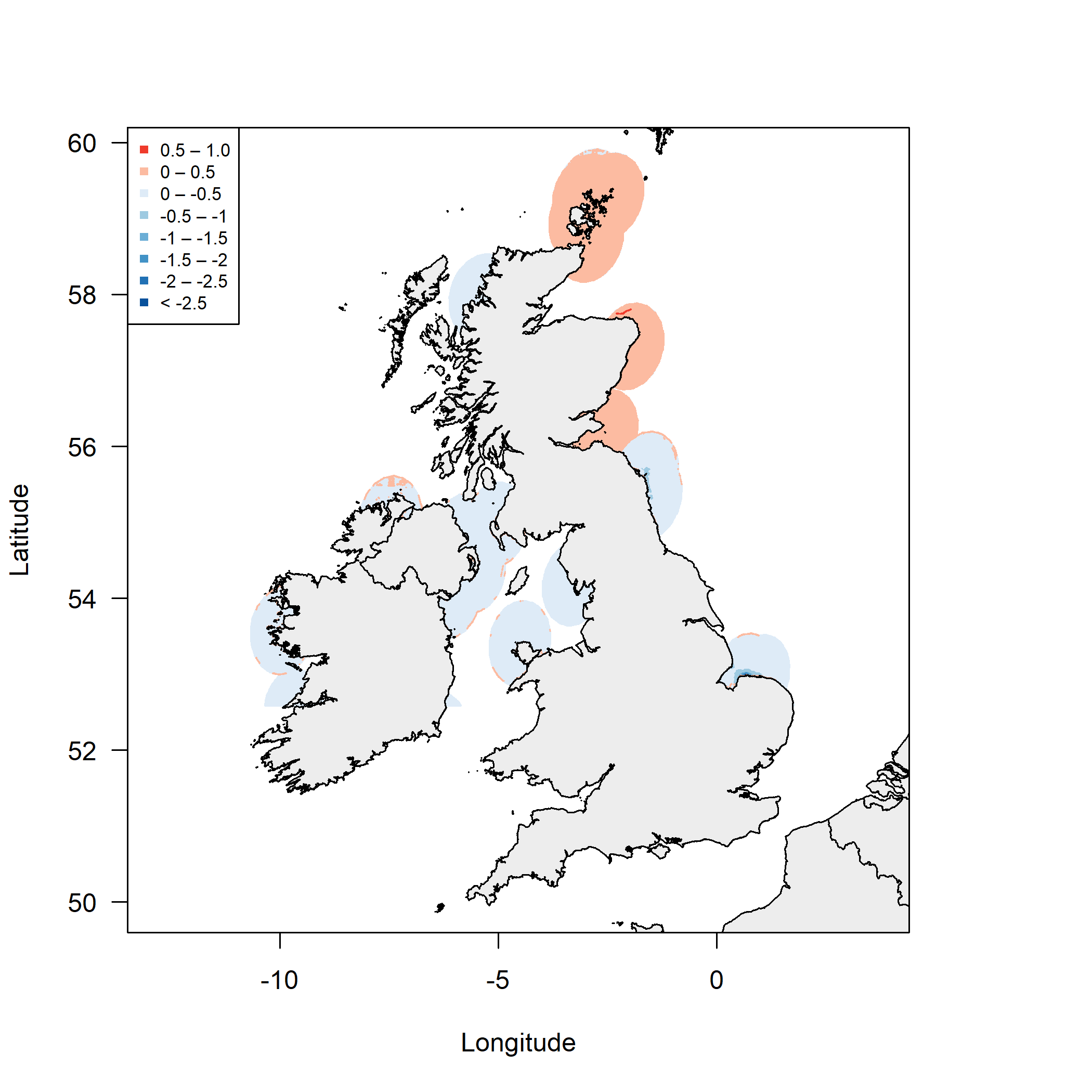 Fig. S34. Predicted Sandwich Tern distributions for birds throughout the UK and Ireland. Maps show Utilisation Distribution (UD) contours in 5% bands from 5% to 95% for current (a) and projected (b) climate conditions. 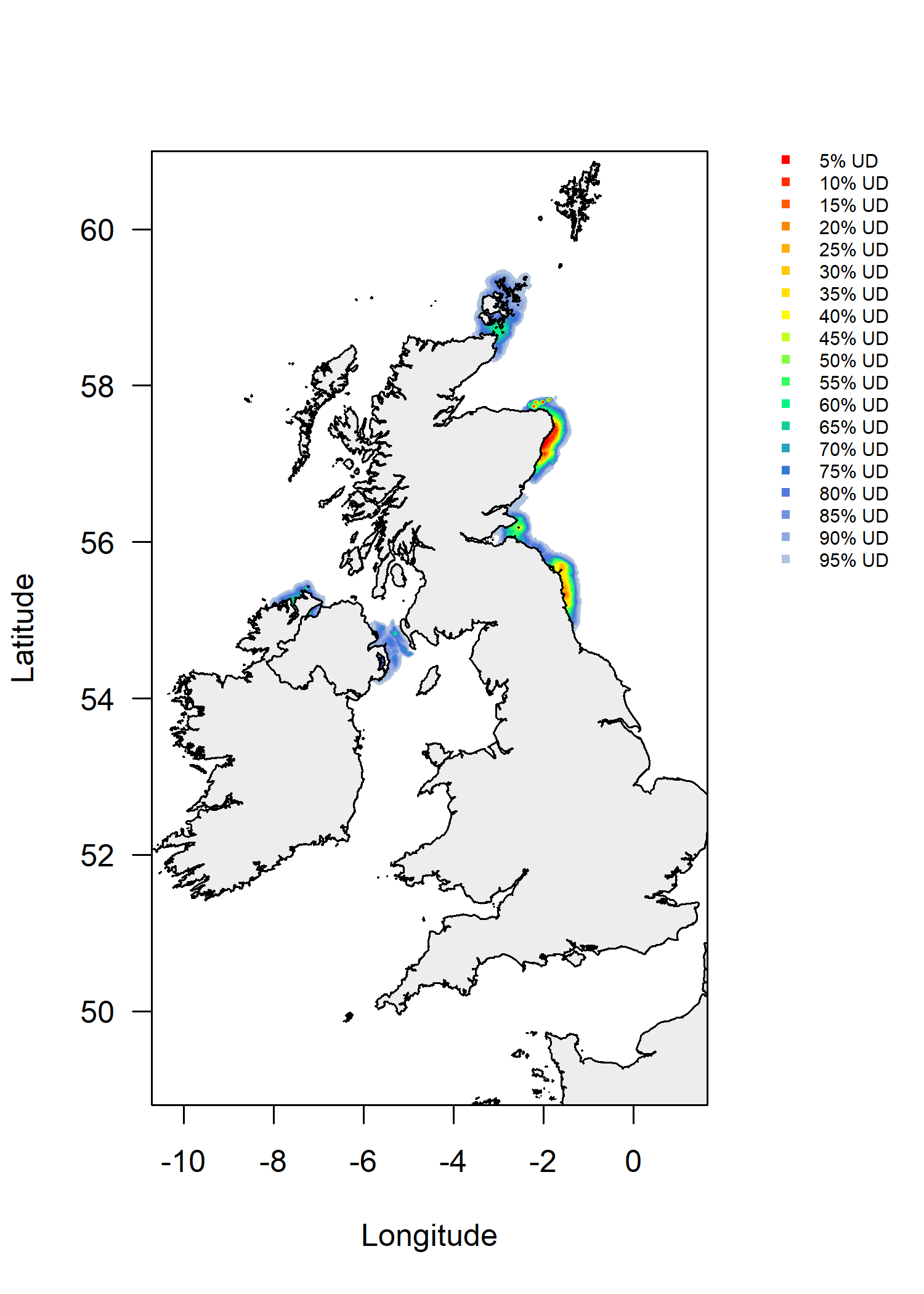 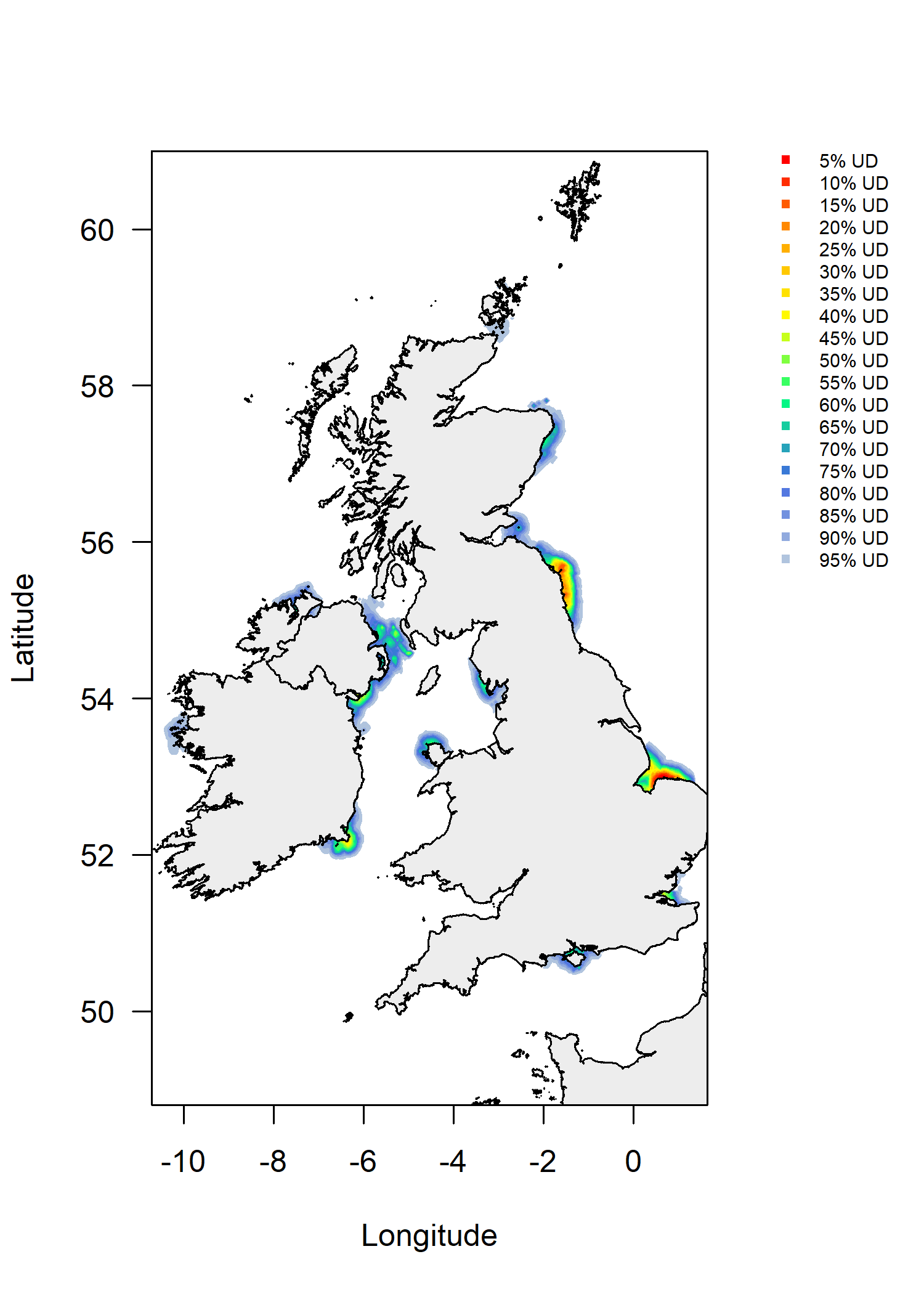 Fig. S35. Overlap of 50% (core range) and 95% (home range) UD contours for Sandwich Tern originating from colonies throughout the UK and Ireland, highlighting areas where UD contours overlap or diverge. a) 50% UD contour; b) 95% UD contour.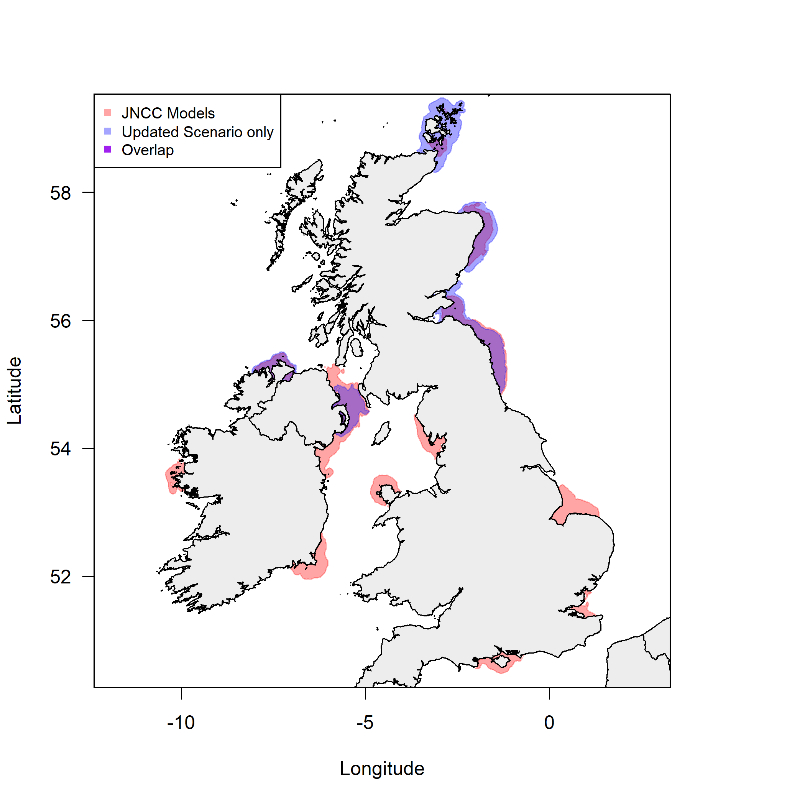 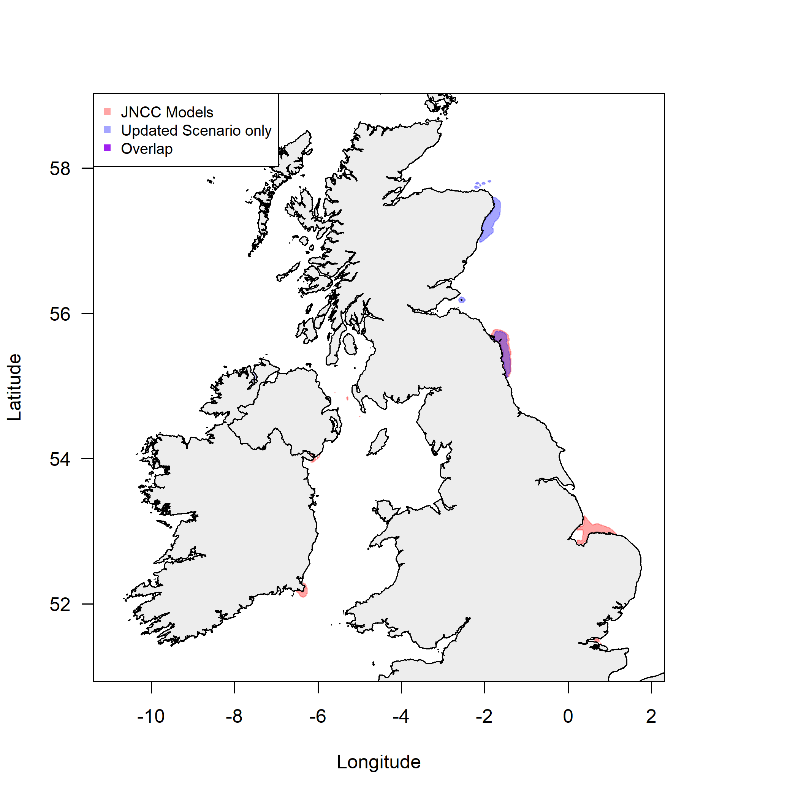 Fig. S36. Map of log-transformed PEA across the MarPAMM region under a) current conditions and b) projected future conditions.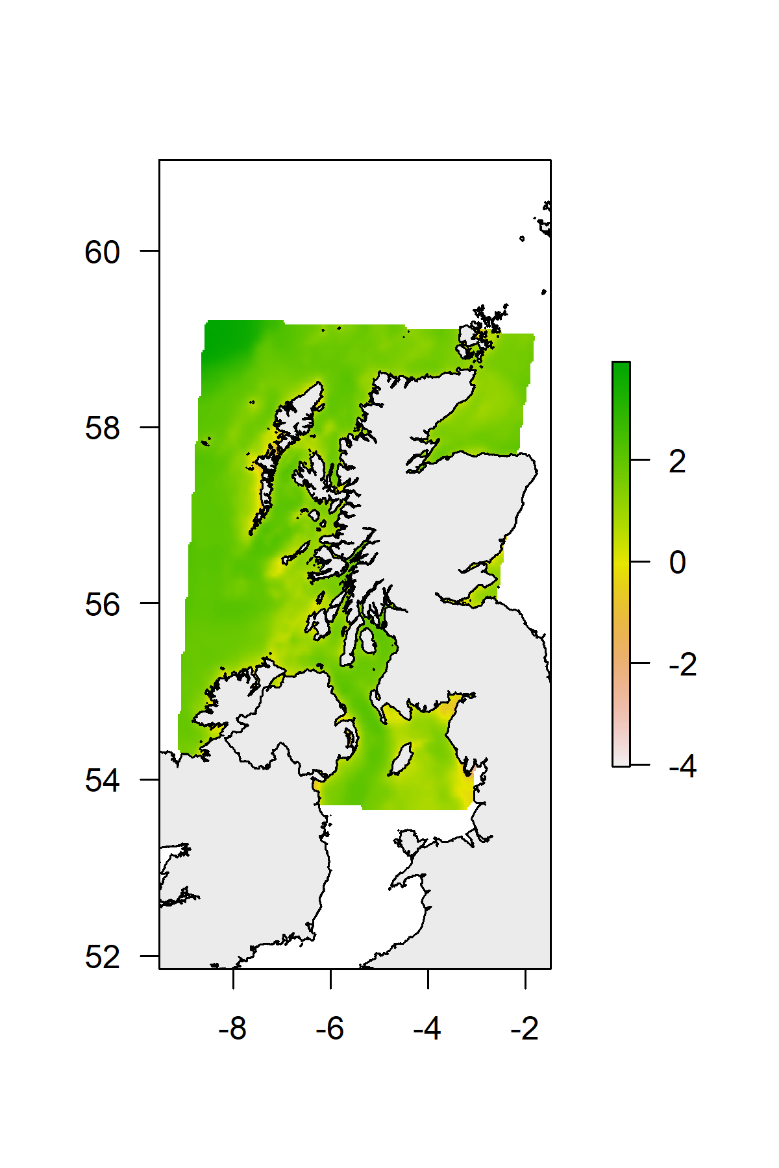 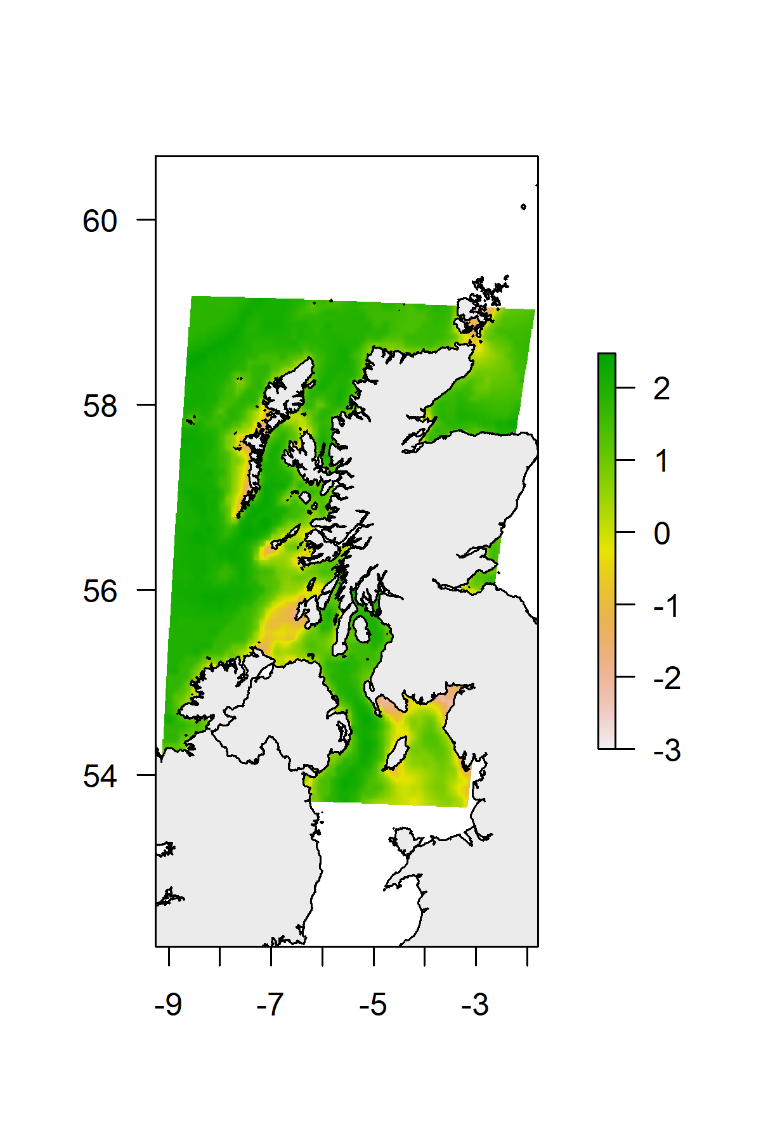 Uncertainty ModellingUncertainty Arising from Estimated Population AbundanceMaps displaying the relative uncertainty in predicted seabird distributions for each species and modelling approach are displayed below. The uncertainty in these plots arises from uncertainty in estimated population size across different seabird colonies across 100 simulations. Such uncertainty in estimated population size at different seabird colonies will influence resulting seabird distribution maps in three ways. Firstly, uncertainty in seabird distributions at specific colonies will increase in direct proportion to the uncertainty of population abundance estimates for that colony from Davies et al. (2020). Secondly, shifts in the estimated abundance of colonies will weight distributions towards colonies with larger sizes, thus larger uncertainty in the relative size of neighbouring colonies will increase uncertainty of predictions. Thirdly, in the case of distributions derived from habitat models in Wakefield et al. (2017) certain covariates use population size estimates from Davies et al. (2020) to described patterns of sympatric and parapatric competition. Therefore, changes in estimated population size will update these covariate values each simulation. Overall relative uncertainty increased towards the fringes of species distributions in areas where seabird density would be expected to be very low. This result can be observed by comparing uncertainty estimates across the entire study area with those masked to fall within a species 95% UD contour (Fig. S37). For all species except Arctic Tern the range of uncertainty values was smaller when masking was applied. 	Estimates of spatial uncertainty in density predictions showed a particularly blocky pattern in terns and estimates of log CV took the same value across the whole of the foraging range for certain, isolated tern colonies. Such patterns occur because different estimate of colony size did not result in changes in estimates of the spatial distribution of birds at a colony simply increased or decreased it by a constant value. Such patterns are most evident when considering isolated tern colonies. When there are multiple neighbouring colonies relative shifts in population size across colonies can break this pattern up in areas where colony foraging ranges overlap. Similar results are observed to a lesser degree in the models of Wakefield et al. (2017). However, because habitat models in Wakefield et al. (2017) include high order interactions based on measures of population abundance changes in population abundance do alter predicted seabird distributions in contrast to models from Wilson et al. (2014) for tern species.Uncertainty Arising from Estimated Population Abundance and Habitat Modelling Focussing on uncertainty arising solely from estimated population abundance does not account for other potential sources of uncertainty in predicted seabird distributions. Displaying uncertainty arising from population abundance estimates was prioritised because it was deemed to be the primary source of uncertainty. However, one additional source of uncertainty is the standard error around coefficient estimates of fixed effects within habitat models presented in Wakefield et al. (2017). To examine how combining estimates of uncertainty from both population abundance modelling and habitat modelling influenced uncertainty in seabird density estimates, we ran 100 simulations (see Main Text) focussing on colonies at Rathlin Island for the four species included in Wakefield et al. (2017). 	In Razorbill relative uncertainty increased as distance from breeding colonies on Rathlin Island increased. However, for the remaining species (Guillemot, Kittiwake & Shag) relative uncertainty was highest in areas in the immediate vicinity of Rathlin Island (Fig. S38). Such uncertainty is likely to the arise from changes in population size between simulations as this will have a greater influence on areas close to the colony that are of higher relative density. Furthermore, when focussing solely upon uncertainty arising from habitat modelling uncertainty increased with distance from the colony in these species. Plots of relative uncertainty for each species showed that uncertainty was much higher when combining variation arising from population modelling and habitat modelling than focussing upon variation from habitat modelling alone. Based on our uncertainty modelling outputs we identify two key patterns in the distribution of spatial uncertainty that are worth highlighting. Firstly, when focussing on the outputs from species distribution models relative uncertainty generally increases as we move further from breeding colonies towards areas where seabird density would be expected to be low. As such there is greater uncertainty in the exact shape and area covered by wider contours such as the 95% UD that are relatively sensitively to shifts in predicted density in low density regions. In contrast, relatively uncertainty is reduced when focussing on higher density regions. Greater uncertainty when estimating habitat usage across lower density areas is also observed when modelling raw animal tracking data. For example, the same size required to reliably estimate the area of a 95% UD contour is generally higher that require to estimate that of the 50% UD contour (e.g. Soanes et al. 2013). Secondly, uncertainty from modelling outputs derived from Davies et al. (2020) feed through into relative uncertainty of at sea predictions of absolute density because seabird abundance is tied to the size location of breeding colonies and where larger breeding colonies are located. As such, while general patterns such as a higher relative density of birds in the vicinity of breeding colonies predicted from species distribution models are likely to be reasonably robust, the exact number of birds being distributed across a space is dependent on demographic modelling. Fig. S37. Maps showing spatial patterns in the relative uncertainty of seabird density estimates under projected climatic conditions for each species modelled in Wakefield et al. (2017) and Wilson et al. (2014). Uncertainty is quantified as the log Coefficient of Variation (CV) in density predictions from 100 simulations of seabird density in which population size estimates were drawn from posterior estimates calculated during Davies et al. (2020) (see Methods in main text). Note that uncertainty in the coefficients estimated in habitat models is not incorporated as an additional source of uncertainty in these plots. For each species we present a plot of log CV over the entire study area and (a, c, e, g, i, k, m) one in which log CV is masked and only log CV values within the species predicted 95% UD contour is displayed (b, d, f, h, j, l, n). Masking in this way avoids focussing on areas where the density of birds is expected to be extremely low.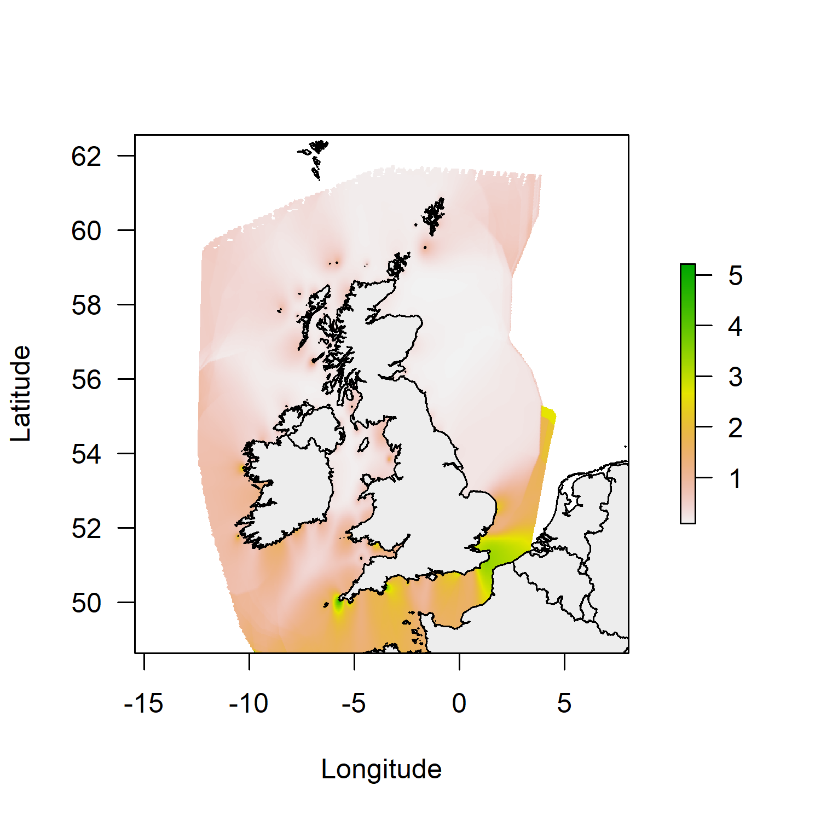 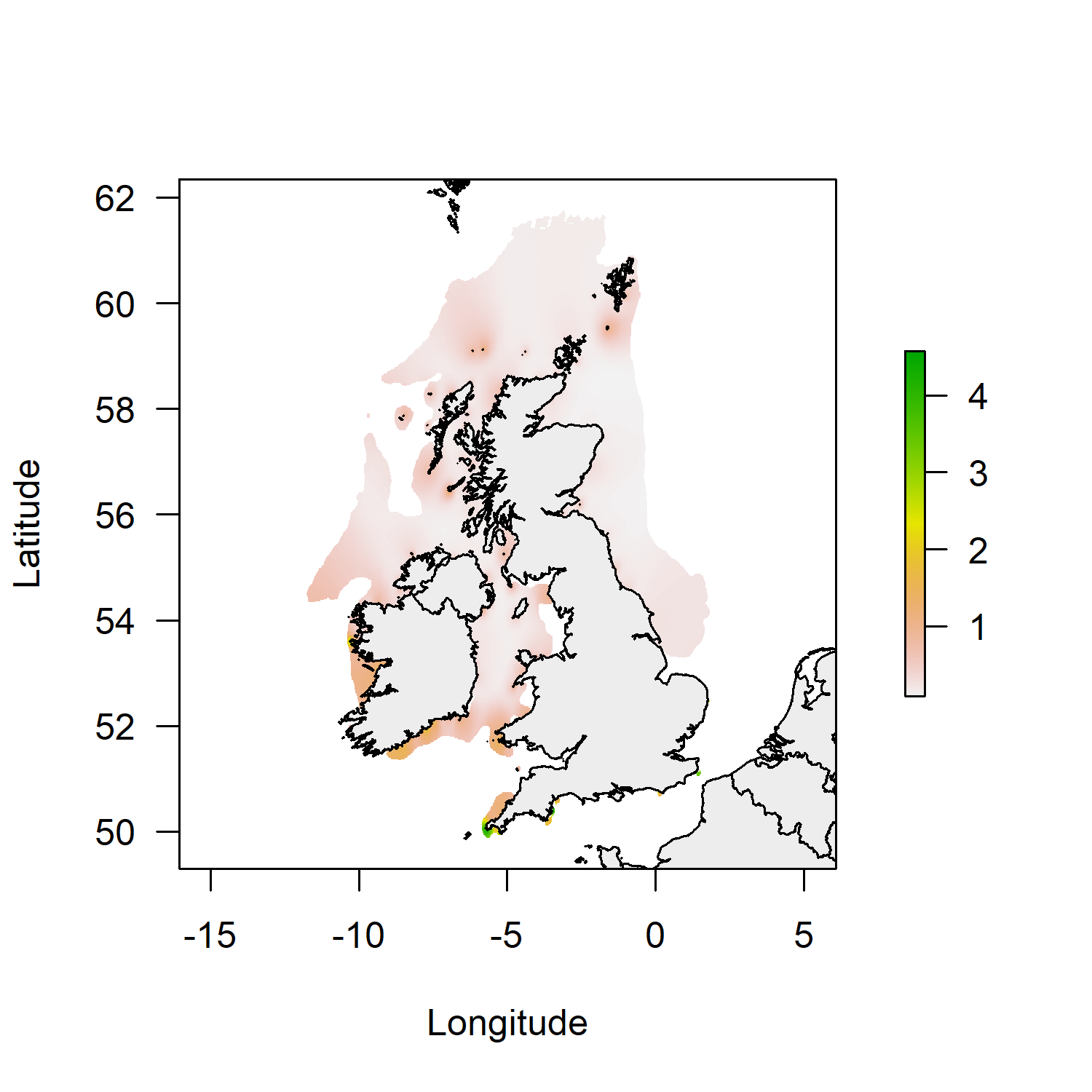 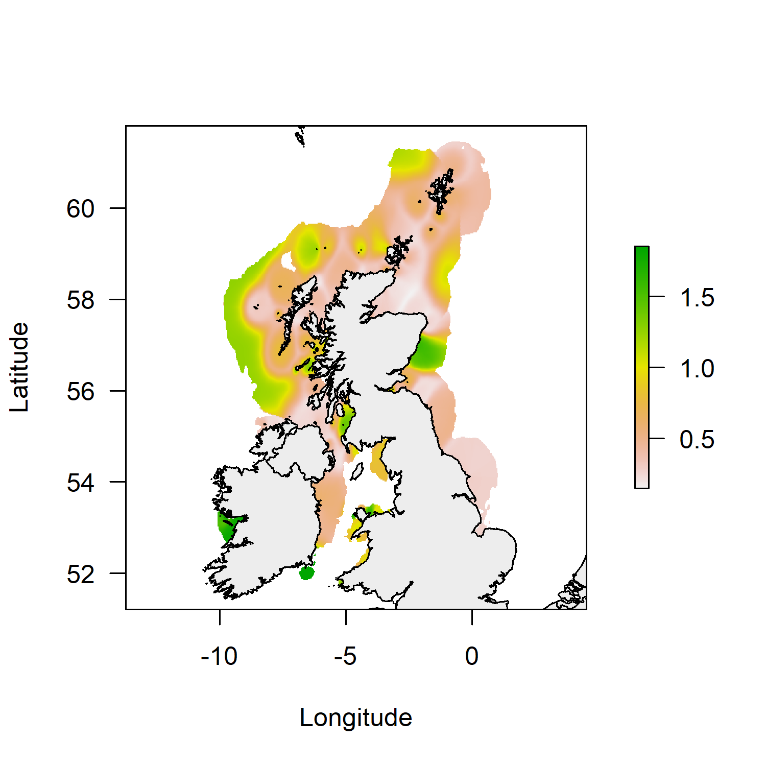 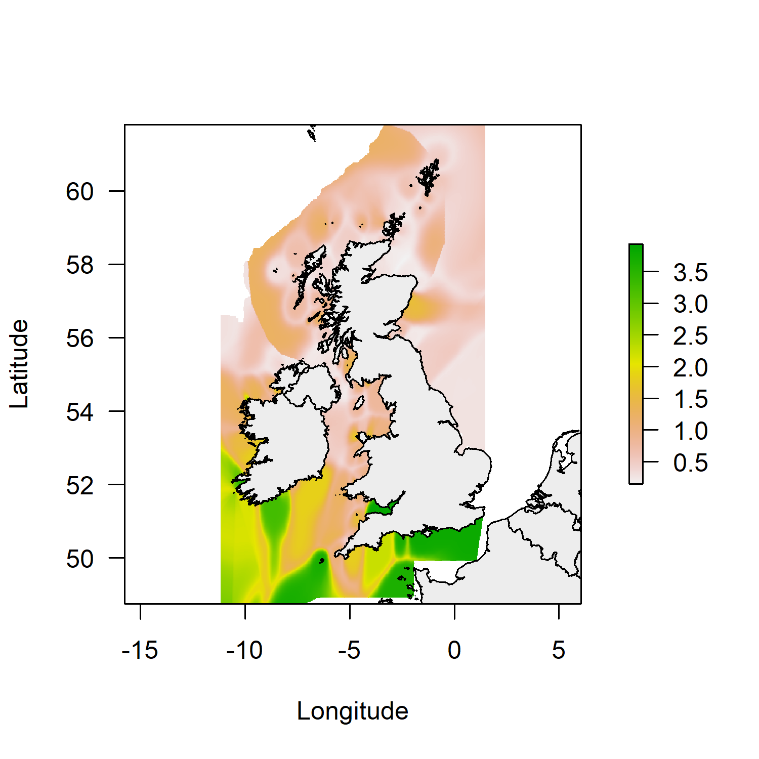 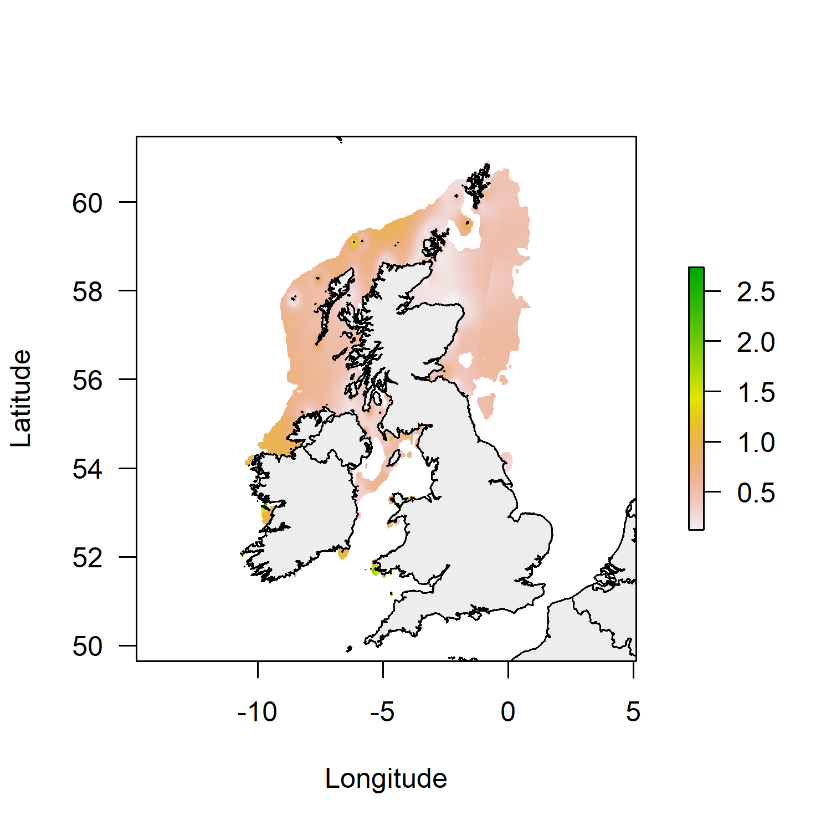 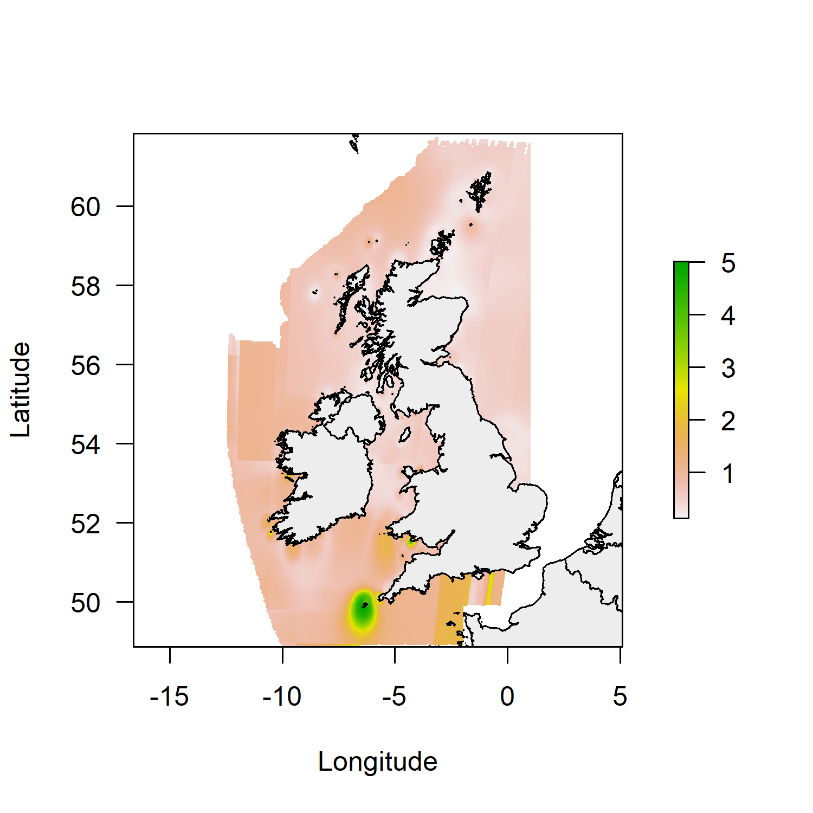 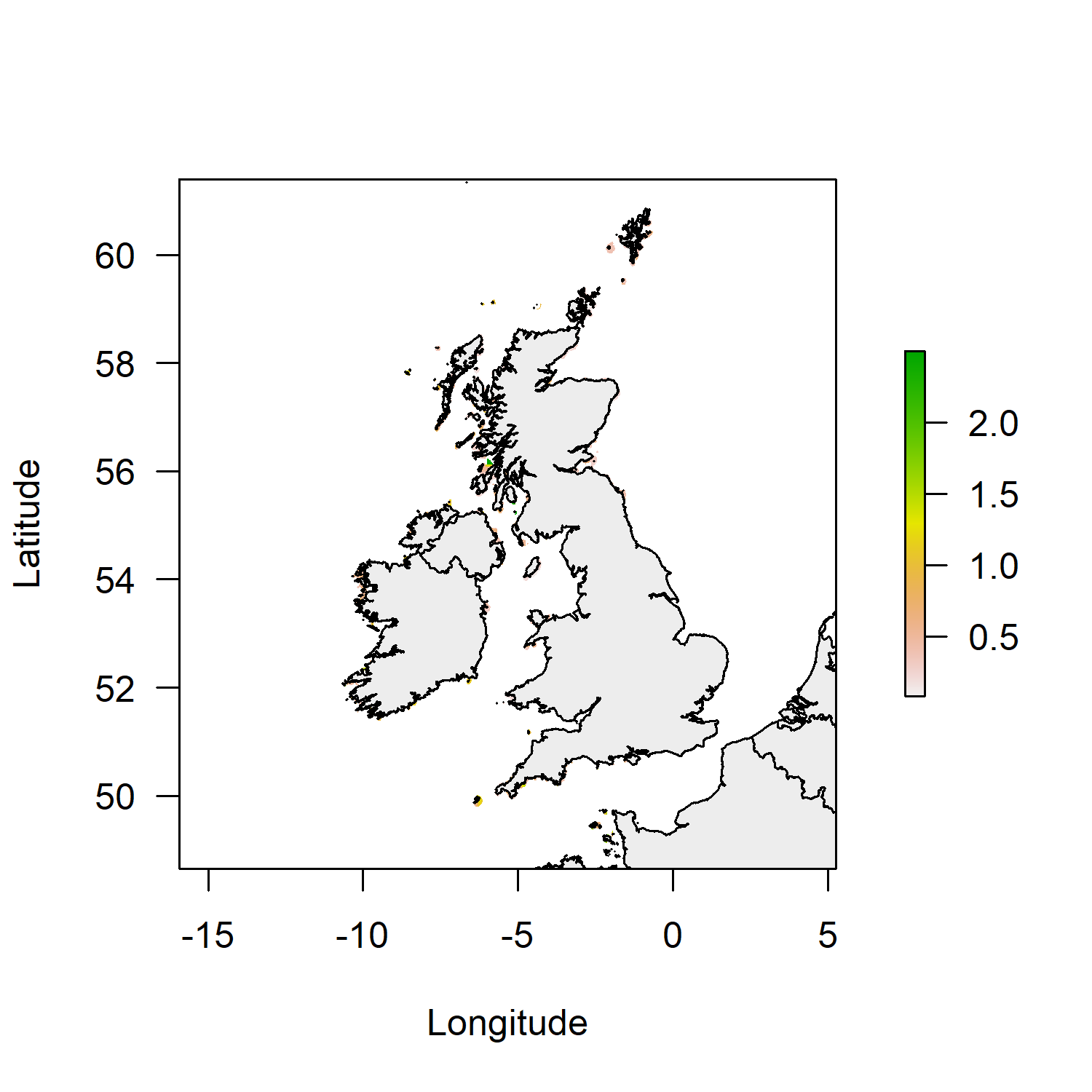 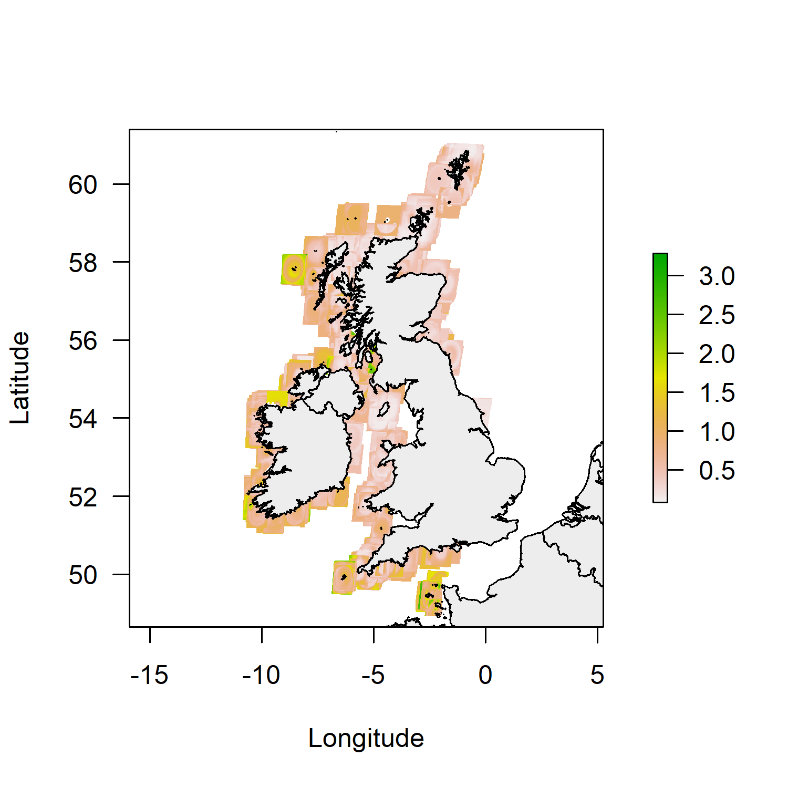 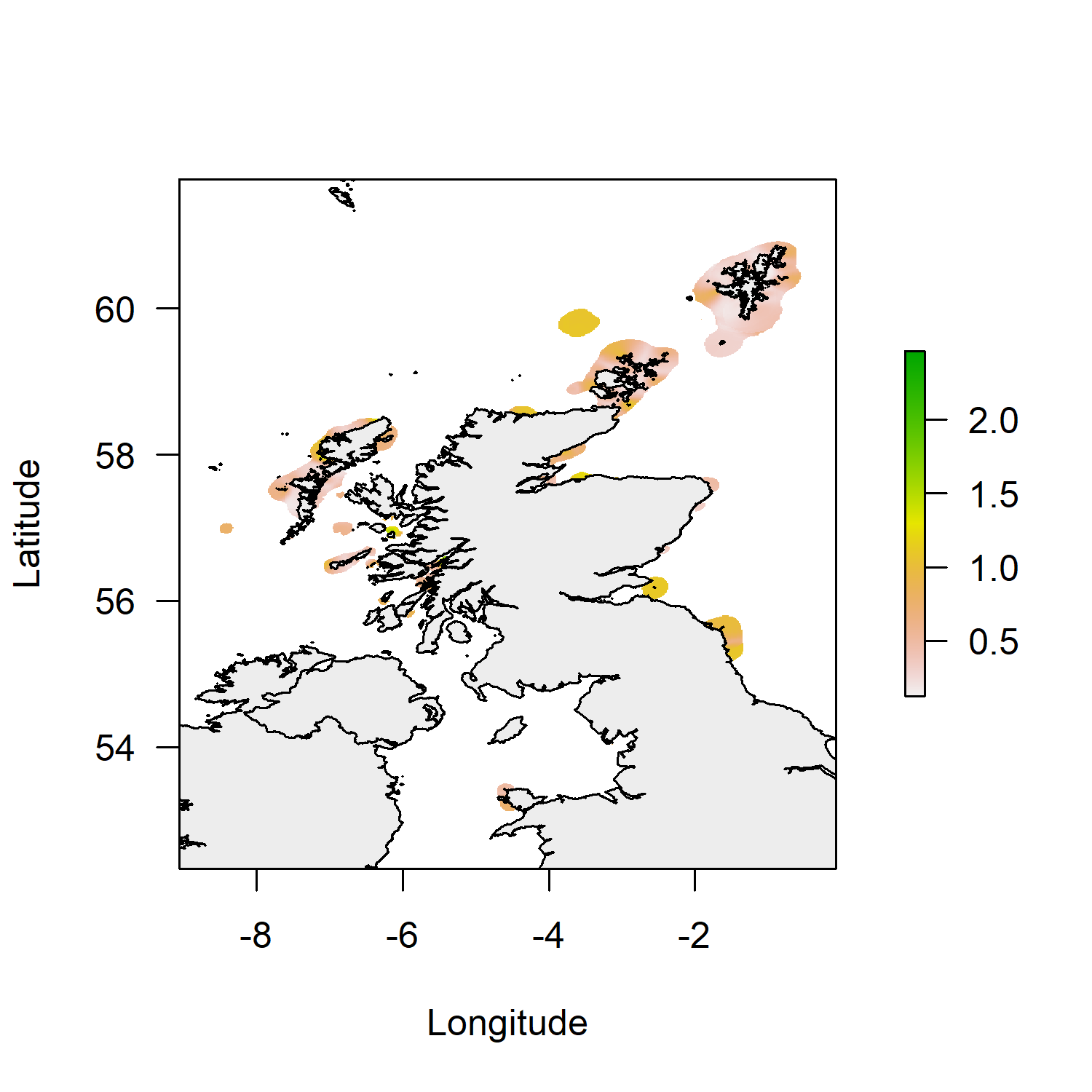 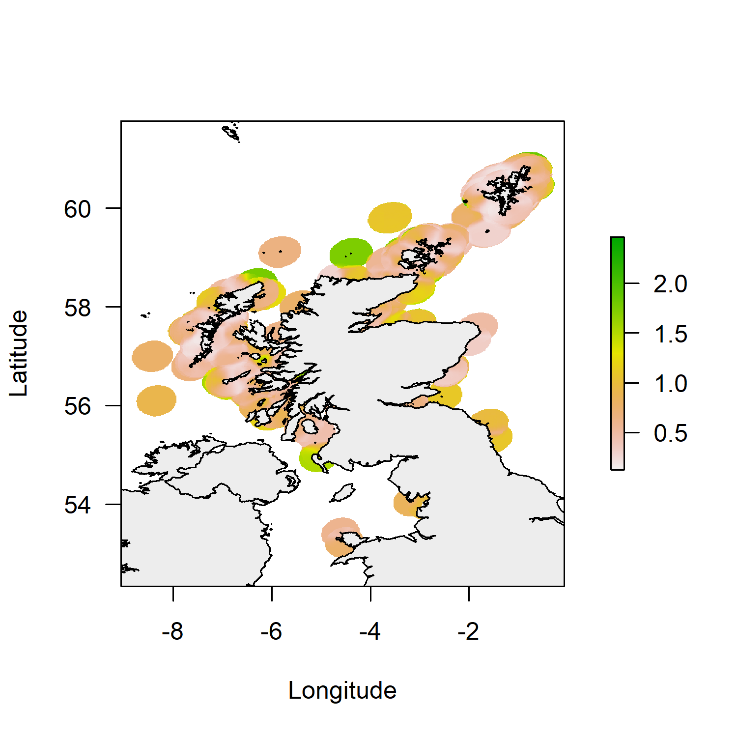 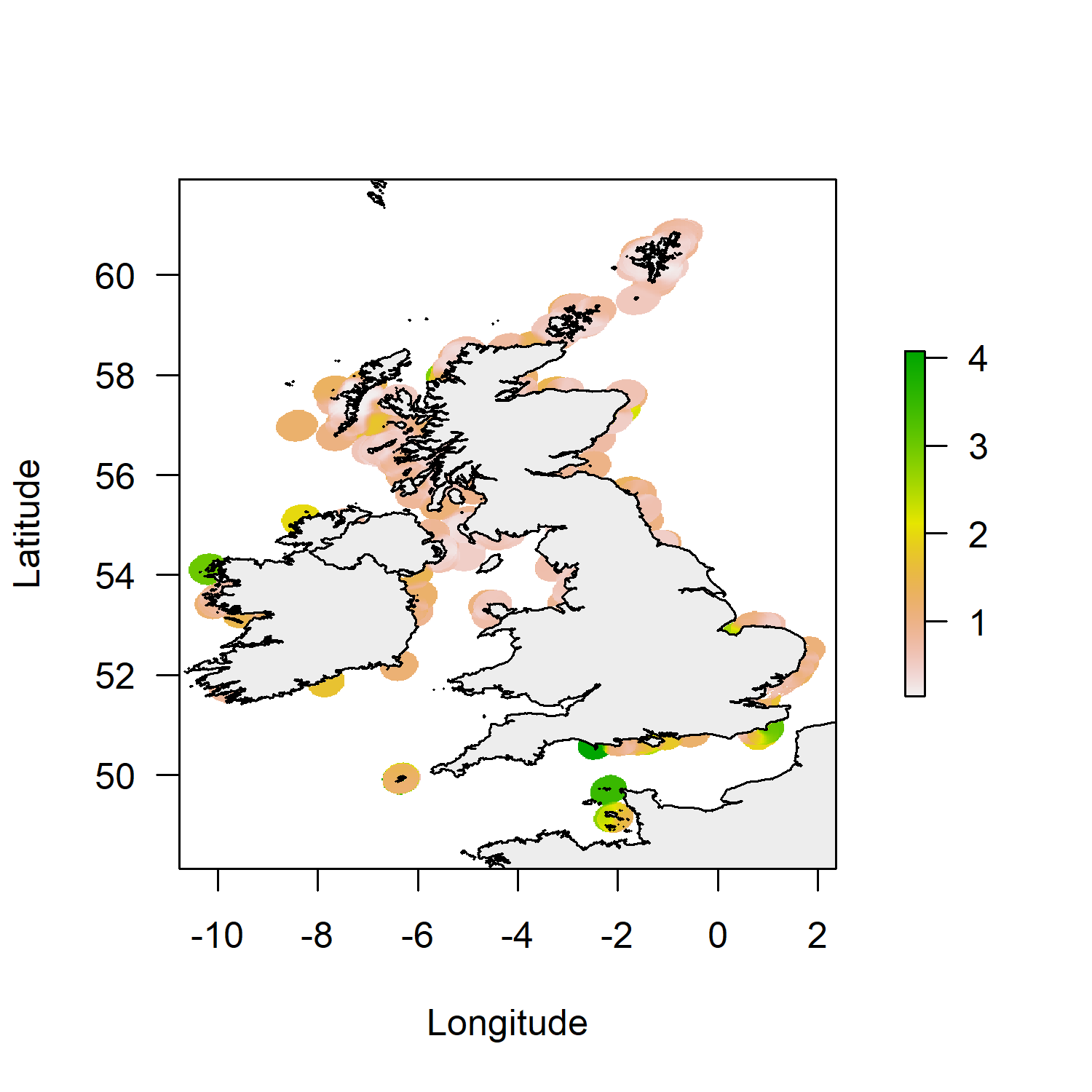 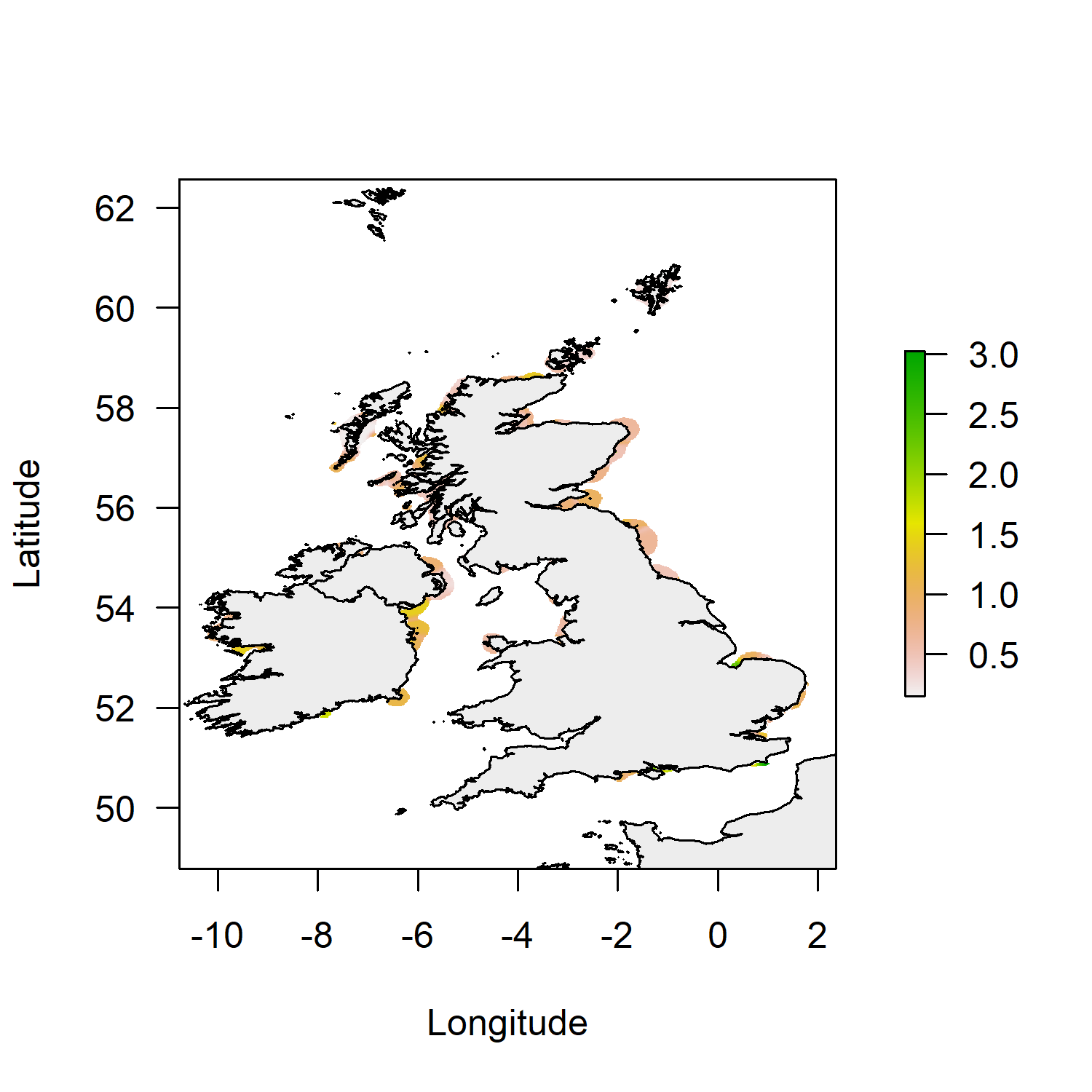 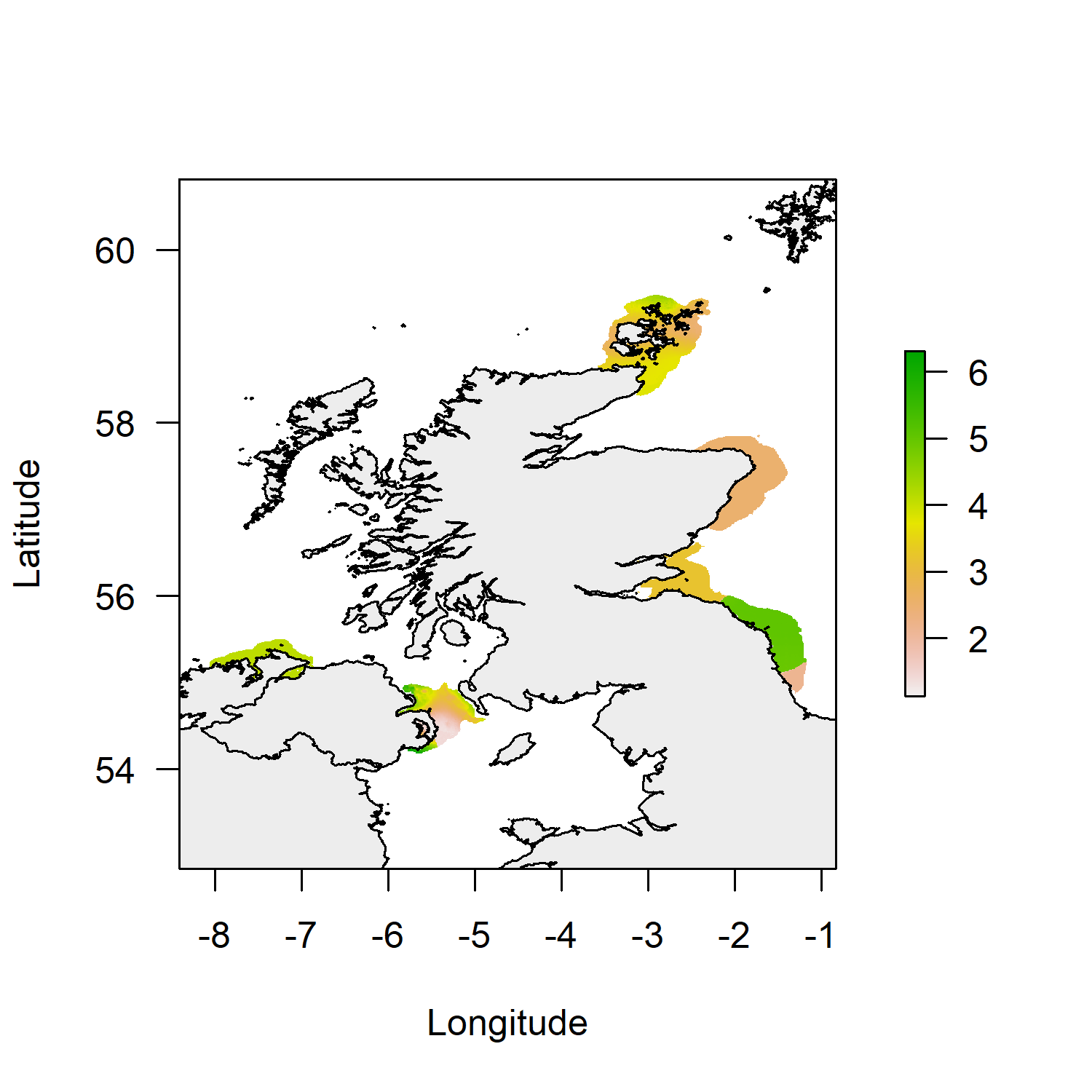 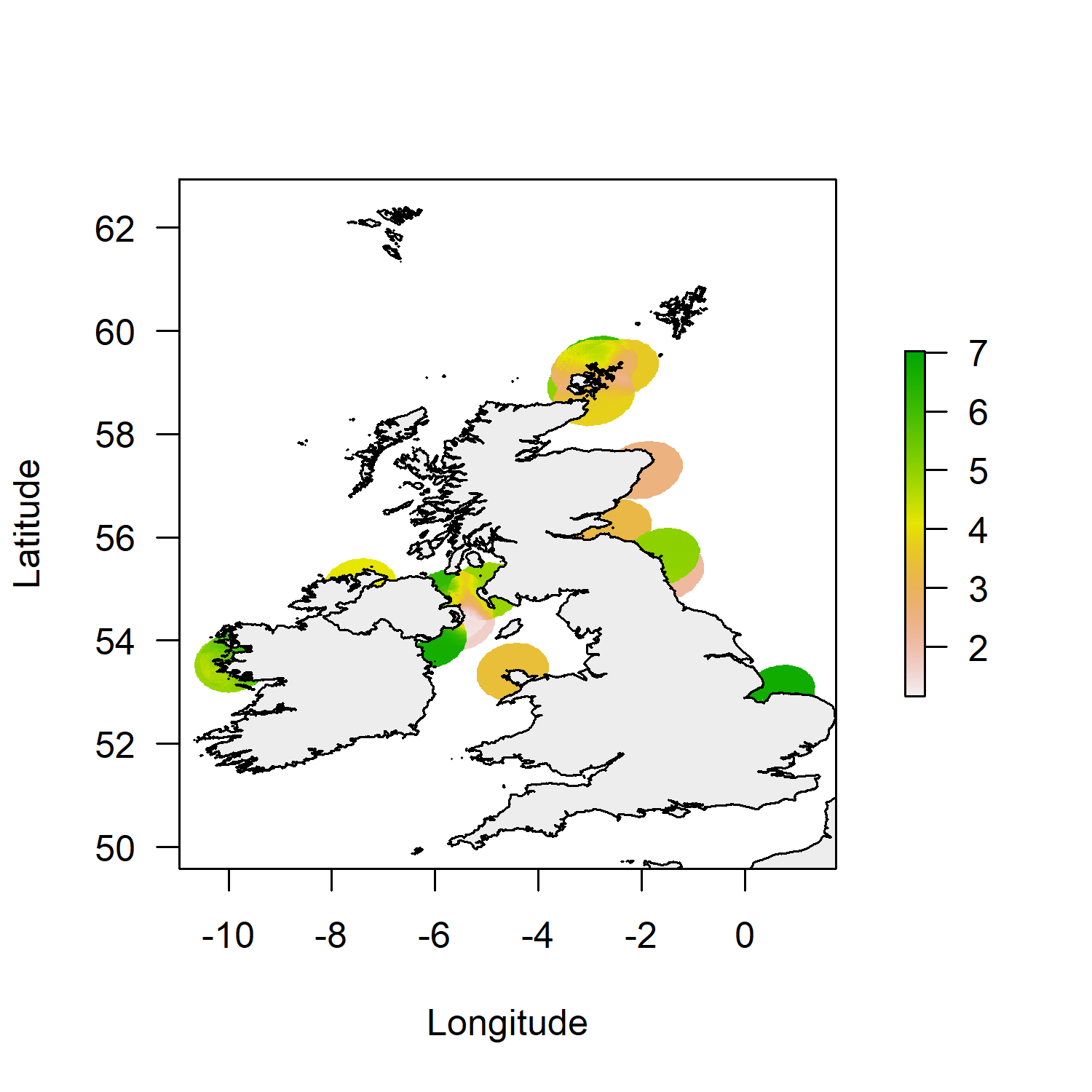 Fig. S38. Maps showing spatial patterns in the relative uncertainty of seabird density estimates under projected climatic conditions for each species modelled in Wakefield et al. (2017). Uncertainty is quantified as: 1) log Coefficient of Variation (CV) in density predictions based upon 100 simulations of population abundance combined with 100 simulations of habitat modelling outputs (a, c, e, g); 2) the log Coefficient of Variation (CV) in density predictions from 100 simulations of habitat modelling outputs while keeping colony sizes held at constant values (b, d, f, h). More details in Methods in main text. For each species we present a plot of log CV based on predictions for birds originating from colonies within the Rathlin Island SPA.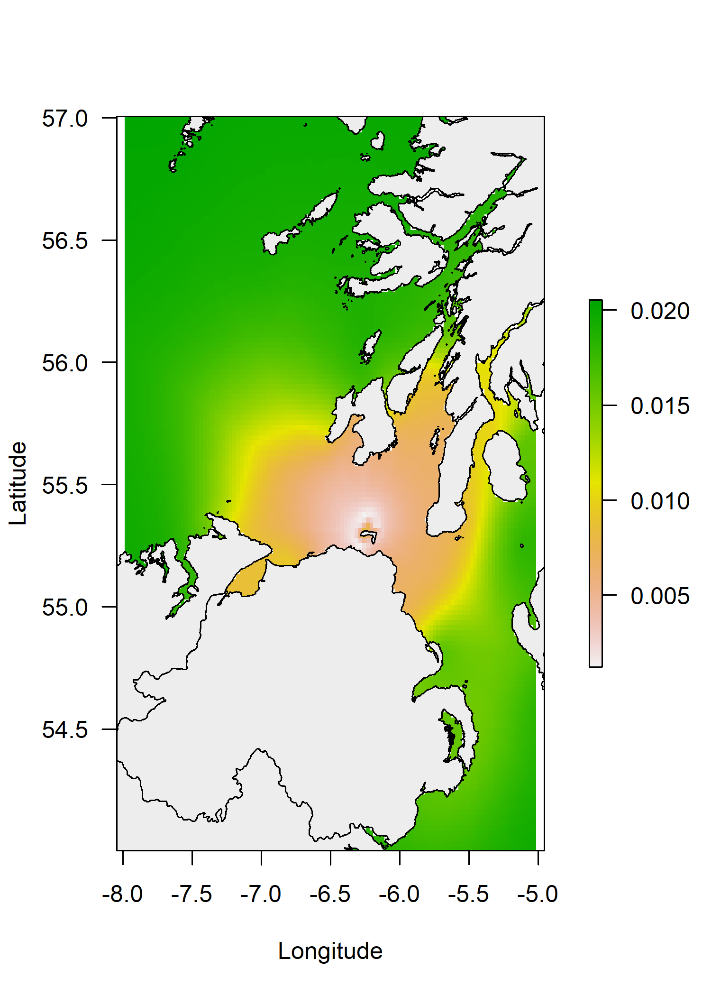 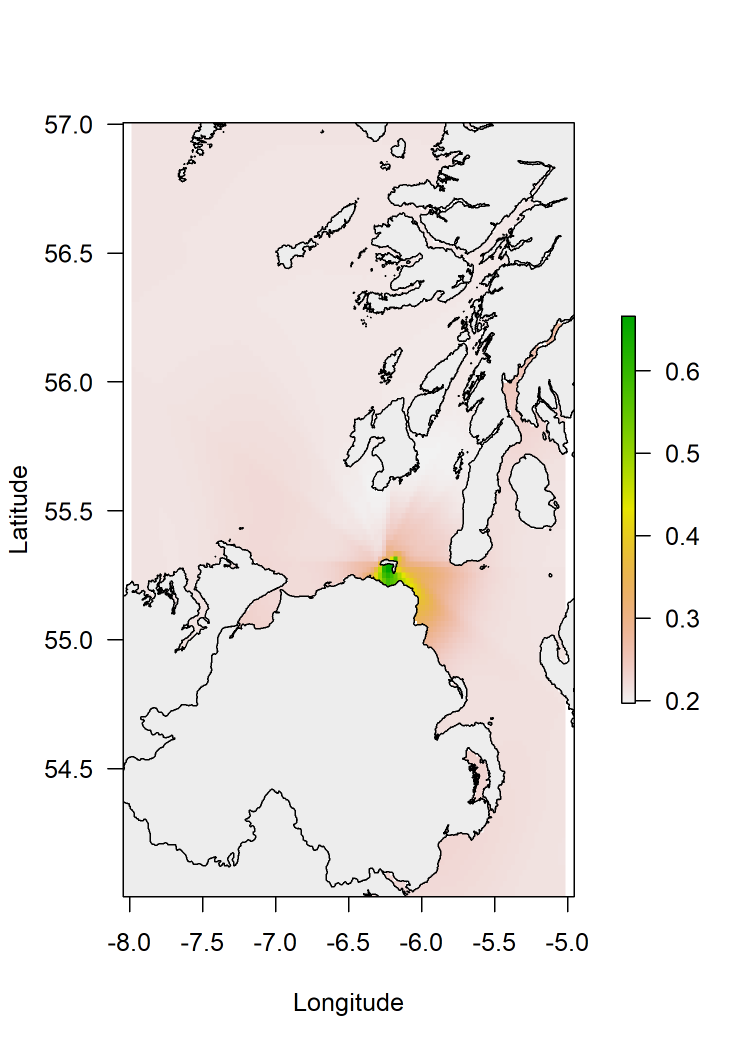 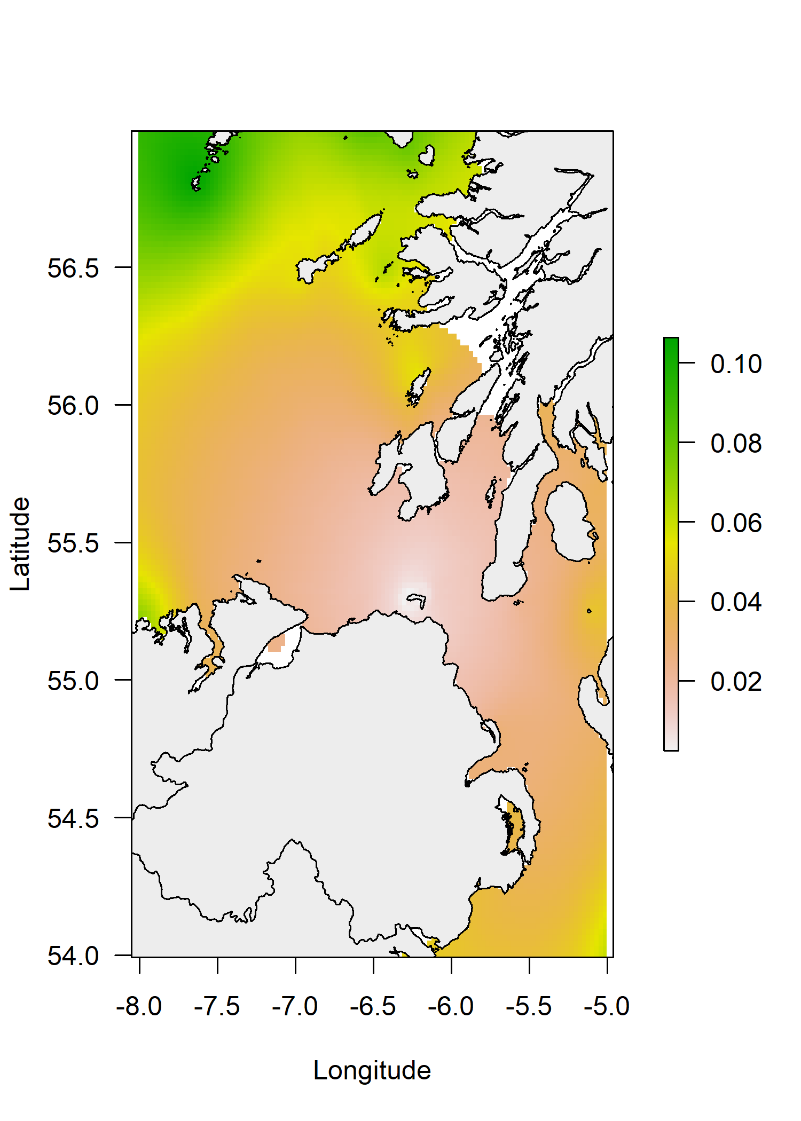 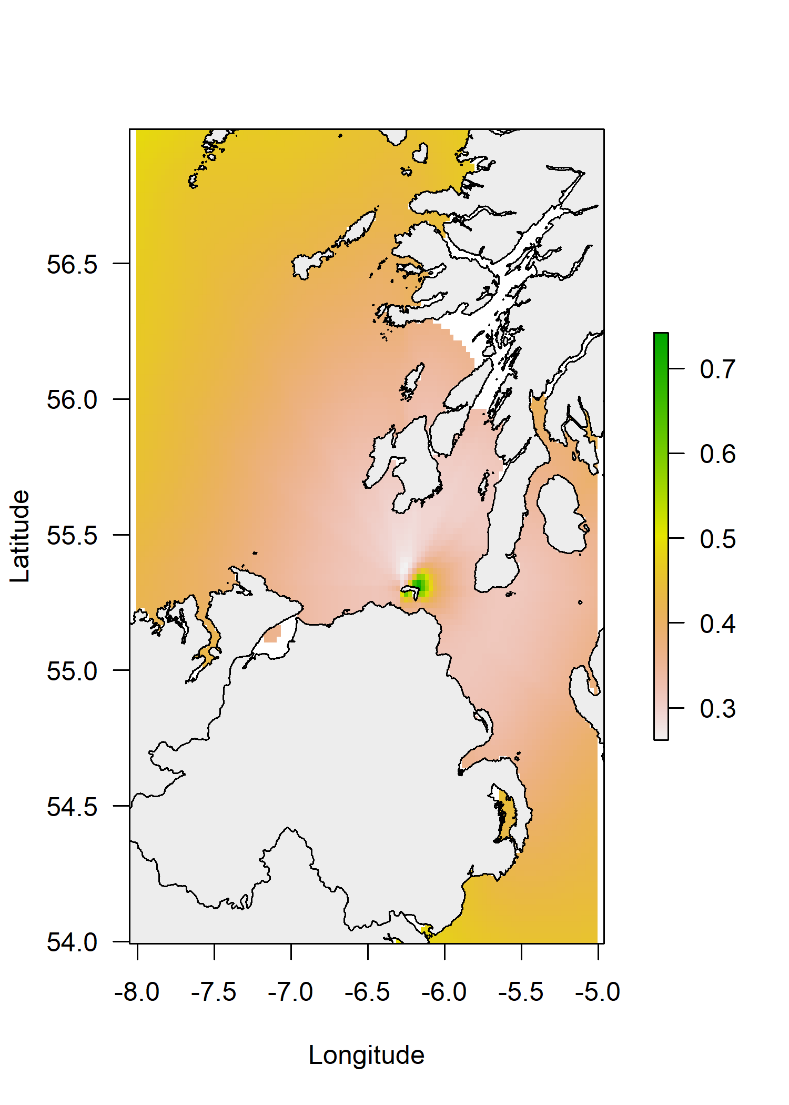 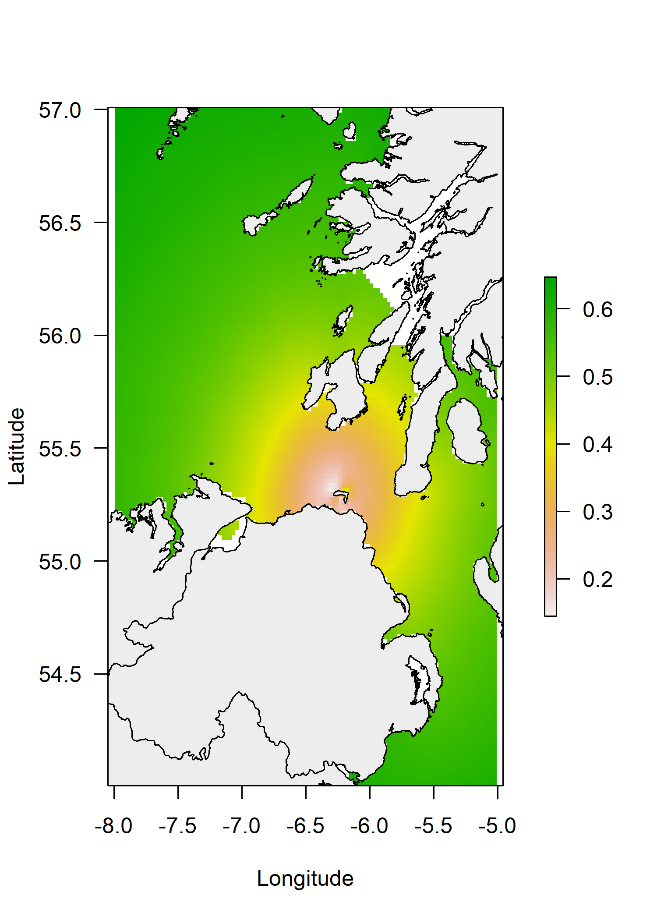 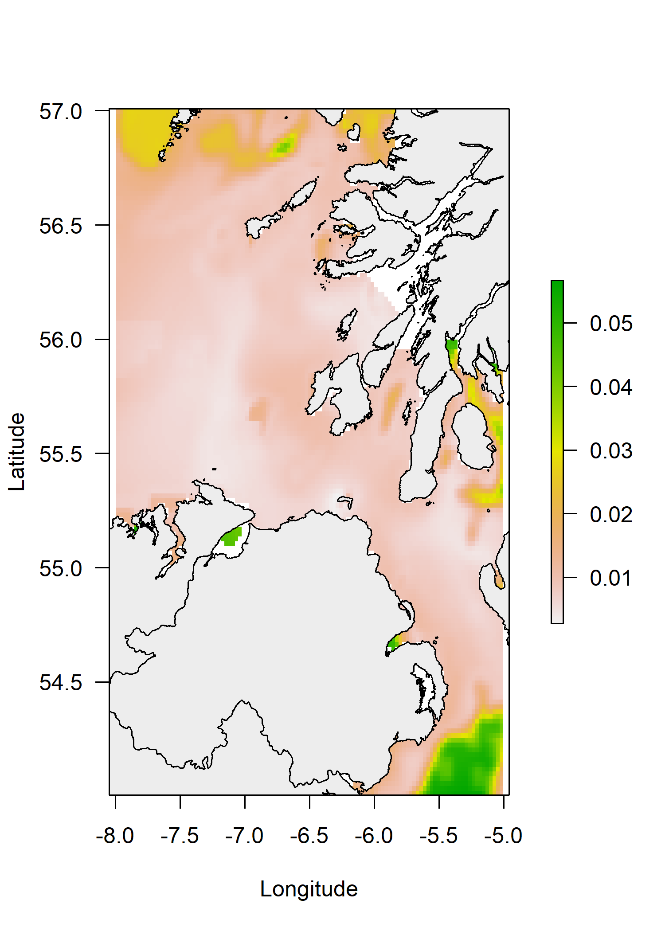 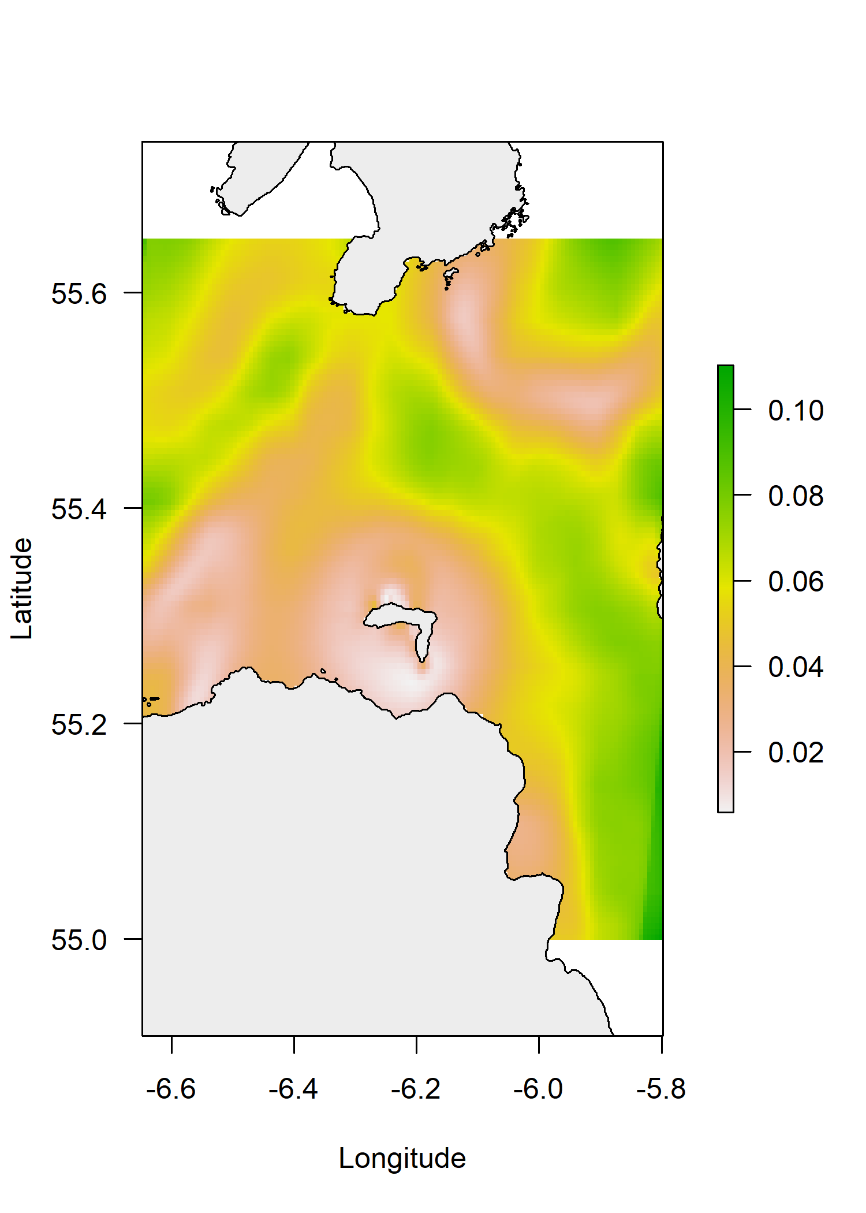 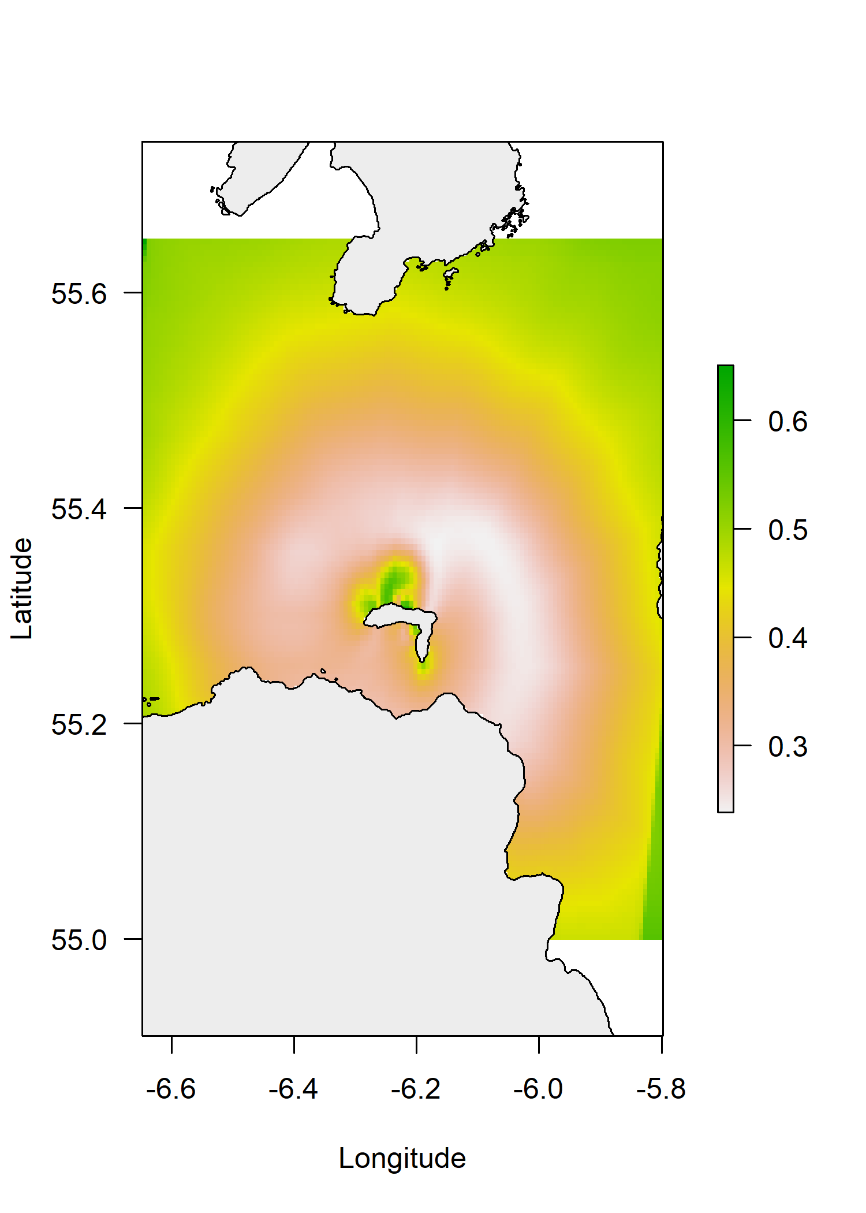 ReferencesDavies, J. G., Humphreys, E. M. & Pearce-Higgins, J. W. (2020). MarPAMM Lot 5: Projected future vulnerability of seabirds within the INTERREG VA area to climate change. MarPAMM report.Soanes, L. M., Arnould, J. P., Dodd, S. G., Sumner, M. D., & Green, J. A. (2013). How many seabirds do we need to track to define home‐range area?. Journal of Applied Ecology, 50(3), 671-679.Wakefield, E. D., Owen, E., Baer, J., Carroll, M. J., Daunt, F., Dodd, S. G., ... & Newell, M. A. (2017). Breeding density, fine‐scale tracking, and large‐scale modeling reveal the regional distribution of four seabird species. Ecological Applications, 27(7), 2074-2091.Wilson L. J., Black J., Brewer, M. J., Potts, J. M., Kuepfer, A., Win I., Kober K., Bingham C., Mavor R. & Webb A. (2014). Quantifying usage of the marine environment by terns Sterna sp. around their breeding colony SPAs, JNCC Report 500.